I. Целевой раздел.1.1.Пояснительная записка к образовательной программе.Цели образования первой  ступени общего образования.Образовательная программа  разработана с учетом требований следующих нормативных документов:Федерального Закона от 29.12.2012 № 273-ФЗ «Об образовании в Российской Федерации»;Федерального компонента государственных образовательных стандартов общего образования, утвержденного приказом Министерства образования Российской Федерации 
от 05.03.2004 № 1089 «Об утверждении федерального компонента государственных образовательных стандартов начального общего, основного общего и среднего общего образования» ;Федерального государственного образовательного стандарта начального общего образования, утвержденного приказом Министерства образования и науки Российской Федерации от 06.10.2009 № 373 (далее – ФГОС начального общего образования);Порядка организации и осуществления образовательной деятельности по основным общеобразовательным программам – образовательным программам начального общего, основного общего и среднего общего образования, утвержденного приказом Министерства образования и науки Российской Федерации от 30.08.2013 № 1015;федерального перечня учебников, рекомендуемых к использованию при реализации имеющих государственную аккредитацию образовательных программ начального общего, основного общего, среднего общего образования, утвержденного приказом Министерства образования и науки Российской Федерации от 31.03.2014 № 253;перечня организаций, осуществляющих выпуск учебных пособий, которые допускаются к использованию при реализации имеющих государственную аккредитацию образовательных программ начального общего, основного общего, среднего общего образования, утвержденного приказом Министерства образования и науки Российской Федерации от 09.06.2016 № 699;Санитарно-эпидемиологических требований к условиям и организации обучения в общеобразовательных учреждениях, утвержденных постановлением Главного государственного санитарного врача Российской Федерации от 29.12.2010 № 189 (далее – СанПиН 2.4.2.2821-10);Инструктивно-методическое письмо «О формировании учебных планов образовательных организаций Санкт-Петербурга, реализующих основные общеобразовательные программы, на 2020/2021 учебный год»Основная образовательная программа начального общего образования разработана  в соответствии с требованиями федерального государственного образовательного стандарта начального общего образования по  УМК «Школа России».  Программа определяет содержание и организацию образовательного процесса  на ступени начального общего образования и направлена на формирование общей культуры обучающихся, на их духовно-нравственное, социальное, личностное и интеллектуальное развитие, на создание основы для самостоятельной реализации учебной деятельности, обеспечивающей социальную успешность, развитие творческих способностей, саморазвитие и самосовершенствование, сохранение и укрепление здоровья обучающихся.Целью реализации основной образовательной программы начального общего образования является обеспечение планируемых результатов по достижению выпускником начальной общеобразовательной школы целевых установок, знаний, умений, навыков и компетенций, определяемых личностными, семейными, общественными, государственными потребностями и возможностями ребенка младшего школьного возраста, индивидуальными особенностями его развития и состояния здоровья.Начальный этап общего образования ставит в нашем образовательном учреждении следующие  цели:1. Подготовить учащихся к обучению в основной школе. Создать условия, обеспечивающие не только успешное образование на данной ступени, но и широкий перенос средств, освоенных в начальной школе, на следующие ступени образования и во внешкольную практику;2. Сохранить и укрепить физическое и психическое здоровье и безопасность учащихся, обеспечить их эмоциональное благополучие;3. Развить творческие способности школьников с учетом их индивидуальных особенностей, а также сохранить и поддержать индивидуальность каждого ребёнка.4. Обеспечить духовно- нравственное развитие и воспитание обучающихся. Помочь школьникам овладеть основами грамотности в различных его проявлениях (учебной, двигательной, социально- гражданской, визуально- художественной, языковой, математической, естественнонаучной, технологической);5. Сформировать у младших школьников основы теоретического и практического мышления и сознания.6. Дать каждому ребёнку опыт и средства ощущать себя субъектом отношений с людьми, с миром и с собой, способным к самореализации в образовательных и других видах деятельности.Программа и учебно-методический комплект «Школа России».«Школа Росcии» -  это учебно-методический комплект для 1-4 классов общеобразовательных учреждений. Система учебников «Школа России» успешно прошла федеральную экспертизу на соответствие ФГОС НОО, получила положительные отзывы РАН, РАО и вошла в федеральный перечень учебников, рекомендуемых к использованию при реализации имеющих государственную аккредитацию образовательных программ начального общего, основного общего, среднего общего образования.Программа «Школа России» составляет основу для психологически обоснованного, рассчитанного на разные уровни подготовки школьника, обучения в начальных классах. В ней соблюдается разумный баланс между развитием образного и логического мышления, подобрана хорошая система тренировочных заданий, доступно и грамотно даны основные понятия в разных областях знания. При творческом дополнении этой программы заданиями развивающего типа, заданиями на развитие смекалки, расширение кругозора школьников достигается хорошие результаты в обучении школьников разного уровня подготовки и способностей, в том числе и работе с одаренными детьми.  Это дополнение осуществляется как за счет экономии рабочего времени, использования резервных часов, так и за счет введения ряда внеурочных предметов. Усовершенствованная система отличается направленностью учебного материала, способов его представления и методов обучения на максимальное включение учащихся в учебную деятельность. Это отражено и в новом художественном оформлении комплекса, и в системе заданий, и включении в учебники рубрик: «Наши проекты», «Странички для любознательных», «Выскажи свое мнение», «Готовимся к олимпиаде», «Что узнали. Чему научились», «Проверим себя и оценим свои достижения» и др.Все предметные линии, включая предметы эстетического цикла, формируют у ребёнка целостную современную картину мира и развивают умение учиться. В состав системы входят учебники по следующим курсам: обучение грамоте, русский язык, литературное чтение, математика, окружающий мир, изобразительное искусство, технология, музыка, физическая культура,  иностранные языки.Все учебники системы имеют завершенные линии с 1 по 4 класс, а также развёрнутое учебно-методическое сопровождение в виде рабочих тетрадей, дидактических материалов, проверочных работ, поурочных разработок, книг для чтения, демонстрационных таблиц, электронных приложений к учебникам, словарей и других пособий.В обновленных программах реализован современных подход к тематическому планированию, отражающий не только логику развертывания учебного материала и логику формирования универсальных учебных действий, но и те виды учебной деятельности, которые наиболее эффективны для достижения личностных, метапредметных и предметных результатов обучения.Система учебников «Школа России» отличается значительным воспитательным потенциалом, а потому эффективно реализует подходы, заложенные в «Концепции духовно-нравственного развития и воспитания личности гражданина России», являющейся одной из методологических основ федерального государственного образовательного стандарта. Подтверждением этому служат целевые установки, заложенные в самой концепции системы «Школа России» и программах по учебным предметам для начальной школы.Одним из ведущих положений стандарта является ориентация содержания образования на формирование семейных ценностей, культурного, духовного и нравственного богатства российского народа. Основная образовательная программа сформирована с учетом особенностей первой ступени общего образования:с изменением при поступлении в школу ведущей деятельности ребенка- с переходом к учебной деятельности (при сохранении значимости игровой);с освоением новой социальной позиции, расширением сферы взаимодействия ребенка  с окружающим миром, развитием  потребности в общении, познании, социальном признании и самовыражении;с принятием и освоением ребёнком новой социальной роли ученика;с формированием у школьника основ умений учиться и способности к организации своей деятельности;с изменением самооценки ребёнка, которая приобретает черты адекватности и рефлексивности;с моральным развитием, которое связано с характером сотрудничества со взрослыми и сверстниками.Учитываются также характерные для младшего школьного возраста (от 6,5 до 11 лет) центральные психологические новообразования: словесно-логическое мышление, произвольная смысловая память, произвольное внимание, письменная речь, анализ, рефлексия содержания; развитие целенаправленной и мотивированной активности.Учитываются  существующий разброс в темпах и направлениях развития детей, индивидуальные различия в их познавательной деятельности, восприятии, внимании, памяти, мышлении, речи, моторике, связанные с возрастными особенностями детей младшего школьного возраста. Все это связывается с активной позицией учителя, с адекватностью построения образовательного процесса и выбора условий и методик обучения, учитывающих способности учащихся первой ступени обучения.Ведущие целевые установки УМК «Школа России»«Школа России» построена таким образом, что все его важнейшие компоненты: предметное содержание, дидактическое обеспечение, методическое сопровождение и художественно- полиграфическое исполнение направлены на достижение результатов освоения основной образовательной программы начального общего образования, учитывают требования к ее структуре и содержанию, отраженные в ФГОС НОО и способствуют:Реализации идеологической основы ФГОС - Концепции духовно-нравственного развития и воспитания личности гражданина России.Достижению личностных, метапредметных и предметных результатов освоения основной  образовательной программы посредством формирования универсальных учебных действий, как основы умения учиться.1.2.Планируемые результаты освоения программы в соответствии с УМК «Школа России». К числу планируемых результатов освоения основной  образовательной программы отнесены:личностные результаты:готовность и способность обучающихся к саморазвитию ;сформированность мотивации к учению и познанию;ценностно-смысловые установки выпускников начальной школы, отражающие их индивидуально-личностные позиции, социальные компетентности, личностные качества; сформированность основ российской, гражданской идентичности;метапредметные результаты - освоенные обучающимися универсальные учебные действия (познавательные, регулятивные и коммуникативные).предметные результаты - освоенный обучающимися в ходе изучения учебных предметов опыт специфической для каждой предметной области деятельности по получению нового знания, его преобразованию и применению, а также система основополагающих элементов научного знания, лежащая в основе современной научной картины мира.Личностные результаты формируются за счёт реализации программ отдельных учебных предметов, программы духовно-нравственного развития и воспитания, программы формирования культуры здорового и безопасного образа жизни.Метапредметные результаты формируются за счёт реализации программы формирования универсальных учебных действий и программ всех учебных предметов.В основе реализации программы лежит системно-деятельностный подход, который предполагает развитие личности обучающегося на основе освоения универсальных  учебных действий, познания и освоения мира, учет индивидуальных возрастных, психологических и физиологических особенностей обучающихся, обеспечение преемственности дошкольного, начального общего, основного общего, среднего (полного) общего и профессионального образования.Планируемые результаты:обеспечивают связь между требованиями Стандарта, образовательным процессом и системой оценки результатов освоения основной образовательной программы начального общего образования, уточняя и конкретизируя общее понимание личностных, метапредметных и предметных результатов для каждой учебной программы с учётом ведущих целевых установок их освоения, возрастной специфики обучающихся и требований, предъявляемых системой оценки;являются содержательной и критериальной основой для разработки программ учебных предметов, курсов, учебно-методической литературы, а также для системы оценки качества освоения обучающимися основной образовательной программы начального общего образования.В соответствии с системно-деятельностным подходом, составляющим методологическую основу требований Стандарта, содержание планируемых результатов описывает и характеризует обобщённые способы действий с учебным материалом, позволяющие обучающимся успешно решать учебные и учебно-практические задачи, в том числе как задачи, направленные на отработку теоретических моделей и понятий, так и задачи, по возможности максимально приближенные к реальным жизненным ситуациям.Иными словами, система планируемых результатов даёт представление о том, какими именно действиями - познавательными, личностными, регулятивными, коммуникативными, преломлёнными через специфику содержания того или иного предмета, овладеют обучающиеся в ходе образовательного процесса. В системе планируемых результатов особо выделяется учебный материал, имеющий опорный характер и служащий основой для последующего обучения.Структура планируемых результатов строится с учётом необходимости:определения динамики картины развития обучающихся на основе выделения достигнутого уровня развития и ближайшей перспективы - зоны ближайшего развития ребёнка;  определения возможностей овладения учащимися учебными действиями на уровне, соответствующем зоне ближайшего развития, в отношении знаний, расширяющих и углубляющих систему опорных знаний, а также знаний и умений, являющихся подготовительными для данного предмета; выделения основных направлений оценочной деятельности - оценки результатов деятельности систем образования различного уровня, педагогов, обучающихся.С этой целью в структуре планируемых результатов по каждой учебной программе (предметной, междисциплинарной) выделяются следующие уровни описания.Цели-ориентиры, определяющие ведущие целевые установки и основные ожидаемые результаты изучения данной учебной программы. Их включение в структуру планируемых результатов призвано дать ответ на вопрос о смысле изучения данного предмета, его вкладе в развитие личности обучающихся. Планируемые результаты, описывающие эту группу целей, представлены в первом, общецелевом блоке, предваряющем планируемые результаты по отдельным разделам учебной программы. Этот блок результатов описывает основной, сущностный вклад данной программы в развитие личности обучающихся, в развитие их способностей; отражает такие общие цели образования, как формирование ценностных и мировоззренческих установок, развитие интереса, формирование определённых познавательных потребностей обучающихся.Цели, характеризующие систему учебных действий в отношении опорного учебного материала.Планируемые результаты, описывающие эту группу целей, приводятся в блоках «Выпускник научится» к каждому разделу учебной программы. Они ориентируют пользователя в том, какой уровень освоения опорного учебного материала ожидается от выпускников. Критериями отбора данных результатов служат: их значимость для решения основных задач образования на данной ступени, необходимость для последующего обучения, а также потенциальная возможность их достижения большинством обучающихся, как минимум, на уровне, характеризующем исполнительскую компетентность обучающихся. Иными словами, в эту группу включается система таких знаний и учебных действий, которая, во-первых, принципиально необходима для успешного обучения в начальной и основной школе и, во-вторых, при наличии специальной целенаправленной работы учителя в принципе может быть освоена подавляющим большинством детей.Достижение планируемых результатов этой группы выносится на итоговую оценку, которая может осуществляться как в ходе освоения данной программы (с помощью накопительной оценки,  или портфеля достижений), так и по итогам её освоения (с помощью итоговой работы). Оценка освоения опорного материала на уровне, характеризующем исполнительскую компетентность обучающихся, ведётся с помощью заданий базового уровня, а на уровне действий, соответствующих зоне ближайшего развития,  с помощью заданий повышенного уровня. Успешное выполнение обучающимися заданий базового уровня служит единственным основанием для положительного решения вопроса о возможности перехода на следующую ступень обучения.Цели, характеризующие систему учебных действий в отношении знаний, умений, навыков, расширяющих и углубляющих опорную систему или выступающих как пропедевтика для дальнейшего изучения данного предмета.Планируемые результаты, описывающие указанную группу целей, приводятся в блоках «Выпускник получит возможность научиться» к каждому разделу примерной программы учебного предмета и выделяются курсивом. Уровень достижений, соответствующий планируемым результатам этой группы, могут продемонстрировать только отдельные обучающиеся, имеющие более высокий уровень мотивации и способностей. В повседневной практике обучения эта группа целей не отрабатывается со всеми без исключения обучающимися как в силу повышенной сложности учебных действий для обучающихся, так и в силу повышенной сложности учебного материала или его пропедевтического характера на данной ступени обучения.Основные цели такого включения - предоставить возможность обучающимся продемонстрировать овладение более высокими (по сравнению с базовым) уровнями достижений и выявить динамику роста численности группы наиболее подготовленных обучающихся. При этом невыполнение обучающимися заданий, с помощью которых ведётся оценка достижения планируемых результатов этой группы, не является препятствием для перехода на следующую ступень обучения. В ряде случаев учёт достижения планируемых результатов этой группы целесообразно вести в ходе текущего и промежуточного оценивания, а полученные результаты фиксировать посредством накопительной системы оценки (например, в форме портфеля достижений) и учитывать при определении итоговой оценки.Подобная структура представления планируемых результатов подчёркивает тот факт, что при организации образовательного процесса, направленного на реализацию и достижение планируемых результатов, от учителя требуется использование таких педагогических технологий, которые основаны на дифференциации требований к подготовке обучающихся. 1.3.Система оценки достижений планируемых результатов освоения основной образовательной программы начального общего образования.Система оценки достижения планируемых результатов освоения основной образовательной программы начального общего образования (далее - системы оценки) представляет собой один из инструментов реализации Требований Стандарта к результатами освоения основной образовательной программы начального общего образования и направлена на обеспечение качества образования, что предполагает вовлеченность в оценочную деятельность как педагогов, так и обучающихся.Оценка на единой критериальной основе, формирование навыков рефлексии, самоанализа, самоконтроля, самостоятельной и взаимооценки дают возможность педагогам и обучающимся не только освоить эффективные средства управления учебной деятельностью, но и способствуют развитию у обучающихся самосознания, готовности открыто выражать и отстаивать свою позицию, развитию готовности к самостоятельным поступкам и действиям, принятию ответственности за их результаты.В соответствии со Стандартом основным объектом системы оценки, её содержательной и критериальной базой выступают планируемые результаты освоения обучающимися основной образовательной программы начального общего образования.Система оценки призвана способствовать поддержанию единства всей системы образования, обеспечению преемственности в системе непрерывного образования. Её основными функциями являются ориентация образовательного процесса на достижение планируемых результатов освоения основной образовательной программы начального общего образования и обеспечение эффективной обратной связи, позволяющей осуществлять управление образовательным процессом.Основными направлениями и целями оценочной деятельности в соответствии с требованиями Стандарта являются оценка образовательных достижений обучающихся и оценка результатов деятельности образовательных учреждений и педагогических кадров. Полученные данные используются для оценки состояния и тенденций развития системы образования разного уровня.Основным объектом, содержательной и критериальной базой итоговой оценки подготовки выпускников на ступени начального общего образования выступают планируемые результаты, составляющие содержание блока «Выпускник научится», для каждой программы, предмета, курса.При оценке результатов деятельности образовательных учреждений и работников образования основным объектом оценки, её содержательной и критериальной базой выступают планируемые результаты освоения основной образовательной программы, составляющие содержание блоков «Выпускник научится» и «Выпускник получит возможность научиться» для каждой учебной программы.При оценке состояния и тенденций развития систем образования основным объектом оценки, её содержательной и критериальной базой выступают ведущие целевые установки и основные ожидаемые результаты, составляющие содержание первого блока планируемых результатов для каждой учебной программы.Критериями оценивания являются:Соответствие достигнутых предметных, метапредметных и личностных результатов обучающихся требованиям к результатам освоения образовательной программы начального общего образования ФГОС. Динамика результатов предметной обученности, формирование  УУД.В соответствии с требованиями Федерального государственного образовательного стандарта начального общего образования в школе разработана система оценки, ориентированная на выявление и оценку образовательных достижений учащихся в течении учебного года, с целью дальнейшего выставления итоговой оценки для выявления уровня  подготовки выпускников на ступени начального общего образования.Особенностями системы оценки являются:комплексный подход к оценке результатов образования (оценка предметных, метапредметных и личностных результатов общего образования);использование планируемых результатов освоения основных образовательных программ в качестве содержательной и критериальной базы оценки;оценка успешности освоения содержания отдельных учебных предметов на основе системно-деятельностного подхода, проявляющегося в способности к выполнению учебно-практических и учебно-познавательных задач;оценка динамики образовательных достижений обучающихся;сочетание внешней и внутренней оценки как механизма обеспечения качества образования; использование персонифицированных процедур итоговой оценки и аттестации обучающихся и неперсонифицированных процедур оценки состояния и тенденций развития системы образования;уровневый подход к разработке планируемых результатов, инструментария и представлению их;использование накопительной системы оценивания (портфолио), характеризующей динамику индивидуальных образовательных достижений;использование наряду со стандартизированными письменными или устными работами таких форм и методов оценки, как проекты, практические работы, творческие работы, самоанализ, самооценка, наблюдения и др. Оценка личностных результатов.Объектом оценки личностных результатов являются сформированные у учащихся универсальные учебные действия, включаемые в три основных блока:самоопределение:сформированность внутренней позиции обучающегося — принятие и освоение новой социальной роли обучающегося; становление основ российской гражданской идентичности личности как чувства гордости за свою Родину, народ, историю и осознание своей этнической принадлежности; развитие самоуважения и способности адекватно оценивать себя и свои достижения, видеть сильные и слабые стороны своей личности;смыслообразование :поиск и установление личностного смысла (т. е. «значения для себя») учения обучающимися на основе устойчивой системы учебно-познавательных и социальных мотивов;понимания границ того, «что я знаю», и того, «что я не знаю», «незнания» и стремления к преодолению этого разрыва;морально-этическая ориентация:знание основных моральных норм и ориентация на их выполнение на основе понимания их социальной необходимости; способность к моральной децентрации - учёту позиций, мотивов и интересов участников моральной дилеммы при её разрешении; развитие этических чувств - стыда, вины, совести как регуляторов морального поведения.Основное содержание оценки личностных результатов на ступени начального общего образования строится вокруг оценки:сформированности внутренней позиции обучающегося, которая находит отражение в эмоционально-положительном отношении обучающегося к образовательному учреждению;ориентации на содержательные моменты образовательного процесса - уроки, познание нового, овладение умениями и новыми компетенциями, характер учебного сотрудничества с учителем и одноклассниками - и ориентации на образец поведения «хорошего ученика» как пример для подражания;сформированности основ гражданской идентичности - чувства гордости за свою Родину, знания знаменательных для Отечества исторических событий; любви к своему краю, осознания своей национальности, уважения культуры и традиций народов России и мира; развития доверия и способности к пониманию и сопереживанию чувствам других людей;сформированности самооценки, включая осознание своих возможностей в учении, способности адекватно судить о причинах своего успеха/неуспеха в учении; умения видеть свои достоинства и недостатки, уважать себя и верить в успех;сформированности мотивации учебной деятельности, включая социальные, учебно-познавательные и внешние мотивы, любознательность и интерес к новому содержанию и способам решения проблем, приобретению новых знаний и умений, мотивации достижения результата, стремления к совершенствованию своих способностей;знания моральных норм и сформированности морально-этических суждений, способности к решению моральных проблем на основе децентрации (координации различных точек зрения на решение моральной дилеммы); способности к оценке своих поступков и действий других людей с точки зрения соблюдения или нарушения моральной нормы.Вторым методом оценки личностных результатов учащихся, используемым в образовательной программе, является оценка личностного прогресса ученика с помощью портфолио, способствующего формированию у учащихся культуры мышления, логики, умений анализировать, обобщать, систематизировать и классифицировать.Личностные результаты выпускников на ступени начального общего образования в полном соответствии с требованиями Стандарта не подлежат итоговой оценке, так как оценка личностных результатов учащихся отражает эффективность воспитательной и образовательной деятельности школы.Оценка метапредметных результатов.Оценка метапредметных результатов предполагает оценку универсальных учебных действий учащихся (регулятивных, коммуникативных, познавательных) -таких умственных действий обучающихся, которые направлены на анализ своей познавательной деятельности и управление ею. К ним относятся:способность обучающегося принимать и сохранять учебную цель и задачи; самостоятельно преобразовывать практическую задачу в познавательную; умение планировать собственную деятельность в соответствии с поставленной задачей и условиями её реализации и искать средства её осуществления; умение контролировать и оценивать свои действия, вносить коррективы в их выполнение на основе оценки и учёта характера ошибок, проявлять инициативу и самостоятельность в обучении;умение осуществлять информационный поиск, сбор и выделение существенной информации из различных информационных источников;умение использовать знаково-символические средства для создания моделей изучаемых объектов и процессов, схем решения учебно-познавательных и практических задач;способность к осуществлению логических операций сравнения, анализа, обобщения, классификации по родовидовым признакам, установлению аналогий, отнесению к известным понятиям;умение сотрудничать с педагогом и сверстниками при решении учебных проблем, принимать на себя ответственность за результаты своих действий.Достижение метапредметных результатов обеспечивается за счёт основных компонентов образовательного процесса - учебных предметов, представленных в обязательной части учебного плана.Основное содержание оценки метапредметных результатов на ступени начального общего образования строится вокруг умения учиться. Оценка метапредметных результатов проводится в ходе различных процедур таких, как решение задач творческого и поискового характера, учебное проектирование, итоговые проверочные работы, комплексные работы на межпредметной основе, мониторинг сформированности основных учебных умений.Оценка предметных результатов.Достижение предметных результатов обеспечивается за счет основных учебных предметов. Поэтому объектом оценки предметных результатов является способность учащихся решать учебно-познавательные и учебно-практические задачи.Оценка достижения предметных результатов ведётся как в ходе текущего и промежуточного оценивания, так и в ходе выполнения итоговых проверочных работ. Результаты накопленной оценки, полученной в ходе текущего и промежуточного оценивания, фиксируются, в форме портфолио достижений и учитываются при определении итоговой оценки. Предметом итоговой оценки освоения обучающимися основной образовательной программы начального общего образования является достижение предметных и метапредметных результатов начального общего образования, необходимых для продолжения образования.Основным инструментом итоговой оценки являются итоговые комплексные работы - система заданий различного уровня сложности по чтению, русскому языку, математике и окружающему миру.В учебном процессе оценка предметных результатов проводится с помощью диагностических работ (промежуточных и итоговых), направленных на определение уровня освоения темы учащимися. Проводится мониторинг результатов выполнения итоговых работ - по русскому языку, математике - и итоговой комплексной работы на межпредметной основе.Система оценки - сложная многофункциональная система, включающая как текущую, так и итоговую оценку результатов деятельности младших школьников; как оценку деятельности педагогов и школы, так и оценку результатов деятельности системы образования.Основной задачей и критерием оценки выступает уже не освоение «обязательного минимума содержания образования», а овладение системой учебных действий с изучаемым учебным материалом.Стандарты устанавливают три группы образовательных результатов (личностные, мета предметные и предметные).Важным моментом является переориентация контроля на оценку способности применять полученные в процессе обучения знания и умения в различных жизненных ситуациях, поэтому должно оцениваться и умение ученика решать проблемы, которые ставит перед ним школьная жизнь.При организации педагогического контроля рекомендуется соблюдать следующие принципы:связь с процессом образования и воспитания; объективность, справедливость и гласность;надежность, эффективность, валидность;системность и всесторонность.При общих подходах к оцениванию нужно руководствоваться тем:что оценивать (т.е. что именно подлежит оцениванию, а что оценивать не следует);как оценивать (т.е. какими средствами должно фиксироваться то, что оценивается);каким образом оценивать (т.е. какова должна быть сама процедура оценивания, этапы ее осуществления);Введение, дополнительно к традиционным, новых видов, форм, методов и средств оценки динамики продвижения учащихся в учебном процессе, способствующих повышению мотивации и интереса к обучению, а также учитывающих индивидуальные особенности учащихся:Использование индивидуального рейтинга как основного показателя успехов в обучении. Рейтинговая система контроля обучения рождает состязательность в учебе, положительно влияет на мотивацию учащихся, сводит до минимума случайность в оценивании.Использование компьютерного тестирования как вспомогательного средства.Использование многобалльных шкал оценивания наряду с сохранением классической 5-балльной шкалы в качестве основы.В теории и практике внутришкольного управления наибольшее распространение получили следующие формы и методы педагогического контроля:тематический - глубокое изучение знаний и умений учащихся по ключевым темам учебной программы (изучение системы работы учителя в границах учебной темы);фронтально-обзорный - пилотажное изучение знаний и умений коллектива учащихся (успешность работы группы учителей) по общим вопросам;сравнительный - параллельное изучение личности учащихся, учебных групп, отдельных педагогов;персональный - всестороннее изучение личности конкретного ребенка, системы профессиональной деятельности отдельного педагога;классно-обобщающий - изучение качеств знаний и умений учащихся (качества преподавания) в конкретном классе;предметно-обобщающий - изучение качеств знаний и умений учащихся (качества преподавания) по отдельным учебным курсам;комплексно-обобщающий - всестороннее изучение качеств знаний и умений учащихся (качества преподавания) в конкретном классе на начальной, основной средней или полной средней ступени школы; оперативный - изучение неожиданно возникших проблем в образовательном процессе.формулирующий - оценивание осуществляется в течение всего времени обучения для установления обратной связи от обучаемых к преподавателю;итоговый - оценивание направлено на подведение конечных результатов обучения (аттестация).Выявляются четыре основные функции педагогического контроля :диагностическая (оценка степени усвоения учебной программы и уровня профессионализма и квалификации слушателей);обучающая (повышение мотивации и индивидуализация темпа обучения);организующая (совершенствование организации учебного процесса за счет подбора оптимальных форм, методов и средств обучения);воспитывающая (выработка структуры ценностных ориентации).На итоговую оценку на ступени начального образования, результаты которой используются при принятии решения о возможности (или невозможности) продолжения обучения на следующей ступени, выносятся только предметные и метапредметные результаты.Педагогический совет образовательного учреждения на основе выводов, сделанных по каждому обучающемуся, рассматривает вопрос об успешном освоении данным обучающимся основной образовательной программы начального общего образования и переводе его на следующую ступень общего образования.В случае если полученные обучающимся итоговые оценки не позволяют сделать однозначного вывода о достижении планируемых результатов, решение о переводе на следующую ступень общего образования принимается педагогическим советом с учетом динамики образовательных достижений выпускника.Решение о переводе обучающегося на следующую ступень общего образования принимается одновременно с рассмотрением и утверждением характеристики обучающегося, в которой:отмечаются образовательные достижения и положительные качества обучающегося;определяются приоритетные задачи и направления личностного развития с учетом как достижений, так и психологических проблем развития ребенка;даются психолого-педагогические рекомендации, призванные обеспечить успешную реализацию намеченных задач на следующей ступени обучения. Оценка результатов деятельности образовательного учреждения на ступени  начального образования осуществляется  в ходе его аккредитации, а также в рамках аттестации педагогических кадров. Она проводится на основе результатов итоговой оценки достижения планируемых результатов и  итоговой оценки образовательной программы начального общего образования с учетом:результатов мониторинговых исследований разного уровня (Федерального, регионального);условий реализации основной образовательной программы начального общего образования;особенностей контингента обучающихся.Предметом оценки в ходе данных процедур является также текущая оценочная деятельность образовательных учреждений и педагогов, и в частности, отслеживание динамики образовательных достижений выпускников начальной школы данного образовательного учреждения. В процессе оценки достижения планируемых результатов духовно-нравственного развития, освоения основной образовательной программы начального общего образования должны использоваться разнообразные методы и формы, взаимно дополняющие друг друга (стандартизированные письменные и устные работы, проекты, практические работы, творческие работы, самоанализ и самооценка, наблюдения).1.4. Виды и формы контрольно-оценочных действий  учащихся и педагогов.Содержательный контроль и оценка предметных компетентностей (грамотности) учащихся предусматривает выявление индивидуальной динамики качества усвоения предмета ребенком и не допускает сравнения его с другими детьми.1.5.Итоговое оценивание и формы сохранения результатов учебной и внеучебной деятельности учащегося.Предметом итоговой  оценки освоения  обучающимися  ООП НОО являются достижения в предметных грамотностях (компетентностях) и ключевых  компетентностях  при освоении основной  образовательной  программы начального  общего  образования, необходимых для продолжения образования, а также внеучебные достижения  младших школьников как  в рамках ООП, так и за ее  пределами.В итоговой  оценке  реализации  ООП выделяются отдельно (независимо друг от друга)  три  составляющие:результаты  текущего (формативного, промежуточного) оценивания, отражающие динамику индивидуальных  образовательных достижений учащихся, продвижение в достижении планируемых  результатов освоения ООП НОО;результаты  итоговых  работ, характеризующие уровень освоения  обучающимися основных формируемых культурных предметных способов действий, средств, необходимых для  продолжения  образования на следующем шаге;внеучебные достижения  младших школьников.Для сохранения результатов учебной и внеучебной деятельности учащихся  используются:общеклассные справочники, сборники правил по каждой предметной линии, плакаты (цифровые учебные объекты, распечатываются в своем окончательном виде при переходе из класса в класс или в среднюю школу) - как форма сохранения результатов учебной деятельности класса;презентации (цифровые учебные объекты или в виде распечатанных материалов) - как форма сохранения результатов пробно-поисковой работы группы.Для сохранения результатов практических работ учащихся используются:творческие работы (графические, живописные, литературные, научные описания собственных наблюдений и экспериментов) как в форме портфолио (накопительных папок), так и в форме выставок, научных журналов, литературных сборников (возможны как цифровые, так и печатные формы);презентация, фиксация результатов преобразования модели (схема, чертеж и др. знаковые формы, полученные ребенком в ходе индивидуального решения задачи (в виде цифрового объекта или распечатки).Все  материалы младшего  школьника по итогам  образования в начальной школе  оформляются в форме «портфолио» (дневника, накопительной папки).«Портфолио»  ученика представляет собой форму и процесс организации (коллекция, отбор и анализ) образцов и продуктов: всех контрольно-проверочных и диагностических работ (стартовая, итоговая, диагностическая, тематическая проверочная работы) и их оценочных листов; продуктов  учебно-познавательной деятельности школьника (докладов, презентаций и т.п.); «карт знаний», а также  соответствующих информационных материалов из внешних источников    (одноклассников, учителей, родителей и т.п.), предназначенных для последующего их анализа, всесторонней количественной и качественной оценки уровня обученности учащихся и дальнейшей коррекции процесса обучения. II. Содержательный раздел.2.1.Программа формирования универсальных учебных действий у обучающихся на ступени начального общего образования.Базовыми  ценностными ориентирами содержания общего образования, положенными в основу данной программы, являются:Наличие у ученика широких познавательных интересов, желания и умения учиться, оптимально организуя свою деятельность, как важнейшего условия дальнейшего самообразования и самовоспитания;Появление самосознания младшего школьника как личности: его уважения к себе, способности индивидуально воспринимать окружающий мир, иметь и выражать свою точку зрения, стремления к созидательной творческой деятельности, целеустремленности, настойчивости в достижении цели, готовности к преодолению трудностей, способности критично оценивать свои действия и поступки;Становление ребенка как члена общества, во-первых, разделяющего общечеловеческие ценности добра, свободы, уважения к человеку, к его труду, принципы нравственности и гуманизма, а во вторых, стремящегося и готового вступать в сотрудничество с другими людьми, оказывать помощь и поддержку, толерантного общения;Осознание себя как гражданина страны, в которой он живет;Сформированность эстетических чувств ребенка, вкуса на основе приобщения к миру отечественной и мировой художественной культуры, стремления к творческой самореализации;Появление ответственного отношения к сохранению окружающей среды, к себе и своему здоровью.Направленность образовательного процесса на достижение указанных ценностных ориентиров обеспечивается созданием условий для становления у учащихся комплекса личностных и метапредметных учебных действий одновременно с формированием предметных умений.В соответствии с ФГОС в программе представлено три основные группы УУД: личностные, метапредметные и предметные.Основные определения.Учебная деятельность - процесс самоизменения человека, результатом которого являются приобретенные им на основе рефлексивного метода новые знания, умения и способности.Учебное действие - структурная единица учебной деятельности, процесс, направленный на достижение учебной цели.Универсальное учебное действие - учебное действие, имеющее надпредметный характер.Виды УУД .Личностные - обеспечивают ценностно-смысловую ориентацию учащихся (умение соотносить поступки и события с принятыми этическими принципами, знание моральных норм и т.д.) и ориентацию в социальных ролях и межличностных отношениях.Метапредметные:Регулятивные - обеспечивают организацию учащимся своей учебной деятельности.Познавательные - включают общеучебные, логические действия, действия постановки и решения проблем.Коммуникативные - обеспечивают социальную компетентность и учет позиции других людей, партнера по общению или деятельности, умение слушать и вступать в диалог, участвовать в коллективном обсуждении проблем, интегрироваться в группу сверстников и строить продуктивное взаимодействие и сотрудничество со сверстниками и взрослыми.Предметные - обеспечивают основу системы научных знаний, предметные действия с учебным материалом.Программа формирования универсальных учебных действий содержит:описание ценностных ориентиров на каждой ступени образования;характеристики личностных, регулятивных, познавательных, коммуникативных универсальных учебных действий;связь универсальных учебных действий с содержанием учебных предметов в соответствии с УМК «Школа России»;типовые задачи формирования личностных, регулятивных,  познавательных, коммуникативных универсальных учебных действий в соответствии с УМК «Школа России»;описание преемственности программы формирования универсальных учебных действий по ступеням общего образования в соответствии с УМК «Школа России».Планируемые результаты сформированности УУД. Программа формирования универсальных учебных действий является основой разработки рабочих программ отдельных учебных предметов.ФГОС начального общего образования определяет ценностные ориентиры содержания образования на ступени начального общего образования следующим образом:1. Формирование основ гражданской идентичности личности, включаячувство сопричастности и гордости за свою Родину, народ и историю;осознание ответственности человека за благосостояние общества;восприятие мира как единого и целостного при разнообразии культур, национальностей, религий;отказ от деления на «своих» и «чужих»;уважение истории и культуры каждого народа.2.  формирование психологических условий развития общения, кооперации сотрудничества.доброжелательность, доверие и внимание к людям,готовность к сотрудничеству и дружбе, оказанию помощи тем, кто в ней нуждается;уважение к окружающим - умение слушать и слышать партнера, признавать право каждого на собственное мнение и принимать решения с учетом позиций всех участников;3. развитие ценностно-смысловой сферы личности на основе общечеловеческой нравственности и гуманизма.принятие и уважение ценностей семьи и общества, школы и коллектива и стремление следовать им;ориентация в нравственном содержании и смысле поступков, как собственных, так и окружающих людей, развитие этических чувств - стыда, вины, совести - как регуляторов морального поведения;формирование чувства прекрасного и эстетических чувств на основе знакомства с мировой и отечественной художественной культурой;4. развитие умения учиться как первого шага к самообразованию и самовоспитанию:развитие широких познавательных интересов, инициативы и любознательности, мотивов познания и творчества;формирование умения учиться и способности к организации своей деятельности  (планированию, контролю, оценке);5. развитие самостоятельности, инициативы и ответственности личности как условия ее самоактуализации:формирование самоуважения и эмоционально-положительного отношения к себе;готовность открыто выражать и отстаивать свою позицию;критичность к своим поступкам и умение адекватно их оценивать;готовность к самостоятельным действиям, ответственность за их результаты;целеустремленность и настойчивость в достижении целей;готовность к преодолению трудностей и жизненного оптимизма;умение противостоять действиям и влияниям, представляющим угрозу жизни, здоровью и безопасности личности и общества в пределах своих возможностей.В концепции УМК «Школа России» ценностные ориентиры формирования УУД определяются вышеперечисленными требованиями ФГОС и общим представлением о современном выпускнике начальной школы.Это человек:Любознательный, интересующийся, активно познающий мирВладеющий основами умения учиться.Любящий родной край и свою страну.Уважающий и принимающий ценности семьи и обществГотовый самостоятельно действовать и отвечать за свои поступки перед семьей и школой.Доброжелательный, умеющий слушать и слышать партнера, умеющий высказать свое мнение.Выполняющий правила здорового и безопасного образа жизни для себя и окружающих.В ФГОС начального общего образования содержится характеристика личностных, регулятивных, познавательных, коммуникативных универсальных учебных действий:Личностные универсальные учебные действия обеспечивают ценностно-смысловую ориентацию обучающихся (умение соотносить поступки и события с принятыми этическими принципами, знание моральных норм и умение выделить нравственный аспект поведения) и ориентацию в социальных ролях и межличностных отношениях.Применительно к учебной деятельности следует выделить три вида личностных действий:личностное, профессиональное, жизненное самоопределение;смыслообразование, т. е. установление обучающимися связи между целью учебной деятельности и её мотивом, другими словами, между результатом учения и тем, что побуждает к деятельности, ради чего она осуществляется. Ученик должен задаваться вопросом: какое значение и какой смысл имеет для меня учение и уметь на него отвечать;нравственно-этическая ориентация, в том числе, и оценивание усваиваемого содержания (исходя  из социальных и личностных ценностей), обеспечивающее личностный моральный выбор.Регулятивные универсальные учебные действия обеспечивают обучающимся организацию своей учебной деятельности.К ним относятся:целеполагание как постановка учебной задачи на основе соотнесения того, что уже известно и усвоено учащимися, и того, что ещё неизвестно;планирование - определение последовательности промежуточных целей с учётом конечного результата; составление плана и последовательности действий;прогнозирование - предвосхищение результата и уровня усвоения знаний, его временны характеристик;контроль в форме сличения способа действия и его результата с заданным эталоном с целью обнаружения отклонений и отличий от эталона;коррекция - внесение необходимых дополнений и коррективов в план и способ действия в случае расхождения эталона, реального действия и его результата с учётом оценки этого результата самим обучающимся, учителем, товарищами;оценка - выделение и осознание обучающимся того, что уже усвоено и что ещё нужно усвоить, осознание качества и уровня усвоения; оценка результатов работы;саморегуляция как способность к мобилизации сил и энергии, к волевому усилию (к выбору в ситуации мотивационного конфликта) и преодолению препятствий.Познавательные универсальные учебные действия включают: общеучебные, логические учебные действия; постановку и решение проблемы.Общеучебные универсальные действия:самостоятельное выделение и формулирование познавательной цели;поиск и выделение необходимой информации, в том числе решение рабочих задач с использованием общедоступных в начальной школе инструментов ИКТ и источников информации;структурирование знаний;осознанное и произвольное построение речевого высказывания в устной и письменной форме;выбор наиболее эффективных способов решения задач в зависимости от конкретных условий;рефлексия способов и условий действия, контроль и оценка процесса и результатов деятельности;смысловое чтение как осмысление цели чтения и выбор вида чтения в зависимости от цели; извлечение необходимой информации из прослушанных текстов различных жанров; определение основной и второстепенной информации; свободная ориентация и восприятие текстов художественного, научного,  публицистического и официально-делового стилей; понимание и адекватная оценка языка средств массовой информации;постановка и формулирование проблемы, самостоятельное создание алгоритмов деятельности при решении проблем творческого и поискового характера.Особую группу общеучебных универсальных действий составляют знаково-символические действия:моделирование - преобразование объекта из чувственной формы в модель, где выделены существенные характеристики объекта (пространственно-графическая или знаково-символическая);преобразование модели с целью выявления общих законов, определяющих данную предметную область.Логические универсальные действия:анализ объектов с целью выделения признаков (существенных, несущественных);синтез - составление целого из частей, в том числе самостоятельное достраивание с восполнением недостающих компонентов;выбор оснований и критериев для сравнения, сериации, классификации объектов;подведение под понятие, выведение следствий;установление причинно-следственных связей, представление цепочек объектов и явлений;построение логической цепочки рассуждений, анализ истинности утверждений;доказательство;выдвижение гипотез и их обоснование.Постановка и решение проблемы:формулирование проблемы;самостоятельное создание способов решения проблем творческого и поискового характера.Коммуникативные универсальные учебные действия обеспечивают социальную компетентность и учёт позиции других людей, партнёров по общению или деятельности; умение слушать и вступать в диалог; участвовать в коллективном обсуждении проблем;  интегрироваться в группу сверстников и строить продуктивное взаимодействие и сотрудничество со сверстниками и взрослыми.К коммуникативным действиям относятся:планирование учебного сотрудничества с учителем и сверстниками -определение цели, функций участников, способов взаимодействия;постановка вопросов - инициативное сотрудничество в поиске и сборе информации;разрешение конфликтов - выявление, идентификация проблемы, поиск и оценка альтернативных способов разрешения конфликта, принятие решения и его реализация;управление поведением партнёра - контроль, коррекция, оценка его действий;умение с достаточной полнотой и точностью выражать свои мысли в соответствии с задачами и условиями коммуникации; владение монологической и диалогической формами речи в  соответствии с грамматическими и синтаксическими нормами родного языка, современных средств коммуникации.Универсальные учебные действия представляют собой целостную систему, в которой происхождение и развитие каждого вида учебного действия определяется его отношением с другими видами учебных действий и общей логикой возрастного развития.Содержание и способы общения и коммуникации обусловливают развитие способности ребёнка к регуляции поведения и деятельности, познанию мира, определяют образ «Я» как систему представлений о себе, отношений к себе.2.2.Связь универсальных учебных действий с содержанием учебных предметов (на основе образовательных ресурсов УМК «Школа России»)Формирование универсальных учебных действий в образовательном процессе осуществляется в контексте усвоения разных предметных дисциплин. Требования к формированию универсальных учебных действий находят отражение в планируемых результатах освоения программ учебных предметов «Русский язык», «Литературное чтение», «Математика», «Окружающий мир», «Технология», «Иностранный язык», «Изобразительное искусство», «Физическая культура» в отношении ценностно-смыслового, личностного, познавательного и коммуникативного развития учащихся.Каждый из предметов УМК «Школа России», помимо прямого эффекта обучения - приобретения определенных знаний, умений, навыков, вносит свой вклад в формирование универсальных учебных умений:Коммуникативных умений, в том числе умения ориентироваться в ситуации общения, адекватно понимать речь партнера и строить свое речевое высказывание; контролировать и корректировать речь в зависимость от задач и ситуации общения; извлекать из текста информацию в соответствии с коммуникативной задачей;Умения использовать знаковые системы и символы для моделирования объектов и отношений между ними;Умений выполнять логические действия абстрагирования, сравнения, нахождения общих закономерностей, анализа, синтеза; осуществлять эвристические действия; выбирать стратегию решения; строить и проверять элементарные гипотезы.Каждый учебный предмет в зависимости от его содержания и способов организации учебной деятельности учащихся раскрывает определенные возможности для формирования универсальных учебных действий.1. УУД представляют собой целостную систему, в которой можно выделить взаимосвязанные и взаимообуславливающие виды действий:коммуникативные - обеспечивающие социальную компетентность,познавательные - общеучебные, логические, связанные с решением проблемы, личностные - определяющие мотивационную ориентацию,регулятивные – обеспечивающие организацию собственной деятельности.2. Формирование УУД является целенаправленным, системным процессом, который реализуется через все предметные области и внеурочную деятельность.3. Заданные стандартом УУД определяют акценты в отборе содержания, планировании и организации образовательного процесса с учетом возрастно-психологических особенностей обучающихся.4. Схема работы над формированием конкретных УУД каждого вида указывается в тематическом планировании, технологических картах.5. Способы учета уровня их сформированности - в требованиях к результатам освоения УУД по каждому предмету и в обязательных программах внеурочной деятельности.6. Педагогическое сопровождение этого процесса осуществляется с помощью Универсального интегрированного Портфолио (раздел «Система оценки достижений планируемых результатов образования»), который является процессуальным способом оценки достижений учащихся в развитии универсальных учебных действий.7. Результаты усвоения УУД формулируются для каждого класса и являются ориентиром при организации мониторинга их достижения.Для достижения указанных личностных результатов в систему учебников «Школа России» с 1 по 4 класс введены соответствующие разделы и темы, разнообразные по форме и содержанию тексты, упражнения, задания, задачи.В курсе «Окружающий мир» - это темы «Природа России», «Страницы истории Отечества», «Родной край - часть большой страны», «Современная Россия», «Жизнь города и села», «Что такое Родина?», «Что мы знаем о народах России?», «Что мы знаем о Москве?», «Россия на карте».В 1 классе дети знакомятся с государственными символами России (гербом и флагом), а во 2 классе на уроках музыки разучивают Гимн России, и продолжают знакомство с государственной символикой государства.Учащиеся выполняют учебные проекты «Родной город», «Города России», «Кто нас защищает» (знакомство с Вооруженными Силами России, Государственной службой пожарной охраны, МЧС России) и др.В курсе «Литературное чтение» - это разделы: «Устное народное творчество», «Летописи, былины, жития», «Родина», «Люблю природу русскую», «Поэтическая тетрадь», «Природа и мы», «Из русской классической литературы», «Литература зарубежных стран» и др., а также тексты и задания о нашей многонациональной стране, о традициях и обычаях ее народов и народов мира, о многообразии природы и необходимости бережного к ней отношения. Система таких заданий позволяет учащимся осознавать себя гражданами страны, формировать общечеловеческую идентичность.В курсе «Русский язык» представлены разнообразные по форме и содержанию упражнения и задания о Родине, о защитниках российской Земли, о сохранении мира в своей стране и во всём мире. Через тексты дети знакомятся с национальными ценностями нашего отечества, памятниками старины и их создателями, русскими умельцами, руками которых созданы Царь-пушка и Царь- колокол, церковь Покрова на Нерли и др., узнают о великом достоянии нашего народа - русском языке. В этой связи даны тексты И.Д. Тургенева, А.И. Куприна,  А.Н. Толстого, Д.С. Лихачёва, М.М. Пришвина, И. С. Соколова-Микитова, К.Г. Паустовского и др., поэтические строки А.С. Пушкина, И.А. Бунина, М.Ю. Лермонтова, Н.М. Рубцова, Н.И. Сладкова, С.Я. Маршака и др., убеждающие учащихся в красоте, образности, богатстве русского языка. Ученики составляют тексты, рассказы о своей малой родине - крае, городе, селе, об их достопримечательностях, природных и культурно- исторических особенностях.В курсе «Математика» - в сюжетах текстовых задач (например, в 3 и 4 кл.) представлены сведения из исторического прошлого нашей страны - о продолжительности Великой Отечественной войны и о победе в ней, о школьном музее боевой славы и о помощи ветеранам, о возрасте Российского флота, о современных достижениях России в области космонавтики; об отраслях промышленности, о богатом культурном наследии страны (например, о годах жизни А.С. Пушкина, о собрании сочинений Л.Н. Толстого, о посещении музеев, художественных галерей и др.).В курсе «Музыка» произведения отечественного музыкального искусства рассматриваются в контексте мировой художественной культуры, широко используется принцип диалога культур. Он предполагает знакомство учащихся с народной и профессиональной музыкой различных национальностей на основе ее сопоставления и выявления общности жизненного содержания, нравственно-эстетической проблематики, различия стилей, музыкального языка, творческого почерка представителей разных эпох и культур.В курсе «Изобразительное искусство» достижение указанных результатов осуществляется благодаря содержанию конкретных заданий и сквозному принципу построения обучающего материала, в основе которого идея «от родного порога - в мир большой культуры».В курсе иностранного языка (английского) с этой целью предлагаются тексты и диалоги о культуре России и аналогичные тексты о культуре и истории изучаемых стран. Начиная со 2 класса содержание текстов, заданий и упражнений направлены на развитие идеи диалога культур России и изучаемых стран. Учащимся предлагаются увлекательные материалы о Великобритании и её столице Лондоне; о России и её столице Москве, об английских, американских, российских музеях, о праздниках, традициях и обычаях.В соответствии с требованиями ФГОС структура и содержание системы учебников «Школа России» направлены на достижение следующих метапредметных результатов освоения основной образовательной программы- овладение способностью принимать и сохранять цели и задачи учебной деятельности, поиска средств ее осуществления.В учебниках русского языка, математики, окружающего мира, литературного чтения (1-4кл.) на шмуцтитулах каждого раздела сформулированы основные цели и задачи учебной деятельности, что позволяет учащимся узнать, чему конкретно они будут учиться, изучая данный раздел. В начале каждого урока представлены цели и задачи учебной деятельности на данном уроке. Это помогает ученикам видеть перспективу работы по теме и соотносить конкретные цели каждого урока с конечным результатом ее изучения.Постановка учебной задачи, как правило, показывает детям недостаточность имеющихся у них знаний, побуждает их к поиску новых знаний и способов действий, которые они «открывают» в результате применения и использования уже известных способов действий и имеющихся знаний.При такой системе построения материала учебников постепенно формируются умения сначала понимать и принимать познавательную цель, сохранять её при выполнении учебных действий, а затем и самостоятельно формулировать учебную задачу, выстраивать план действия для её последующего решения.Способность принимать и сохранять задачи учебной деятельности, находить средства ее реализации развивается через систему заданий, предусмотренных в материале каждого урока. Урок, тема, раздел завершаются заданиями рубрики «Проверь себя», содержание которых способствует организации контрольно-оценочной деятельности, формированию рефлексивной позиции школьника, его волевой саморегуляции. Такая дидактическая структура: общая цель - ее конкретизация в начале каждого урока (или раздела) - реализация поставленных задач в содержании урока (раздела) - творческие проверочные задания способствуют формированию регулятивных УУД младшего школьника. Освоение способов решения проблем творческого и поискового характера.Формирование и освоение указанных способов и приёмов действий основывается на разработанной в учебниках системе заданий творческого и поискового характера, направленных на развитие у учащихся познавательных УУД и творческих способностей. В учебниках «Школы России» в каждой теме формулируются проблемные вопросы, учебные задачи или создаются проблемные ситуации.В курсе «Русский язык» одним из приёмов решения учебных проблем является языковой эксперимент, который представлен в учебнике под рубрикой «Проведи опыт». Проводя исследование, дети, например, узнают, как можно определить слоги в слове, основу слова; убеждаются, что слов без корня не бывает; определяют, какие глаголы спрягаются, а какие — нет.Учащиеся включаются в поиск ответа, выдвигая предположения, обсуждая их, находя с помощью учебника необходимую информацию, делая выводы и таким образом, овладевают новыми знаниями.Проблемы творческого и поискового характера решаются также при работе над учебными проектами и проектными задачами, которые предусмотрены в каждом классе предметных линий комплекса учебников «Школа России».В курсе «Математика» освоение указанных способов основывается на представленной в учебниках 1-4 классов серии заданий творческого и поискового характера, например, предлагающих:продолжить (дополнить) ряд чисел, числовых выражений, равенств, значений величин, геометрических фигур и др., записанных по определённому правилу;провести классификацию объектов, чисел, равенств, значений величин, геометрических фигур и др. по заданному признаку;провести логические рассуждения, использовать знания в новых условиях при выполнении заданий поискового характера.В учебниках предлагаются «Странички для любознательных» с заданиями творческого характера, начиная со 2 класса, добавляются странички «Готовимся к олимпиаде», задания конкурса «Смекалка».С первого класса младшие школьники учатся не только наблюдать, сравнивать, выполнять классификацию объектов, рассуждать, проводить обобщения и др., но и фиксировать результаты своих наблюдений и действий разными способами (словесными, практическими, знаковыми, графическими). Всё это формирует умения решать задачи творческого и поискового характера.Проблемы творческого и поискового характера решаются также при работе над учебными проектами по математике, русскому языку, литературному чтению, окружающему миру, технологии, иностранным языкам, информатики, которые предусмотрены в каждом учебнике с 1 по 4 класс.2.3. Преемственность формирования универсальных учебных действий по ступеням общего образования.Организация преемственности осуществляется при переходе от дошкольного образования к начальному образованию, от начального образования к основному образованию, от основного к среднему полному образованию. На каждой ступени образовательного процесса проводится диагностика (физическая, психологическая, педагогическая) готовности учащихся к обучению на следующей ступени. Стартовая диагностика определяет основные проблемы, характерные для большинства обучающихся, и в соответствии с особенностями ступени обучения на определенный период выстраивается система работы по преемственности. Преемственность формирования универсальных учебных действий по ступеням общего образования обеспечивается за счет:принятия в педагогическом коллективе общих ценностных оснований образования, в частности - ориентация на ключевой стратегический приоритет непрерывного образования – формирование умения учиться.четкого представления педагогов о планируемых результатах обучения на каждой ступени;целенаправленной деятельности по реализации условий, обеспечивающих развитие УУД в образовательном процессе (коммуникативные, речевые, регулятивные, общепознавательные, логические и др.).Основанием преемственности разных ступеней образовательной системы становится ориентация на ключевой стратегический приоритет непрерывного образования - формирование умения учиться.2.4. Планируемые результаты в освоении школьниками универсальных учебных действий по завершении начального обучения. Педагогические ориентиры: развитие личности. В сфере личностных универсальных учебных действий у выпускников будут сформированы внутренняя позиция обучающегося, адекватная мотивация учебной деятельности, включая учебные и познавательные мотивы, ориентация на моральные нормы и их  выполнение.Педагогические ориентиры:  самообразование и самоорганизация. В сфере регулятивных универсальных учебных действий выпускники овладеют всеми типами учебных действий, направленных на организацию своей работы в образовательном учреждении и вне его, включая способность принимать и сохранять учебную цель и задачу, планировать её реализацию (в том числе во внутреннем плане), контролировать и оценивать свои действия, вносить соответствующие коррективы в их выполнение.Педагогические ориентиры:  исследовательская культура. В сфере познавательных универсальных учебных действий выпускники научатся воспринимать и анализировать сообщения и важнейшие их компоненты -тексты, использовать знаково-символические средства, в том числе овладеют действием моделирования, а также широким спектром логических действий и операций, включая общие приёмы решения задач.Педагогические ориентиры: культура общения. В сфере коммуникативных универсальных учебных действий выпускники приобретут умения учитывать позицию собеседника (партнёра), организовывать и осуществлять сотрудничество и кооперацию с учителем и сверстниками, адекватно воспринимать и передавать информацию, отображать предметное содержание и условия деятельности в сообщениях, важнейшими компонентами которых являются тексты.«Условия, обеспечивающие развитие УУД в образовательном процессе.»Учитель знает:важность формирования универсальных учебных действий школьников;сущность и виды универсальных умений,педагогические приемы и способы их формирования.Учитель умеет:отбирать содержание и конструировать учебный процесс с учетом формирования УДД;использовать диагностический инструментарий успешности формирования УДД;привлекать родителей к совместному решению проблемы формирования УДД. 2.5. Программа отдельных учебных предметов, курсов и курсов внеурочной деятельности.Русский язык.Виды речевой деятельности:Слушание. Осознание цели и ситуации устного общения. Адекватное восприятие звучащее речи. Понимание на слух информации, содержащейся в предъявляемом тексте, определение основной мысли текста, передача его содержания по вопросам.Говорение. Выбор языковых средств в соответствии с целями и условиями общения для эффективного решения коммуникативной задачи. Практическое овладение диалогической формой речи. Овладение умениями начать, поддержать, закончить разговор, привлечь внимание и т.п.Практическое овладение устными монологическими высказываниями в соответствии с учебной задачей (описание, повествование, рассуждение). Овладение нормами речевого этикета в ситуациях учебного и бытового общения (приветствие, прощание, извинение, благодарность, обращение с просьбой). Соблюдение орфоэпических норм и правильной интонации.Чтение. Понимание учебного текста. Выборочное чтение с целью нахождения необходимого материала. Нахождение информации, заданной в тексте в явном виде. Формулирование простых выводов на основе информации, содержащейся в тексте. Интерпретация и обобщение содержащейся в тексте информации. Анализ и оценка содержания, языковых особенностей и структуры текста.Письмо. Письмо букв, буквосочетаний, слогов, слов, предложений в системе обучения грамоте. Овладение разборчивым аккуратным письмом с учетом гигиенических требований к этому виду учебной работы. Овладение клавиатурным письмом. Списывание, письмо под диктовку в соответствии с изученными правилами. Письменное изложение содержания прослушанного и прочитанного текста (подробное, выборочное). Создание небольших собственных текстов (сочинений) по интересной детям тематике (на основе впечатлений, литературных произведений, сюжетных картин, серий картин, просмотра фрагмента видеозаписи и т. п.). Обучение грамоте.Фонетика. Звуки речи. Осознание единства звукового состава слова и его значения. Установление числа и последовательности звуков в слове. Сопоставление слов, различающихся одним или несколькими звуками.Различение гласных и согласных звуков, гласных ударных и безударных, согласных твердых и мягких, звонких и глухих.Слог как минимальная произносительная единица. Деление слов на слоги. Определение места ударения.Графика. Различение звука и буквы: буква как знак звука. Овладение позиционным способом обозначения звуков буквами. Буквы гласных как показатель твердости- мягкости согласных звуков. Функция букв е, ё, ю, я, ь. как показатель мягкости предшествующего согласного звука. Знакомство с русским алфавитом как  последовательностью букв.Чтение. Формирование навыка слогового чтения (ориентация на букву, обозначающую гласный звук). Плавное слоговое чтение и чтение целыми словами со скоростью, соответствующей индивидуальному темпу ребенка. Осознанное чтение слов, словосочетаний, предложений и коротких текстов. Чтение с интонациями и паузами в соответствии со знаками препинания.Развитие осознанности и выразительности чтения на материале небольших текстов и стихотворений.Знакомство с орфоэпическим чтением (при переходе к чтению целыми словами). Орфографическое чтение (проговаривание) как средство самоконтроля при письме под диктовку и при списывании.Письмо. Усвоение гигиенических требований при письме (письмо от руки и клавиатурное письмо). Развитие мелкой моторики пальцев и свободы движения руки. Развитие умения ориентироваться на пространстве листа в тетради, на пространстве классной доски, и экране компьютера. Овладение начертанием письменных прописных (заглавных) и строчных букв.Письмо букв, буквосочетаний, слогов, слов, предложений с соблюдением гигиенических норм. Овладение разборчивым аккуратным письмом. Письмо под диктовку слов и предложений, написание которых не расходится с их произношением. Усвоение приемов и последовательности правильного списывания текста. Овладение первичными навыками клавиатурного письма. Понимание функции небуквенных графических средств: пробела между словами, знака переноса.Слово и предложение. Восприятие слова как объекта изучения, материала для анализа. Наблюдение над значением слова.Различение слова и предложения. Работа с предложением: выделение слов, изменение их порядка.Орфография. Знакомство с правилами правописания и их применение:раздельное написание слов;обозначение гласных после шипящих;прописная (заглавная) буква в начале предложения, в именах собственных;перенос слов по слогам без стечения согласных;знаки препинания в конце предложения.Развитие речи. Понимание прочитанного текста при самостоятельном чтении вслух и при его прослушивании. Составление небольших рассказов повествовательного характера по серии сюжетных картинок, материалам собственных игр, занятий, наблюдений.Систематический курс.Фонетика и орфоэпия. Различение гласных и согласных звуков. Нахождение в слове ударных и безударных гласных звуков. Различение мягких и твердых согласных звуков, определение парных и непарных по твердости—мягкости согласных звуков. Различение звонких и глухих звуков, определение парных и непарных по звонкости- глухости согласных звуков. Определение качественной характеристики звука: гласный - согласный; гласный ударный - безударный; согласный твёрдый - мягкий, парный - непарный; согласный звонкий - глухой, парный-  непарный. Деление слов на слоги. Ударение, произношение звуков и сочетаний звуков в соответствии с нормами современного русского литературного языка. Фонетический разбор слова.Графика. Различение звуков и букв. Обозначение на письме твёрдости и мягкости согласных звуков. Использование на письме разделительных ь и ъ.Установление соотношения звукового и буквенного состава слова в словах типа стол, конь; в словах с йотированными гласными е, ё, ю, я; в словах с непроизносимыми согласными.Использование небуквенных графических средств: пробел между словами, знак переноса, абзац. Знание алфавита: правильное название букв, знание их последовательности. Использование алфавита при работе со словарями, справочниками, каталогами.Лексика. Понимание слова как единства звучания и значения. Выявление слов, значение которых требует уточнения. Определение значения слова по тексту или уточнение значения с помощью толкового словаря (в том числе цифрового). Представление об однозначных и многозначных словах, о прямом и переносном значении слова. Наблюдение за использованием в речи синонимов и антонимов.Состав слова (морфемика). Овладение понятием «родственные (однокоренные) слова». Различение однокоренных слов и различных форм одного и того же слова. Различение однокоренных слов и синонимов, однокоренных слов и слов с омонимичными корнями. Выделение в словах с однозначно выделяемыми морфемами окончания, корня, приставки, суффикса. Различение изменяемых и неизменяемых слов. Представление о значении суффиксов и приставок. Образование однокоренных слов с помощью суффиксов и приставок. Разбор слова по составу.Морфология. Части речи; деление частей речи на самостоятельные и служебные. Имя существительное. Значение и употребление в речи. Умение опознавать имена собственные. Различение имен существительных, отвечающих на вопросы «кто?» и «что?». Различение имен существительных мужского, женского и среднего рода. Изменение существительных по числам. Изменение существительных по падежам. Определение падежа, в котором употреблено имя существительное. Различение падежных и смысловых (синтаксических) вопросов. Определение принадлежности имён существительных к 1, 2, 3-му склонению. Морфологический разбор имён существительных.Имя прилагательное. Значение и употребление в речи. Изменение прилагательных по родам, числам и падежам, кроме прилагательных на -ий, -ья, -ов, -ин. Морфологический разбор имен прилагательных.Местоимение. Общее представление о местоимении. Личные местоимения, значение и употребление в речи. Личные местоимения 1, 2, 3-го лица единственного и множественного числа. Склонение личных местоимений.Глагол. Значение и употребление в речи. Неопределенная форма глагола. Различение глаголов, отвечающих на вопросы «что сделать?» и «что делать?». Изменение глаголов по временам. Изменение глаголов по лицам и числам в настоящем и будущем времени (спряжение).Способы определения I и II спряжения глаголов (практическое овладение). Изменение глаголов прошедшего времени по родам и числам. Морфологический разбор глаголов.Наречие. Значение и употребление в речи.Предлог. Знакомство с наиболее употребительными предлогами. Функция предлогов:  образование падежных форм имен существительных и местоимений, отличие предлогов от приставок.Союзы и, а, но, их роль в речи. Частица не, её значение. Изучается во всех разделах курса.Синтаксис. Различение предложения, словосочетания, слова (осознание их сходства и различия). Различение предложений по цели высказывания: повествовательные, вопросительные и побудительные; по эмоциональной окраске (интонации): восклицательные и невосклицательные.Нахождение главных членов предложения: подлежащего и сказуемого. Различение главных и второстепенных членов предложения. Установление связи (при помощи смысловых вопросов) между словами в словосочетании и предложении.Нахождение и самостоятельное составление предложений с однородными членами без союзов и с союзами и, а, но. Использование интонации перечисления в предложениях с однородными членами.Различение простых и сложных предложений.Орфография и пунктуация. Формирование орфографической зоркости, использование разных способов выбора написания в зависимости от места орфограммы в слове. Использование орфографического словаря и системы полуавтоматического орфографического контроля при работе с текстом на компьютере.Применение правил правописания:сочетания жи - ши, ча - ща, чу - щу в положении под ударением;сочетания чк - чн, чт, щн;перенос слов;прописная буква в начале предложения, в именах собственных;проверяемые безударные гласные в корне слова;парные звонкие и глухие согласные в корне слова;непроизносимые согласные;непроверяемые гласные и согласные в корне слова (на ограниченном перечне слов);гласные и согласные в неизменяемых на письме приставках;разделительные ъ и ь;мягкий знак после шипящих на конце имён существительных (ночь, нож, рожь, мышь);безударные падежные окончания имён существительных (кроме существительных на -мя, -ий, -ья, -ье, -ия, -ов, -ин);безударные окончания имён прилагательных;раздельное написание предлогов с личными местоимениями;не с глаголами;мягкий знак после шипящих на конце глаголов в форме 2-го лица единственного числа(пишешь, учишь);мягкий знак в глаголах в сочетании -ться;безударные личные окончания глаголов;раздельное написание предлогов с другими словами;знаки препинания в конце предложения: точка, вопросительный и восклицательный знаки;знаки препинания (запятая) в предложениях с однородными членами.Развитие речи. Осознание ситуации общения: с какой целью, с кем и где происходит общение.Практическое овладение диалогической формой речи. Выражение собственного мнения, его аргументация. Овладение основными умениями ведения разговора (начать, поддержать, закончить разговор, привлечь внимание и т. п.) Овладение нормами речевого этикета в ситуациях учебного и бытового общения (приветствие, прощание, извинение, благодарность, обращение с просьбой), в том числе при общении с помощью средств ИКТ. Особенности речевого этикета в условиях общения с людьми, плохо владеющими русским языком.Практическое овладение устными монологическими высказываниями на определенную тему с использованием разных типов речи (описание, повествование, рассуждение).Текст. Признаки текста. Смысловое единство предложений в тексте. Заглавие текста.Последовательность предложений в тексте.Последовательность частей текста (абзацев).Комплексная работа над структурой текста: озаглавливание, корректирование порядка предложений и частей текста (абзацев).План текста. Составление планов к данным текстам. Создание собственных текстов по предложенным планам.Типы текстов: описание, повествование, рассуждение, их особенности.Знакомство с жанрами письма и поздравления.Создание собственных текстов и корректирование заданных текстов с учетом точности, правильности, богатства и выразительности письменной речи; использование в текстах синонимов и антонимов. Оформление текстов при клавиатурном письме.Знакомство с основными видами изложений и сочинений (без заучивания определений): изложения подробные и выборочные, изложения с элементами сочинения; сочинения-повествования, сочинения-описания, сочинения-рассуждения.Литературное чтение.Виды речевой и читательской деятельности.Аудирование (слушание).Восприятие на слух звучащей речи (высказывание собеседника, чтение различных текстов).Адекватное понимание содержания звучащей речи, умение отвечать на вопросы по содержанию услышанного произведения, определение последовательности событий, осознание цели речевого высказывания, умение задавать вопрос по услышанному учебному, научно- познавательному и художественному произведению.Чтение.Чтение вслух. Постепенный переход от слогового к плавному осмысленному правильному чтению целыми словами вслух (скорость чтения в соответствии с индивидуальным темпом чтения), постепенное увеличение скорости чтения. Установка на нормальный для читающего темп беглости, позволяющий ему осознать текст. Соблюдение орфоэпических и интонационных норм чтения.Чтение предложений с интонационным выделением знаков препинания. Понимание смысловых особенностей разных по виду и типу текстов, передача их с помощью интонирования.Чтение про себя. Осознание смысла произведения при чтении про себя (доступных по объему и жанру произведений). Определение вида чтения (изучающее, ознакомительное, просмотровое, выборочное). Умение находить в тексте необходимую информацию. Понимание особенностей разных видов чтения: факта, описания, дополнения высказывания и др.Работа с разными видами текста. Общее представление о разных видах текста:художественных, учебных, научно-популярных — и их сравнение. Определение целей создания этих видов текста. Особенности фольклорного текста.Практическое освоение умения отличать текст от набора предложений. Прогнозирование содержания книги по ее названию и оформлению.Самостоятельное определение темы, главной мысли, структуры; деление текста на смысловые части, их озаглавливание. Умение работать с разными видами информации.Участие в коллективном обсуждении: умение отвечать на вопросы, выступать по теме, слушать выступления товарищей, дополнять ответы по ходу беседы, используя текст. Привлечение справочных и иллюстративно-изобразительных материалов.Библиографическая культура. Книга как особый вид искусства. Книга как источник необходимых знаний. Первые книги на Руси и начало книгопечатания (общее представление).Книга учебная, художественная, справочная. Элементы книги: содержание или оглавление, титульный лист, аннотация, иллюстрации. Виды информации в книге: научная, художественная (с опорой на внешние показатели книги, ее справочно-иллюстративный материал).Типы книг (изданий): книга-произведение, книга-сборник, собрание сочинений, периодическая печать, справочные издания (справочники, словари, энциклопедии, компьютерные издания).Выбор книг на основе рекомендованного списка, картотеки, открытого доступа к детским книгам в библиотеке. Алфавитный каталог. Самостоятельное пользование соответствующими возрасту словарями и справочной литературой, в том числе цифровыми словарями и справочниками.Культура информационных источников как продолжение книжной культуры.Информационное пространство образовательного учреждения. Богатства и опасности интернета.Работа с текстом художественного произведения. Понимание заглавия произведения его адекватное соотношение с содержанием. Определение особенностей художественного текста: своеобразие выразительных средств языка (с помощью учителя). Осознание того, что фольклор есть выражение общечеловеческих нравственных правил и отношений.Понимание нравственного содержания прочитанного, осознание мотивации поведения героев, анализ поступков героев с точки зрения норм морали. Осознание понятий «Родина», представления о проявлении любви к Родине в литературе разных народов (на примере народов России). Схожесть тем, идей, героев в фольклоре разных народов. Самостоятельное воспроизведение текста с использованием выразительных средств языка: последовательное воспроизведение эпизода с использованием специфической для данного произведения лексики (по вопросам учителя), рассказ по иллюстрациям, пересказ. Характеристика героя произведения с использованием художественно-выразительных средств данного текста. Нахождение в тексте слов и выражений, характеризующих героя и событие. Анализ (с помощью учителя), мотивы поступка персонажа. Сопоставление поступков героев по аналогии или по контрасту. Выявление авторского отношения к герою на основе анализа текста, авторских помет, имён героев.Характеристика героя произведения. Портрет, характер героя, выраженные через оступки и речь.Освоение разных видов пересказа художественного текста: подробный, выборочный и краткий (передача основных мыслей).Подробный пересказ текста: определение главной мысли фрагмента, выделение опорных или ключевых слов, озаглавливание, подробный пересказ эпизода; деление текста на части, определение главной мысли каждой части и всего текста, озаглавливание каждой части и всего текста, составление плана в виде назывных предложений из текста, в виде вопросов, в виде самостоятельно сформулированного высказывания. Самостоятельный выборочный пересказ по заданному фрагменту: характеристика героя произведения (отбор слов, выражений в тексте, позволяющих составить рассказ о герое), описание места действия (выбор слов, выражений в тексте, позволяющих составить данное описание на основе текста). Вычленение и сопоставление эпизодов из разных произведений по общности ситуаций, эмоциональной окраске, характеру поступков героев.Работа с учебными, научно-популярными и другими текстами. Понимание заглавия произведения; адекватное соотношение с его содержанием. Определение особенностей учебного и научно-популярного текста (передача информации). Понимание отдельных, наиболее общих особенностей текстов былин, легенд, библейских рассказов (по отрывкам или небольшим текстам).Знакомство с простейшими приемами анализа различных видов текста: установление причинно- следственных связей. Определение главной мысли текста. Деление текста на части. Определение микротем. Ключевые или опорные слова. Построение алгоритма деятельности по воспроизведению текста. Воспроизведение текста с опорой на ключевые слова, модель, схему. Подробный пересказ текста. Краткий пересказ текста (выделение главного в содержании текста).Говорение (культура речевого общения)Осознание диалога как вида речи. Особенности диалогического общения: понимать вопросы, отвечать на них и самостоятельно задавать вопросы по тексту; выслушивать, не перебивая, собеседника и в вежливой форме высказывать свою точку зрения по обсуждаемому произведению (учебному, научно-познавательному, художественному тексту). Доказательство собственной точки зрения с опорой на текст или собственный опыт. Использование норм речевого этикета в условиях внеучебного общения. Особенности общения с использованием средств коммуникаций (по телефону, электронной почте, в аудио- и видео- чатах, в форуме). Знакомство с особенностями национального этикета на основе фольклорных произведений.Работа со словом (распознавать прямое и переносное значение слов, их многозначность), целенаправленное пополнение активного словарного запаса.Монолог как форма речевого высказывания. Монологическое речевое высказывание небольшого объема с опорой на авторский текст, по предложенной теме или в виде (форме) ответа на вопрос. Отражение основной мысли текста в высказывании. Передача содержания прочитанного или прослушанного с учетом специфики научно-популярного, учебного и художественного тексту.Передача впечатлений (из повседневной жизни, художественного произведения, изобразительного искусства) в рассказе (описание, рассуждение, повествование). Самостоятельное построение плана собственного высказывания. Отбор и использование выразительных средств языка (синонимы, антонимы, сравнение) с учетом особенностей монологического высказывания.Устное сочинение как продолжение прочитанного произведения, отдельных его сюжетных линий, короткий рассказ по рисункам либо на заданную тему.Письмо (культура письменной речи)Нормы письменной речи: соответствие содержания заголовку (отражение темы, места действия, характеров героев), использование в письменной речи выразительных средств языка (синонимы, антонимы, сравнение) в мини-сочинениях (повествование, описание, рассуждение), рассказ на заданную тему, отзыв.Круг детского чтенияПроизведения устного народного творчества разных народов России. Произведения классиков отечественной литературы XIX—ХХ вв., классиков детской литературы, произведения современной отечественной (с учетом многонационального характера России) и зарубежной литературы, доступные для восприятия младших школьников. Представленность разных видов книг: историческая, приключенческая, фантастическая, научно-популярная, справочно-энциклопедическая литература; детские периодические издания (по выбору).Основные темы детского чтения: фольклор разных народов, произведения о Родине, природе, детях, братьях наших меньших, добре и зле, юмористические произведения.Литературоведческая пропедевтика (практическое освоение)Нахождение в тексте, определение значения в художественной речи (с помощью учителя) средств выразительности: синонимов, антонимов, эпитетов, сравнений, метафор,  гипербол.Ориентировка в литературных понятиях: художественное произведение, художественный образ, искусство слова, автор (рассказчик), сюжет, тема; герой произведения: его портрет, речь, поступки, мысли; отношение автора к герою.Общее представление о композиционных особенностях построения разных видов рассказывания: повествование (рассказ), описание (пейзаж, портрет, интерьер), рассуждение (монолог героя, диалог героев).Прозаическая и стихотворная речь: узнавание, различение, выделение особенностей стихотворного произведения (ритм, рифма).Фольклор и авторские художественные произведения (различение).Жанровое разнообразие произведений. Малые фольклорные формы (колыбельные песни, потешки, пословицы и поговорки, загадки) - узнавание, различение, определение основного смысла. Сказки (о животных, бытовые, волшебные). Художественные особенности сказок: лексика, построение (композиция). Литературная (авторская) сказка. Рассказ, стихотворение, басня - общее представление о жанре, особенностях построения и выразительных средствах.Творческая деятельность учащихся (на основе литературных произведений)Интерпретация текста литературного произведения в творческой деятельности учащихся:чтение по ролям, инсценирование, драматизация; устное словесное рисование, знакомство с различными способами работы с деформированным текстом и использование их (установление причинно-следственных связей, последовательности событий: соблюдение этапности в выполнении действий); изложение с элементами сочинения, создание собственного текста на основе художественного произведения (текст по аналогии), репродукций картин художников, по серии иллюстраций к произведению или на основе личного опыта.Иностранный языкПредметное содержание речиПредметное содержание устной и письменной речи соответствует образовательным и воспитательным целям, а также интересам и возрастным особенностям младших школьников и включает следующее:Знакомство. С одноклассниками, учителем, персонажами детских произведений: имя, возраст. Приветствие, прощание (с использованием типичных фраз речевого этикета).Я и моя семья. Члены семьи, их имена, возраст, внешность, черты характера, увлечения/хобби. Мой день (распорядок дня, домашние обязанности). Покупки в магазине: одежда, обувь, основные продукты питания. Любимая еда. Семейные праздники: день рождения, Новый год, Рождество. Все православные праздники. Подарки.Мир моих увлечений. Мои любимые занятия. Виды спорта и спортивные игры. Мои любимые сказки. Выходной день (в зоопарке, цирке), каникулы.Я и мои друзья. Имя, возраст, внешность, характер, увлечения/хобби. Совместные занятия. Письмо зарубежному другу. Любимое домашнее животное: имя, возраст, цвет, размер, характер, что умеет делать.Моя школа. Классная комната, учебные предметы, школьные принадлежности. Учебные занятия на уроках.Мир вокруг меня. Мой дом/квартира/комната: названия комнат, их размер, предметы мебели и интерьера. Природа. Дикие и домашние животные. Любимое время года. Погода.Страна/страны изучаемого языка и родная страна. Общие сведения: название, столица.Литературные персонажи популярных книг моих сверстников (имена героев книг, черты характера). Небольшие произведения детского фольклора на изучаемом иностранном языке (рифмовки, стихи, песни, сказки).Некоторые формы речевого и неречевого этикета стран изучаемого языка в ряде ситуаций общения (в школе, во время совместной игры, в магазине).Коммуникативные умения по видам речевой деятельностиВ русле говорения1. Диалогическая формаУметь вести:• этикетные диалоги в типичных ситуациях бытового, учебно-трудового и межкультурногообщения, в том числе при помощи средств телекоммуникации;• диалог-расспрос (запрос информации и ответ на него);• диалог-побуждение к действию.2. Монологическая формаУметь пользоваться:• основными коммуникативными типами речи: описание, сообщение, рассказ, характеристика (персонажей).В русле аудированияВоспринимать на слух и понимать:• речь учителя и одноклассников в процессе общения на уроке;• небольшие доступные тексты в аудиозаписи, построенные на изученном языковом материале, в том числе полученные с помощью средств коммуникации (телефон, аудио- и видео- чаты и пр.).В русле чтенияЧитать:• вслух небольшие тексты, построенные на изученном языковом материале;• про себя и понимать тексты, содержащие как изученный языковой материал, так и отдельные новые слова, находить в тексте необходимую информацию (имена персонажей, где происходит действие и т. д.).В русле письмаВладеть:• техникой письма (графикой, каллиграфией, орфографией);• основами письменной речи: писать с опорой на образец поздравление с праздником, короткое личное письмо.Языковые средства и навыки пользования имиАнглийский язык.Графика, каллиграфия, орфография. Все буквы английского алфавита. Основные буквосочетания. Звукобуквенные соответствия. Знаки транскрипции. Апостроф. Основные правила чтения и орфографии. Написание наиболее употребительных слов, вошедших в активный словарь.Фонетическая сторона речи. Адекватное произношение и различение на слух всех звуков и звукосочетаний английского языка. Соблюдение норм произношения: долгота и краткость гласных, отсутствие оглушения звонких согласных в конце слога или слова, отсутствие смягчения согласных перед гласными. Дифтонги. Связующее «r» (there is/there are). Ударение в слове, фразе. Отсутствие ударения на служебных словах (артиклях, союзах, предлогах). Членение предложений на смысловые группы. Ритмико-интонационные особенности повествовательного, побудительного и вопросительного (общий и специальный вопрос) предложений. Интонация перечисления.Лексическая сторона речи. Лексические единицы, обслуживающие ситуации общения в пределах тематики начальной школы, в объеме 500 лексических единиц для двустороннего (рецептивного и продуктивного) усвоения, простейшие устойчивые словосочетания, оценочная лексика и речевые клише как элементы речевого этикета, отражающие культуру англоговорящих стран. Интернациональные слова (например, doctor, film). Начальное представление о способах словообразования: суффиксация (суффиксы -er, -or, -tion, -ist, -ful, -ly, -teen, -ty, -th), словосложение (postcard), конверсия (play — to play).Грамматическая сторона речи. Основные коммуникативные типы предложений: повествовательное, вопросительное, побудительное. Общий и специальный вопрос. Вопросительные слова: what, who, when, where, why, how. Порядок слов в предложении. Утвердительные и отрицательные предложения. Простое предложение с простым глагольным сказуемым (He speaks English.), составным именным (My family is big.) и составным глагольным (I like to dance. She can skate well.) сказуемым. Побудительные предложения в утвердительной (Help me, please.) и отрицательной (Don’t be late!) формах. Безличные предложения в настоящем времени(It is cold. It’s five o’clock.). Предложения с оборотом there is/there are. Простые распространенные предложения. Предложения с однородными членами. Сложносочиненные предложения с союзами and и but. Сложноподчиненные предложения с because. Правильные и неправильные глаголы в Present, Future, Past Simple (Indefinite). Неопределенная форма глагола. Глагол-связка to be. Вспомогательный глагол to be. Модальные глаголы can, may, must, have to. Глагольные конструкции «I’d like to …». Существительные в единственном и множественном числе (образованные по правилу и исключения) с неопределенным, определенным и нулевым артиклем. Притяжательный падеж существительных.Прилагательные в положительной, сравнительной и превосходной степенях, образованные по правилам и исключения.Местоимения: личные (в именительном и объектном падежах), притяжательные  вопросительные, указательные this/these, that/those), неопределенные (some, any — некоторые случаи употребления).Наречия времени (yesterday, tomorrow, never, usually, often, sometimes). Наречия степени (much, little, very).Количественные числительные до 100, порядковые числительные до 30.Наиболее употребительные предлоги: in, on, at, into, to, from, of, with.Социокультурная осведомленностьВ процессе обучения иностранному языку в начальной школе учащиеся знакомятся: с названиями стран изучаемого языка; некоторыми литературными персонажами популярных детских произведений; сюжетами некоторых популярных сказок, а также небольшими произведениями детского фольклора (стихов, песен) на иностранном языке; элементарными формами речевого и неречевого поведения, принятого в странах изучаемого языка.Специальные учебные уменияМладшие школьники овладевают следующими специальными (предметными) учебными умениями и навыками:пользоваться двуязычным словарем учебника (в том числе транскрипцией); пользоваться компьютерным словарём и экранным переводом отдельных слов;пользоваться справочным материалом, представленным в виде таблиц, схем, правил;вести словарь (словарную тетрадь);систематизировать слова, например по тематическому принципу;пользоваться языковой догадкой, например при опознавании интернационализмов;делать обобщения на основе структурно-функциональных схем простого предложения;опознавать грамматические явления, отсутствующие в родном языке, например артикли.Общеучебные умения и универсальные учебные действияВ процессе изучения курса «Иностранный язык» младшие школьники:совершенствуют приемы работы с текстом, опираясь на умения, приобретенные на уроках родного языка (прогнозировать содержание текста по заголовку, данным к тексту рисункам, списывать текст, выписывать отдельные слова и предложения из текста и т. п.);овладевают более разнообразными приемами раскрытия значения слова, используя словообразовательные элементы; синонимы, антонимы; контекст;совершенствуют общеречевые коммуникативные умения, например начинать и завершать разговор, используя речевые клише; поддерживать беседу, задавая вопросы и переспрашивая;учатся осуществлять самонаблюдение, самоконтроль, самооценку;учатся самостоятельно выполнять задания с использованием компьютера (при наличии мультимедийного приложения),учатся компьютерному набору текста на иностранном языке (знакомятся с расположением букв на клавиатуре, учатся вводить и редактировать небольшие тексты на иностранном языке).Общеучебные и специальные учебные умения, а также социокультурная осведомленность приобретаются учащимися в процессе формирования коммуникативных умений в основных видах речевой деятельности. Поэтому они не выделяются отдельно в тематическом планировании.Математика.«Математика» в начальной школе выступает как основа развития познавательных действий, в первую очередь логических, включая и знаково-символических, планирование (цепочки действий по задачам), систематизация и структурирование знаний, перевод с одного языка на другой, моделирование, дифференциация существенных и несущественных условий, аксиоматика, формирование элементов системного мышления, выработка вычислительных навыков. Особое значение имеет математика для формирования общего приема решения задач как универсального учебного действия. Личностные:1. Развитие рефлексивной самооценки, основанное на следующих действиях:сравнении ребенком своих достижений «вчера и сегодня» и выработке на этой основе  предельно конкретной дифференцированной самооценки;предоставлении ребенку возможности осуществлять большое число равнодостойных выборов, различающихся аспектом оценивания, способом действия,  характером взаимодействия и создании условий для объективации и сравнении этих оценок сегодня и в недавнем прошлом.Метапредметные:Регулятивныепостановка перед учеником задачи оценивания своей деятельности. Не учитель - оценивает ученика и сообщает ему оценку в готовом виде, а с самого начала обучения перед ребенком ставят как особую  задачу оценить результаты своей деятельности.предметом оценивания ученика должны стать учебные действия и их результаты; способы учебного взаимодействия; собственные возможности осуществления деятельности;организация объективации для ребенка его изменений в учебной деятельности на основе сравнения предшествующих и последующих достижений ученика;формирование у ученика установки на улучшение результатов своей деятельности. Тогда оценка становится необходимой для того, чтобы разобраться и понять, что именно и каким образом следует совершенствовать;формирование у учащегося умения в сотрудничестве с учителем и самостоятельно вырабатывать и применять критерии дифференцированной оценки в учебной деятельности, включая умение проводить анализ причин неудач и выделять недостающие операции и условия, которые обеспечили бы успешное выполнение учебной задачи;организация учебного сотрудничества учителя с учеником, основанного на взаимном уважении, принятии, доверии, эмпатии и признании индивидуальности каждого ребенка Перечисленные выше условия организации действия оценки должны быть конкретизированы для различных учебных предметов. В начале освоения нового учебного содержания критерии оценки должны быть представлены в развернутом и максимально дифференцированном виде, а по мере усвоения обобщаются.Оценка успешности  решения математических задач к завершению начальной ступени образования может быть основана  на следующих критериях:адекватность преобразования текста задачи в графическую модель с представлением условий задачи;адекватность оставления знаковой модели, в которой математическая формула должна соответствовать графической схеме;правильность вычислений;выполнение проверки результатов.Познавательные общеучебные универсальные  действия:развитие широких познавательных интересов и мотивов, любознательности, творчества;готовность к принятию и решению учебных и познавательных задач;ориентация на разнообразие способов решения задач и выбор наиболее эффективных способов решения задач в зависимости от конкретных условий;развитие познавательной инициативы (умение задавать вопросы, участвовать в учебном сотрудничестве);умение выделять существенную информацию из текстов и сообщений учебного жанра;ориентация в возможностях информационного поиска (библиотеки) и умение использовать соответствующие ресурсы в сотрудничестве со взрослым и самостоятельно;умение адекватно, осознанно и произвольно строить  текст задачи и ответа в устной речи в соответствии с задачами общениялогические действия:сравнение конкретно-чувственных и иных данных (с целью выделения тождеств / различия, определения общих признаков и составления классификации);анализ (выделение элементов и «единиц» из  целого; расчленение целого на части); и синтез (составление целого из частей, в том числе самостоятельно достраивая, восполняя недостающие компоненты);сериация – упорядочение объектов по выделенному основанию; классификация - отнесение предмета к группе на основе заданного признака;обобщение – генерализация и выведение общности для целого ряда или класса единичных объектов на основе выделения сущностной связи;подведение под понятие – распознавание объектов, выделение существенных признаков и их синтез;установление аналогиймоделирование: перевод текста на знаково-символический языкДля полноценного формирования этого действия должны широко вводиться разные формы представления учебного содержания и учебных задач (символами, графиками, схемами, таблицами)Коммуникативные:распределение начальных действий и операций, заданное предметным условием совместной работы;обмен способами действия, заданный необходимостью включения различных для участников моделей действия в качестве средства для получения продукта совместной работы;взаимопонимание, определяющее для участников характер включения различных моделей действия в общий способ деятельности (путем взаимопонимания устанавливается соответствие собственного действия и его продукта и действия другого участника, включенного в деятельность);коммуникация (общение), обеспечивающая реализацию процессов распределения, обмена и взаимопонимания;планирование общих способов работы, основанное на предвидении и определении участниками адекватных задаче условий протекания деятельности и построения соответствующих схем (планов работы);рефлексия, обеспечивающая преодоление ограничений собственного действия относительно общей схемы деятельности (путем рефлексии устанавливается отношение участника к собственному действию, благодаря чему обеспечивается изменение этого действия в отношении к содержанию и форме совместной работы.Числа и величины. Измерения.Счет предметов. Чтение и запись чисел от нуля до миллиона. Классы и разряды.Представление многозначных чисел в виде суммы разрядных слагаемых. Сравнение и упорядочение чисел, знаки сравнения.Измерение величин. Единицы массы (грамм, килограмм, тонна), объёма/вместимости (кубический сантиметр – миллилитр, кубический дециметр – литр, кубометр), времени (секунда, минута, час, сутки, неделя, месяц, год, век), температуры (градус Цельсия). Стоимость (копейка, рубль). Соотношения между единицами измерения однородных величин. Сравнение и упорядочение однородных величин. Доля величины (половина, треть, четверть, десятая, сотая, тысячная).Арифметические действия.Сложение, вычитание, умножение и деление. Названия компонентов арифметических действий, знаки действий. Таблица сложения. Таблица умножения. Взаимосвязь арифметических действий. Нахождение неизвестного компонента арифметического действия. Деление с остатком.Числовое выражение. Установление порядка выполнения действий в числовых выражениях со скобками и без скобок. Нахождение значения числового выражения. Использование свойств арифметических действий в вычислениях (перестановка и группировка слагаемых в сумме, множителей в произведении; умножение суммы и разности на число).Алгоритмы письменного сложения, вычитания, умножения и деления многозначных чисел. Способы проверки правильности вычислений.Использование калькулятора для простейших практических расчетов. Прикидка и оценка результата вычисления (при вычислениях с калькулятором и без него).Работа с текстовыми и прикладными задачамиРешение текстовых задач арифметическим способом. Планирование хода решения задачи.Представление текста задачи в виде схемы, таблицы, диаграммы.Задачи, содержащие отношения «больше (меньше) на …», «больше (меньше) в …».Зависимости между величинами, характеризующими процессы: движения, работы, «купли- продажи» и др. Скорость, время, путь при равномерном прямолинейном движении; объем всей работы, время, производительность труда; количество товара, его цена и стоимость и др.Задачи, содержащие долю. Задачи на нахождение доли целого и целого по его доле.Пространственные отношения. Геометрические фигурыВзаимное расположение предметов в пространстве и на плоскости (выше-ниже, слева- справа, сверху-снизу, ближе-дальше, между и пр.)Распознавание и изображение геометрических фигур: точка, линия (кривая, прямая), отрезок, ломаная, угол, многоугольник, треугольник, прямоугольник, квадрат, окружность, круг.Использование чертежных инструментов для выполнения построений.Геометрические формы в окружающем мире. Распознавание и называние объёмных тел: куба, шара, параллелепипеда, пирамиды, цилиндра, конуса.Геометрические величиныГеометрические величины и их измерение. Измерение длины отрезка. Единицы длины (миллиметр, сантиметр, дециметр, метр, километр). Периметр. Вычисление периметра треугольника, прямоугольника.Площадь прямоугольника. Единицы площади (квадратный сантиметр, квадратный дециметр, квадратный метр). Вычисление площади прямоугольника.Математическое представление информацииПредставление, анализ и интерпретация данных. Сбор и представление информации, связанной со счетом (пересчётом) предметов, измерением величин; фиксирование результатов.Чтение и заполнение таблицы. Чтение столбчатой и круговой диаграммы.Истинность утверждений, в том числе включающих конструкции «каждый», «все», «найдется», «не»; имя и его значение.Совокупность (неупорядоченный набор). Построение совокупности по заданным условиям.Классификация объектов совокупности по 1–2 признакам. Перебор всех элементов совокупности для нахождения элемента с заданными свойствами или доказательства того, что таких нет. Дерево перебора.Цепочка (конечная последовательность). Построение цепочки (букв, чисел, предметов и др.)  по правилу, по совокупности условий. Алгоритм упорядочивания слов в алфавитном (словарном) порядке.Алгоритм как план действий. Составление, запись и выполнение простых алгоритмов в наглядно-геометрической форме. Программа как цепочка команд. Построение программ для простых исполнителей (с конструкциями последовательного выполнения и повторения). Примеры игр, позиции игры, дерево возможных позиций, ход игры на дереве.Окружающий мир.Человек и природаПрирода -это то, что нас окружает, но не создано человеком. Природные объекты и предметы, созданные человеком. Неживая и живая природа. Признаки предметов (цвет, форма,  сравнительные размеры и др.). Примеры явлений природы: смена времен года, снегопад, листопад, перелеты птиц, смена времени суток, рассвет, закат, ветер, дождь, гроза.Вещество - то, из чего состоят все природные объекты и предметы. Разнообразие веществ в окружающем мире. Примеры веществ: соль, сахар, вода, природный газ. Твёрдые тела, жидкости, газы. Простейшие практические работы с веществами, жидкостями, газами. Работа с цифровым микроскопом.Звёзды и планеты. Солнце - ближайшая к нам звезда, источник света и тепла для всего живого на Земле. Земля - планета, общее представление о форме и размерах Земли. Глобус как модель Земли. Географическая карта и план. Материки и океаны, их названия, расположение на глобусе и карте. Важнейшие природные объекты своей страны, района. Ориентирование на местности. Компас. Датчик расстояния. Смена дня и ночи на Земле. Вращение Земли как причина смены дня и ночи. Времена года, их особенности (на основе наблюдений). Обращение Земли вокруг Солнца как причина смены времён года. Смена времён года в родном крае на основе наблюдений.Погода, её составляющие (температура воздуха, облачность, осадки, ветер). Наблюдение за погодой своего края. Предсказание погоды и его значение в жизни людей.Формы земной поверхности: равнины, горы, холмы, овраги (общее представление, условное обозначение равнин и гор на карте). Особенности поверхности родного края (краткая характеристика на основе наблюдений).Водоёмы, их разнообразие (океан, море, река, озеро, пруд); использование человеком.Водоёмы родного края (названия, краткая характеристика на основе наблюдений).Воздух - смесь газов. Свойства воздуха. Значение воздуха для растений, животных, человека.Вода. Свойства воды. Состояния воды, её распространение в природе, значение для живых организмов и хозяйственной жизни человека. Круговорот воды в природе.Полезные ископаемые, их значение в хозяйстве человека, бережное отношение людей к полезным ископаемым. Полезные ископаемые родного края .Почва, её состав, значение для живой природы и для хозяйственной жизни человека.Растения, их разнообразие. Части растения (корень, стебель, лист, цветок, плод, семя).Условия, необходимые для жизни растения (свет, тепло, воздух, вода). Наблюдение роста растений, фиксация изменений. Деревья, кустарники, травы. Дикорастущие и культурные растения. Роль растений в природе и жизни людей, бережное отношение человека к растениям. Растения родного края, названия и краткая характеристика на основе наблюдений.Грибы: съедобные и ядовитые. Правила сбора грибов.Животные, их разнообразие. Условия, необходимые для жизни животных (воздух, вода, тепло, пища). Насекомые, рыбы, птицы, звери, их отличия. Особенности питания разных животных (хищные, растительноядные, всеядные). Размножение животных (насекомые, рыбы, птицы, звери).Дикие и домашние животные. Роль животных в природе и жизни людей, бережное отношение человека к животным. Животные родного края, названия, краткая характеристика на основе наблюдений.Лес, луг, водоём - единство живой и неживой природы (солнечный свет, воздух, вода, почва, растения, животные). Круговорот веществ. Взаимосвязи в природном сообществе: растения - пища и укрытие для животных; животные - распространители плодов и семян растений.Влияние человека на природные сообщества. Природные сообщества родного края (2—3 примера на основе наблюдений).Природные зоны России: общее представление, основные природные зоны (климат, растительный и животный мир, особенности труда и быта людей, влияние человека на природу изучаемых зон, охрана природы).Человек - часть природы. Зависимость жизни человека от природы. Этическое и эстетическое значение природы в жизни человека. Освоение человеком законов жизни природы посредством практической деятельности. Народный календарь (приметы, поговорки, пословицы), определяющий сезонный труд людей.Положительное и отрицательное влияние деятельности человека на природу (в том числе на примере окружающей местности). Правила поведения в природе. Охрана природных богатств:воды, воздуха, полезных ископаемых, растительного и животного мира. Заповедники, национальные парки, их роль в охране природы. Красная книга России, её значение, отдельные представители растений и животных Красной книги. Посильное участие в охране природы. Личная ответственность каждого человека за сохранность природы.Общее представление о строении тела человека. Системы органов (опорно-двигательная, пищеварительная, дыхательная, кровеносная, нервная, органы чувств), их роль в жизнедеятельности организма. Гигиена систем органов. Измерение температуры тела человека, частоты пульса. Личная ответственность каждого человека за состояние своего здоровья и здоровья окружающих его людей. Внимание, забота, уважительное отношение к людям с ограниченными возможностями здоровья.Человек и общество.Общество - совокупность людей, которые объединены общей культурой и связаны друг с другом совместной деятельностью во имя общей цели. Духовно-нравственные и культурные ценности - основа жизнеспособности общества.Человек - член общества, носитель и создатель культуры. Понимание того, как складывается и развивается культура общества и каждого ее члена. Общее представление о вкладе в культуру человечества традиций и религиозных воззрений разных народов. Взаимоотношения человека с другими людьми. Культура общения с представителями разных национальностей, социальных групп и индивидуальных особенностей: проявление уважения, взаимопомощи, умения прислушиваться к чужому мнению. Внутренний мир человека: общее представление о человеческихсвойствах и качествах.Семья - самое близкое окружение человека. Семейные традиции. Взаимоотношения в семье и взаимопомощь членов семьи. Оказание посильной помощи взрослым. Забота о детях, престарелых, больных - долг каждого человека. Хозяйство семьи. Родословная. Имена и фамилии членов семьи.Составление схемы родословного древа, истории семьи. Духовно-нравственные ценности  семейной культуре народов России и мира.Младший школьник. Правила поведения в школе, на уроке. Обращение к учителю. Оценка великой миссии учителя в культуре народов России и мира. Классный, школьный коллектив, совместная учеба, игры, отдых. Составление режима дня школьника.Друзья, взаимоотношения между ними; ценность дружбы, согласия, взаимной помощи. Правила взаимоотношений со взрослыми, сверстниками, культура поведения в школе и других общественных местах. Внимание к сверстникам, одноклассникам, плохо владеющим русским языком, помощь им ориентации в учебной среде и окружающей обстановке.Значение труда в жизни человека и общества. Трудолюбие как общественнозначимая ценность в культуре народов России и мира. Профессии людей. Личная ответственность человека за результаты своего труда и профессиональное мастерство.Общественный транспорт. Транспорт города или села. Наземный, воздушный и водный транспорт. Правила пользования транспортом. Средства связи: почта, телеграф, телефон, электронная почта, аудио- и видео- чаты, форум.Средства массовой информации: радио, телевидение, пресса, Интернет. Избирательность при пользовании средствами массовой информации в целях сохранения духовно-нравственного здоровья.Наша Родина - Россия, Российская Федерация. Ценностно-смысловое содержание понятий Родина, Отечество, Отчизна. Государственная символика России: Государственный герб России, Государственный флаг России, Государственный гимн России; правила поведения при прослушивании гимна. Конституция - Основной закон Российской Федерации. Права ребенка.Президент Российской Федерации - глава государства. Ответственность главы государства за социальное и духовно-нравственное благополучие граждан.Праздник в жизни общества как средство укрепления общественной солидарности и упрочения духовно-нравственных связей между соотечественниками. Новый год, Рождество, День защитника Отечества, Православные праздники, День весны и труда, День победы, День России, День защиты детей, День народного единства, День Конституции. Оформление плаката, или стенной газеты, написание статьи в школьную газету.Россия на карте, государственная граница России.Москва - столица России. Святыни Москвы - святыни России. ДостопримечательностиМосквы: Кремль, Красная площадь, Большой театр и др. Характеристика отдельных исторических событий, связанных с Москвой (основание Москвы, строительство Кремля и др.). Герб Москвы.Расположение на карте.Города России. Санкт-Петербург: достопримечательности (Зимний дворец, памятник Петру I - Медный всадник, разводные мосты через Неву и др.), города Золотого кольца России (по выбору). Россия - многонациональная страна. Народы, населяющие Россию, их обычаи, характерные особенности быта (по выбору). Основные религии народов России: православие, ислам, иудаизм, буддизм. Уважительное отношение к своему и другим народам, их религии, культуре, истории.Проведение спортивного праздника на основе традиционных детских игр народов своего края (Масленица).Родной край -частица России. Родной город (село), регион (область, край, республика): название, основные достопримечательности; музеи, театры, спортивные комплексы и пр.Особенности труда людей родного края, профессии. Названия разных народов, проживающих в данной местности, их обычаи, характерные особенности быта. Важные сведения из истории родного края. Святыни родного края. Проведение дня памяти выдающегося земляка.История Отечества. Счёт лет в истории. Наиболее важные и яркие события общественной и культурной жизни страны в разные исторические периоды: Древняя Русь, Московское государство, Российская империя, СССР, Российская Федерация. Картины быта, труда, духовно-нравственных и культурных традиций людей в разные исторические времена. Выдающиеся люди разных эпох как носители базовых национальных ценностей. Охрана памятников истории и культуры. Посильное участие в охране памятников истории и культуры своего края. Личная ответственность каждого человека за сохранность историко-культурного наследия своего края.Страны и народы мира. Общее представление о многообразии стран, народов, религий на Земле. Знакомство с 3-4 (несколькими) странами (с контрастными особенностями): название, расположение на политической карте, столица, главные достопримечательности.Правила безопасной жизни.Ценность здоровья и здорового образа жизни.Режим дня школьника, чередование труда и отдыха в режиме дня; личная гигиена. Физическая культура, закаливание, игры на воздухе как условие сохранения и укрепления здоровья. Личная ответственность каждого человека за сохранение и укрепление своего физического и нравственного здоровья. Номера телефонов экстренной помощи. Первая помощь при лёгких травмах (ушиб, порез, ожог), обмораживании, перегреве.Дорога от дома до школы, правила безопасного поведения на дорогах, в лесу, на водоёме в разное время года. Правила противопожарной безопасности, основные правила обращения с газом, электричеством, водой.Правила безопасного поведения в природе.Забота о здоровье и безопасности окружающих людей — нравственный долг каждого человека.Изобразительное искусство.Виды художественной деятельностиВосприятие произведений искусства. Особенности художественного творчества: художник и зритель. Образная сущность искусства: художественный образ, его условность, передача общего через единичное. Отражение в произведениях пластических искусств общечеловеческих идей о нравственности и эстетике: отношение к природе, человеку и обществу. Фотография и произведение изобразительного искусства: сходство и различия. Человек, мир природы в реальной жизни: образ человека, природы в искусстве. Представления о богатстве и разнообразии художественной культуры (на пример культуры народов России). Выдающиеся представители изобразительного искусства народов России (по выбору). Ведущие художественные музеи России:ГТГ, Русский музей, Эрмитаж  и региональные музеи. Восприятие и эмоциональная оценка шедевров русского и мирового искусства. Представление о роли изобразительных (пластических) искусств в повседневной жизни, человека, в организации его материального окружения.Рисунок. Материалы для рисунка: карандаш, ручка, фломастер, уголь, пастель, мелки и т. д. Приёмы работы с различными графическими материалами. Роль рисунка в искусстве: основная и вспомогательная. Красота и разнообразие природы, человека, зданий, предметов, выраженные средствами рисунка. Изображение деревьев, птиц, животных: общие и характерные черты.Живопись. Живописные материалы. Красота и разнообразие природы, человека, зданий, предметов, выраженные средствами живописи. Цвет — основа языка живописи. Выбор средств  художественной выразительности для создания живописного образа в соответствии с поставленными задачами. Образы природы и человека в живописи.Скульптура. Материалы скульптуры и их роль в создании выразительного образа.Элементарные приёмы работы с пластическими скульптурными материалами для создания выразительного образа (пластилин, глина - раскатывание, набор объёма, вытягивание формы).Объём - основа языка скульптуры. Основные темы скульптуры. Красота человека и животных, выраженная средствами скульптуры.Художественное конструирование и дизайн. Разнообразие материалов для художественного конструирования и моделирования (пластилин, бумага, картон и др.). Элементарные приёмы работы с различными материалами для создания выразительного образа (пластилин - раскатывание, набор объема, вытягивание формы; бумага и картон-сгибание, вырезание).Представление о возможностях использования навыков художественного конструирования и моделирования в жизни человека. Использование базисных средств графического и растрового редакторов на компьютере для конструирования и дизайна.Декоративно-прикладное искусство. Истоки декоративно-прикладного искусства и его роль в жизни человека. Понятие о синтетичном характере народной культуры (украшение жилища, предметов быта, орудий труда, костюма; музыка, песни, хороводы; былины, сказания, сказки).Образ человека в традиционной культуре. Представления народа о мужской и женской красоте, отражённые в изобразительном искусстве, сказках, песнях. Сказочные образы в народной культуре и декоративно-прикладном искусстве. Разнообразие форм в природе как основа декоративных форм в прикладном искусстве (цветы, раскраска бабочек, переплетение ветвей деревьев, морозные узоры на стекле и т. д.). Ознакомление с произведениями народных художественных промыслов в России (с учетом местных условий).Азбука искусства (обучение основам художественной грамоты). Как говорит искусство?Композиция. Элементарные приёмы композиции на плоскости и в пространстве. Понятия: горизонталь, вертикаль и диагональ в построении композиции. Пропорции и перспектива. Понятия: линия горизонта, ближе -больше, дальше - меньше, загораживания. Роль контраста в композиции: низкое и высокое, большое и маленькое, тонкое и толстое, темное и светлое, спокойное и динамичное и т. д. Композиционный центр (зрительный центр композиции). Главное и второстепенное в композиции. Симметрия и асимметрия.Цвет. Основные и составные цвета. Теплые и холодные цвета. Смешение цветов. Роль белой и чёрной красок в эмоциональном звучании и выразительности образа. Эмоциональные возможности цвета. Практическое овладение основами цветоведения. Передача с помощью цвета характера персонажа, его эмоционального состояния.Линия. Многообразие линий (тонкие, толстые, прямые, волнистые, плавные, острые, закругленные спиралью, летящие) и их знаковый характер. Линия, штрих, пятно и художественный образ. Передача с помощью линии эмоционального состояния природы, человека, животного.Форма. Разнообразие форм предметного мира и передача их на плоскости и в пространстве.Сходство и контраст форм. Простые геометрические формы. Природные формы. Трансформация форм. Влияние формы предмета на представление о его характере. Силуэт.Объём. Объём в пространстве и объем на плоскости. Способы передачи объема.Выразительность объемных композиций.Ритм. Виды ритма (спокойный, замедленный, порывистый, беспокойный и т. д.). Ритм линий, пятен, цвета. Роль ритма в эмоциональном звучании композиции в живописи и рисунке. Передача движения в композиции с помощью ритма элементов. Особая роль ритма в декоративно- прикладном искусстве.Значимые темы искусства. О чем говорит искусство?Земля - наш общий дом. Наблюдение природы и природных явлений, различение их характера и эмоциональных состояний. Разница в изображении природы в разное время года, суток, в различную погоду. Жанр пейзажа. Пейзажи разных географических широт. Использование различных художественных материалов и средств для создания выразительных образов природы. Постройки в природе: птичьи гнезда, норы, ульи, панцирь черепахи, домик улитки и т. д.Восприятие и эмоциональная оценка шедевров русского и зарубежного искусства,изображающих природу. Общность тематики, передаваемых чувств, отношения к природе в произведениях авторов — представителях разных культур, народов, стран (например, А. К. Саврасов, И. И. Левитан, И. И. Шишкин, Н. К. Рерих, К. Моне, П. Сезанн, В. Ван Гог и др.).Знакомство с несколькими наиболее яркими культурами мира, представляющими разные народы и эпохи (например, Древняя Греция, средневековая Европа, Япония или Индия). Роль природных условий в характере культурных традиций разных народов мира. Образ человека в искусстве разных народов. Образы архитектуры и декоративно-прикладного искусства.Родина моя - Россия. Роль природных условий в характере традиционной культуры народов России. Пейзажи родной природы. Единство декоративного строя в украшении жилища, предметов быта, орудий труда, костюма. Связь изобразительного искусства с музыкой, песней, танцами, былинами, сказаниями, сказками. Образ человека в традиционной культуре. Представления народа о красоте человека (внешней и духовной), отраженные в искусстве. Образ защитника Отечества.Человек и человеческие взаимоотношения. Образ человека в разных культурах мира. Образ  современника. Жанр портрета. Темы любви, дружбы, семьи в искусстве. Эмоциональная и художественная выразительность образов персонажей, пробуждающих лучшие человеческие чувства и качества: доброту, сострадание, поддержку, заботу, героизм, бескорыстие. Образы персонажей, вызывающие гнев, раздражение, презрение.Опыт художественно-творческой деятельностиУчастие в различных видах изобразительной, декоративно-прикладной и художественно-конструкторской деятельности.Освоение основ рисунка, живописи, скульптуры, декоративно-прикладного искусства. Изображение с натуры, по памяти и воображению (натюрморт, пейзаж, человек, животные, растения).Овладение основами художественной грамоты: композицией, формой, ритмом, линией, цветом, объёмом, фактурой.Освоение основ работы в графическом и растровом редакторе на компьютере, рисования на графическом планшете, работы со сканированными изображениями.Создание моделей предметов бытового окружения человека. Овладение элементарными навыками лепки и бумагопластики.Выбор и применение выразительных средств для реализации собственного замысла в рисунке, живописи, аппликации, скульптуре, художественном конструировании.Передача настроения в творческой работе с помощью цвета, тона, композиции, пространства, линии, штриха, пятна, объема, фактуры материала.Использование в индивидуальной и коллективной деятельности различных художественных техник и материалов: коллажа, граттажа, аппликации (в том числе в графическом редакторе на компьютере), компьютерной анимации, натурной мультипликации, фотографии, видеосъемки, бумажной пластики, гуаши, акварели, пастели, восковых мелков, туши, карандаша, фломастеров, пластилина, глины, подручных и природных материалов.Участие в обсуждении содержания и выразительных средств, произведений изобразительного искусства, выражение своего отношения к произведению.Основы религиозных культур и светской этикиОсновное содержание предметной областиПредметная область «Основы религиозных культур и светской этики» представляет собой единый комплекс структурно и содержательно связанных друг с другом учебных модулей, один из которых изучается по выбору родителей (законных представителей) обучающихся: «Основы православной культуры», «Основы исламской культуры», «Основы буддийской культуры», «Основы иудейской культуры», «Основы мировых религиозных культур», «Основы светской этики».Основы православной культурыВведение в православную духовную традицию. Культура и религия. Во что верят православные христиане. Добро и зло в православной традиции. Золотое правило нравственности. Любовь к ближнему. Отношение к труду. Долг и ответственность. Милосердие и сострадание. Православие в России. Православный храм и другие святыни. Символический язык православной культуры: христианское искусство (иконы, фрески, церковное пение, прикладное искусство), православный календарь. Праздники. Христианская семья и ее ценности. Основы исламской культурыВведение в исламскую духовную традицию. Культура и религия. Пророк Мухаммад – образец человека и учитель нравственности в исламской традиции. Во что верят правоверные мусульмане. Добро и зло в исламской традиции. Золотое правило нравственности. Любовь к ближнему. Отношение к труду. Долг и ответственность. Милосердие и сострадание. Столпы ислама и исламской этики. Обязанности мусульман. Для чего построена и как устроена мечеть. Мусульманское летоисчисление и календарь. Ислам в России. Семья в исламе. Нравственные ценности ислама. Праздники исламских народов России: их происхождение и особенности проведения. Искусство ислама. Основы буддийской культурыВведение в буддийскую духовную традицию. Культура и религия. Будда и его учение. Буддийские святые. Будды и бодхисаттвы. Семья в буддийской культуре и ее ценности. Буддизм в России. Человек в буддийской картине мира. Буддийские символы. Буддийские ритуалы. Буддийские святыни. Буддийские священные сооружения. Буддийский храм. Буддийский календарь. Праздники в буддийской культуре. Искусство в буддийской культуре.Основы иудейской культурыВведение в иудейскую духовную традицию. Культура и религия. Тора — главная книга иудаизма. Классические тексты иудаизма. Патриархи еврейского народа. Пророки и праведники в иудейской культуре. Храм в жизни иудеев. Назначение синагоги и ее устройство. Суббота (Шабат) в иудейской традиции. Иудаизм в России. Традиции иудаизма в повседневной жизни евреев. Ответственное принятие заповедей. Еврейский дом. Знакомство с еврейским календарем: его устройство и особенности. Еврейские праздники: их история и традиции. Ценности семейной жизни в иудейской традиции. Любовь и уважение к Отечеству. Патриотизм многонационального и многоконфессионального народа России.Основы мировых религиозных культурКультура и религия. Религии мира и их основатели. Священные книги религий мира. Хранители предания в религиях мира. Человек в религиозных традициях мира. Священные сооружения. Искусство в религиозной культуре. Религии России. Религия и мораль. Нравственные заповеди в религиях мира. Религиозные ритуалы. Обычаи и обряды. Религиозные ритуалы в искусстве. Календари религий мира. Праздники в религиях мира. Семья, семейные ценности. Долг, свобода, ответственность, учение и труд. Милосердие, забота о слабых, взаимопомощь, социальные проблемы общества и отношение к ним разных религий.Основы светской этикиКультура и мораль. Этика и ее значение в жизни человека. Праздники как одна из форм исторической памяти. Образцы нравственности в культурах разных народов. Государство и мораль гражданина. Образцы нравственности в культуре Отечества. Трудовая мораль. Нравственные традиции предпринимательства. Что значит быть нравственным в наше время? Высшие нравственные ценности, идеалы, принципы морали. Методика создания морального кодекса в школе. Нормы морали. Этикет. Образование как нравственная норма. Методы нравственного самосовершенствования.ТехнологияОбщекультурные и общетрудовые компетенции. Основы культуры труда, самообслуживанияТрудовая деятельность и ее значение в жизни человека. Рукотворный мир как результат труда человека; разнообразие предметов рукотворного мира (архитектура, техника, предметы быта и декоративно-прикладного искусства и т. д.) разных народов России (на примере 2–3 народов). Особенности тематики, материалов, внешнего вида изделий декоративного искусства разных народов, отражающие природные, географические и социальные условия конкретного народа.Элементарные общие правила создания предметов рукотворного мира (удобство, эстетическая выразительность, прочность; гармония предметов и окружающей среды). Бережное отношение к природе как источнику сырьевых ресурсов. Мастера и их профессии; традиции и творчество мастера в создании предметной среды (общее представление).Анализ задания, организация рабочего места в зависимости от вида работы, планирование трудового процесса. Рациональное размещение на рабочем месте материалов и инструментов, распределение рабочего времени. Отбор и анализ информации (из учебника и других дидактических материалов), ее использование в организации работы. Контроль и корректировка хода работы. Работа в малых группах, осуществление сотрудничества, выполнение социальных ролей (руководитель и подчиненный).Элементарная творческая и проектная деятельность (создание замысла, его детализация и воплощение). Несложные коллективные, групповые и индивидуальные проекты. Культура межличностных отношений в совместной деятельности. Результат проектной деятельности – изделия, услуги (например, помощь ветеранам, пенсионерам, инвалидам), праздники и т. п.Выполнение доступных видов работ по самообслуживанию, домашнему труду, оказание доступных видов помощи малышам, взрослым и сверстникам.Технология ручной обработки материалов. Элементы графической грамотыОбщее понятие о материалах, их происхождении. Исследование элементарных физических, механических и технологических свойств доступных материалов. Многообразие материалов и их практическое применение в жизни.Подготовка материалов к работе. Экономное расходование материалов. Выбор материалов по их декоративно-художественным и конструктивным свойствам, использование соответствующих способов обработки материалов в зависимости от назначения изделия.Инструменты и приспособления для обработки материалов (знание названий используемых инструментов), выполнение приемов их рационального и безопасного использования.Общее представление о технологическом процессе: анализ устройства и назначения изделия; выстраивание последовательности практических действий и технологических операций; подбор материалов и инструментов; экономная разметка; обработка с целью получения деталей, сборка, отделка изделия; проверка изделия в действии, внесение необходимых дополнений и изменений. Называние и выполнение основных технологических операций ручной обработки материалов: разметка деталей (на глаз, по шаблону, трафарету, лекалу, копированием, с помощью линейки, угольника, циркуля), выделение деталей (отрывание, резание ножницами, канцелярским ножом), формообразование деталей (сгибание, складывание и др.), сборка изделия (клеевое, ниточное, проволочное, винтовое и другие виды соединения), отделка изделия или его деталей (окрашивание, вышивка, аппликация и др.). Выполнение отделки в соответствии с особенностями декоративных орнаментов разных народов России (растительный, геометрический и другие орнаменты).Использование измерений и построений для решения практических задач. Виды условных графических изображений: рисунок, простейший чертеж, эскиз, развертка, схема (их узнавание). Назначение линий чертежа (контур, линия надреза, сгиба, размерная, осевая, центровая, разрыва). Чтение условных графических изображений. Разметка деталей с опорой на простейший чертеж, эскиз. Изготовление изделий по рисунку, простейшему чертежу или эскизу, схеме.Конструирование и моделированиеОбщее представление о конструировании как создании конструкции каких-либо изделий (технических, бытовых, учебных и пр.). Изделие, деталь изделия (общее представление). Понятие о конструкции изделия; различные виды конструкций и способы их сборки. Виды и способы соединения деталей. Основные требования к изделию (соответствие материала, конструкции и внешнего оформления назначению изделия).Конструирование и моделирование изделий из различных материалов по образцу, рисунку, простейшему чертежу или эскизу и по заданным условиям (технико-технологическим, функциональным, декоративно-художественным и пр.). Конструирование и моделирование на компьютере и в интерактивном конструкторе.Практика работы на компьютереИнформация, ее отбор, анализ и систематизация. Способы получения, хранения, переработки информации.Назначение основных устройств компьютера для ввода, вывода, обработки информации. Включение и выключение компьютера и подключаемых к нему устройств. Клавиатура, общее представление о правилах клавиатурного письма, пользование мышью, использование простейших средств текстового редактора. Простейшие приемы поиска информации: по ключевым словам, каталогам. Соблюдение безопасных приемов труда при работе на компьютере; бережное отношение к техническим устройствам. Работа с ЦОР (цифровыми образовательными ресурсами), готовыми материалами на электронных носителях.Работа с простыми информационными объектами (текст, таблица, схема, рисунок): преобразование, создание, сохранение, удаление. Создание небольшого текста по интересной детям тематике. Вывод текста на принтер. Использование рисунков из ресурса компьютера, программ Word и Power Point.Музыка.Музыка в жизни человека. Истоки возникновения музыки. Рождение музыки как естественное проявление человеческого состояния. Звучание окружающей жизни, природы, настроений, чувств и характера человека.Обобщённое представление об основных образно-эмоциональных сферах музыки и о многообразии музыкальных жанров и стилей. Песня, танец, марш и  их разновидности. Опера, балет, симфония, концерт, сюита, кантата, мюзикл.Отечественные народные музыкальные традиции. Народное творчество России. Музыкальный и поэтический фольклор: песни, танцы, действа, обряды, скороговорки, загадки, игры- драматизации. Историческое прошлое в музыкальных образах. Народная и профессиональная музыка. Сочинения отечественных композиторов о Родине. Духовная музыка в творчестве композиторов.ТехнологияОбщекультурные и общетрудовые компетенции (знания, умения и способы деятельности). Основы культуры труда, самообслуживания.Трудовая деятельность и ее значение в жизни человека. Рукотворный мир как результат труда человека; разнообразие предметов рукотворного мира (архитектура, техника, предметы быта и декоративно-прикладного искусства и т. д.) разных народов России (на примере 2—3 народов).Особенности тематики, материалов, внешнего вида изделий декоративного искусства разных народов, отражающие природные, географические и социальные условия конкретного народа.Элементарные общие правила создания предметов рукотворного мира (удобство, эстетическая выразительность, прочность; гармония предметов и окружающей среды). Бережное отношение к природе как источнику сырьевых ресурсов. Мастера и их профессии; традиции и творчество мастера в создании предметной среды (общее представление).Анализ задания, организация рабочего места в зависимости от вида работы, планирование трудового процесса. Рациональное размещение на рабочем месте материалов и инструментов, распределение рабочего времени. Отбор и анализ информации (из учебника и других дидактических материалов), ее использование в организации работы. Контроль и корректировка хода работы.Работа в малых группах, осуществление сотрудничества, выполнение социальных ролей (руководитель и подчиненный).Элементарная творческая и проектная деятельность (создание замысла, его детализация и воплощение). Несложные коллективные, групповые и индивидуальные проекты. Культура межличностных отношений в совместной деятельности. Результат проектной деятельности - изделия, услуги (например, помощь ветеранам, пенсионерам, инвалидам), праздники и т. п.Выполнение доступных видов работ по самообслуживанию, домашнему труду, оказание доступных видов помощи малышам, взрослым и сверстникам.Технология ручной обработки материалов. Элементы графической грамоты. Общее понятие о материалах, их происхождении. Исследование элементарных физических, механических и технологических свойств доступных материалов. Многообразие материалов и их практическое применение в жизни.Подготовка материалов к работе. Экономное расходование материалов. Выбор материалов по их декоративно-художественным и конструктивным свойствам, использование соответствующих способов обработки материалов в зависимости от назначения изделия.Инструменты и приспособления для обработки материалов (знание названий используемых инструментов), выполнение приемов их рационального и безопасного использования.Общее представление о технологическом процессе: анализ устройства и назначения изделия; выстраивание последовательности практических действий и технологических операций; подбор материалов и инструментов; экономная разметка; обработка с целью получения деталей, сборка, отделка изделия; проверка изделия в действии, внесение необходимых дополнений и изменений.Называние и выполнение основных технологических операций ручной обработки материалов: разметка деталей (на глаз, по шаблону, трафарету, лекалу, копированием, с помощью линейки, угольника, циркуля), выделение деталей (отрывание, резание ножницами, канцелярским ножом), формообразование деталей (сгибание, складывание и др.), сборка изделия (клеевое, ниточное, проволочное, винтовое и др. виды соединения), отделка изделия или его деталей (окрашивание, вышивка, аппликация и др.). Выполнение отделки в соответствии с особенностями декоративных орнаментов разных народов России (растительный, геометрический и др. орнамент).Использование измерений и построений для решения практических задач. Виды условных графических изображений: рисунок, простейший чертеж, эскиз, развертка, схема (их узнавание).Назначение линий чертежа (контур, линия надреза, сгиба, размерная, осевая, центровая, разрыва).Чтение условных графических изображений. Разметка деталей с опорой на простейший чертеж, эскиз. Изготовление изделий по рисунку, простейшему чертежу или эскизу, схеме.Правила жизни людей в мире информацииУважение к личной информации другого человека, к результатам информационной деятельности человека, к авторским и коммерческим правам. Уважение прав человека на неполучение ненужной информации. Неуважение к нечестным способам получения информации, в том числе списывание, подсказка.Опасность расточительного расходования времени и сил на компьютерные игры, блуждания по Интернету, бездумного восприятия видео-информации..Физическая культура.Знания о физической культуре.Физическая культура. Физическая культура как система разнообразных форм занятий физическими упражнениями по укреплению здоровья человека. Ходьба, бег, прыжки, лазанье, ползание, ходьба на лыжах, плавание как жизненно важные способы передвижения человека.Правила предупреждения травматизма во время занятий физическими упражнениями: организация мест занятий, подбор одежды, обуви и инвентаря.Из истории физической культуры. История народных игр. История развития физической культуры и первых соревнований. Особенности физической культуры разных народов. Её связь с природными, географическими особенностями, традициями и обычаями народа. Связь физической культуры с трудовой и военной деятельностью.Физические упражнения. Физические упражнения, их влияние на физическое развитие и развитие физических качеств. Физическая подготовка и её связь с развитием основных физических качеств. Характеристика основных физических качеств: силы, быстроты, выносливости, гибкости и равновесия.Физическая нагрузка и её влияние на повышение частоты сердечных сокращений.Способы физкультурной деятельностиСамостоятельные занятия. Составление режима дня. Выполнение простейшихзакаливающих процедур, комплексов упражнений для формирования правильной осанки и развития мышц туловища, развития основных физических качеств; проведение оздоровительных занятий в режиме дня (утренняя зарядка, физкультминутки).Самостоятельные наблюдения за физическим развитием и физическойподготовленностью. Измерение длины и массы тела, показателей осанки и физических качеств.Измерение частоты сердечных сокращений во время выполнения физических упражнений.Самостоятельные игры и развлечения.  Народные игры. Организация и проведение подвижных игр (на спортивных площадках и в спортивных залах).Физическое совершенствованиеФизкультурно-оздоровительная деятельность. Комплексы физических упражнений для утренней зарядки, физкультминуток, занятий по профилактике и коррекции нарушений осанки.Комплексы упражнений на развитие физических качеств.Комплексы дыхательных упражнений. Гимнастика для глаз.Спортивно-оздоровительная деятельность. Гимнастика с основами акробатики.Организующие команды и приемы. Строевые действия в шеренге и колонне; выполнение строевых команд.Акробатические упражнения. Упоры; седы; упражнения в группировке; перекаты; стойка на лопатках; кувырки вперёд и назад; гимнастический мост.Гимнастические упражнения прикладного характера. Прыжки со скакалкой. Передвижение по гимнастической стенке. Преодоление полосы препятствий с элементами лазанья и перелезания, переползания, передвижение по наклонной гимнастической скамейке.Легкая атлетика. Беговые упражнения: с высоким подниманием бедра, прыжками и с ускорением, с изменяющимся направлением движения, из разных исходных положений; челночный бег; высокий старт с последующим ускорением. Прыжковые упражнения: на одной ноге и двух ногах на месте и с продвижением; в длину и высоту; спрыгивание и запрыгивание.Броски: большого мяча (1 кг) на дальность разными способами.Метание: малого мяча в вертикальную цель и на дальность.Подвижные и спортивные игры. На материале гимнастики с основами акробатики: игровые задания с использованием строевых упражнений, упражнений на внимание, силу, ловкость и координацию.На материале лёгкой атлетики: прыжки, бег, метания и броски; упражнения на координацию, выносливость и быстроту.На материале лыжной подготовки: эстафеты в передвижении на лыжах, упражнения на выносливость и координацию.На материале спортивных игр:Футбол: удар по неподвижному и катящемуся мячу; остановка мяча; ведение мяча; подвижные игры на материале футбола.Баскетбол: специальные передвижения без мяча; ведение мяча; броски мяча в корзину; подвижные игры на материале баскетбола.Волейбол: подбрасывание мяча; подача мяча; приём и передача мяча; подвижные игры на материале волейбола. Народные подвижные игры разных народов.Общеразвивающие упражненияНа материале гимнастики с основами акробатикиРазвитие гибкости: широкие стойки на ногах; ходьба с включением широкого шага, глубоких выпадов, в приседе, со взмахом ногами; наклоны вперёд, назад, в сторону в стойках на ногах, выпады и полушпагаты на месте; «выкруты» с гимнастической палкой, скакалкой; высокие взмахи поочерёдно и попеременно правой и левой ногой, стоя у гимнастической стенки и при передвижениях; комплексы упражнений, включающие в себя максимальное сгибание и прогибание туловища (в стойках); индивидуальные комплексы по развитию гибкости.Развитие координации: произвольное преодоление простых препятствий; передвижение срезко изменяющимся направлением и остановками в заданной позе; ходьба по гимнастической скамейке, низкому гимнастическому бревну с меняющимся темпом и длиной шага, поворотами и приседаниями; воспроизведение заданной игровой позы; игры на переключение внимания, на расслабление мышц рук, ног, туловища (в положениях стоя и лёжа, сидя); жонглирование малыми предметами; преодоление полос препятствий, включающих в себя висы, упоры, простые прыжки, перелезание через горку матов; комплексы упражнений на координацию с асимметрическими и последовательными движениями руками и ногами; равновесие типа «ласточка» на широкой опоре с фиксацией равновесия; упражнения на переключение внимания и контроля с одних звеньев тела на другие; упражнения на расслабление отдельных мышечных групп; передвижение шагом, бегом, прыжками в разных направлениях по намеченным ориентирам и по сигналу.На материале легкой атлетики.Развитие координации: бег с изменяющимся направлением по ограниченной опоре; пробегание коротких отрезков из разных исходных положений; прыжки через скакалку на месте на одной ноге и двух ногах поочередно.Развитие быстроты: повторное выполнение беговых упражнений с максимальной скоростью с высокого старта, из разных исходных положений; челночный бег; бег с горки в максимальном темпе; ускорение из разных исходных положений; броски в стенку и ловля теннисного мяча в максимальном темпе, из разных исходных положений, с поворотами.Развитие выносливости: равномерный бег в режиме умеренной интенсивности, чередующийся с ходьбой, с бегом в режиме большой интенсивности, с ускорениями; повторный бег с максимальной скоростью на дистанцию 30 м (с сохраняющимся или изменяющимся интервалом отдыха); бег на дистанцию до 400 м; равномерный 6-минутный бег. Развитие силовых способностей: повторное выполнение многоскоков; повторное преодоление препятствий (15-20 см); передача набивного мяча (1 кг) в максимальном темпе, по кругу, из разных исходных положений; метание набивных мячей (1-2 кг) одной рукой и двумя руками из разных исходных положений и различными способами (сверху, сбоку, снизу, от груди); повторное выполнение беговых нагрузок в горку; прыжки в высоту на месте с касанием рукой подвешенных ориентиров; прыжки с продвижением вперёд (правым и левым боком), с доставанием ориентиров, расположенных на разной высоте; прыжки по разметкам в полуприседе и приседе; запрыгивание с последующим спрыгивать. Традиционно преподавание в школе строится как преподавание отдельных учебных предметов. У каждого из них есть своя внутренняя логика. Учебники пишутся разными авторами. Для учителей, и тем более, для учеников, не замеченными остаются глубокие внутренние связи между предметами. Эти связи очень разнообразны, они базируются на единстве средств и способов действий, на единстве тем, задач, понятий, используемых в разных предметах. Однако они становятся явными и необходимыми в ситуациях достижения практического результата, в ситуациях жизненных, выходящих за рамки чистого учения.2.6.Программа духовно-нравственного воспитания и  развития обучающихся.Программа духовно-нравственного воспитания разработана в соответствии с требованиями Закона «Об образовании», Федерального государственного образовательного стандарта начального общего образования, на основании Концепции духовно-нравственного развития и воспитания личности гражданина России, с учетом реализации УМК «Школа России» и плана воспитательной работы. Православная культура как образовательная область обладает высоким воспитательным потенциалом духовно-нравственного воздействия на личность школьника, знакомит его с историко-культурным опытом народа, его духовными традициями, поэтому  является основополагающей в духовно – нравственном воспитании учащихся центра образования.  Цель программы:воспитание любви к Отечеству через погружение в родную культуру, через опытное познание традиций Святой Руси – вот идеальная, высшая цель всего образовательного и воспитательного процесса;человек, познавший радость созидания, творческий, думающий, обладающий необходимым багажом добрых и полезных знаний, гражданин,  неравнодушный к судьбе Отечества, способный внести свой вклад в возрождение и развитие родной культуры, умеющий ради Бога и ближнего своего пренебречь комфортом и благополучием личной жизни – вот идеал выпускника, к воплощению которого  стремится наш педагогический коллектив;воспитание мужей - защитников Отечества, ответственных и трудоспособных глав семейств и жен - верных, целомудренных, заботливых матерей - вот другая, неотъемлемая часть этого идеала;воспитание вдумчивости, внимания, послушания, добросовестности и усердия – вот те главные  качества, которые хотелось бы воспитать в человеке.Задачи программы:1. Воспитывать любовь и уважение к Отчизне: ее народу, культуре, истории, святыням, фольклора, традициям народа. 2. Воспитывать у ребенка желание помогать другим, быть правдивым, трудолюбивым, справедливым. 3. Учить быть заботливым, отзывчивым к сверстникам, имеющим особенности психо-физического развития, проявлять уважение к старшим, умению мирно разрешать конфликты, быть щедрым, терпеливым, внимательным.4. Формировать внутренний мир ребенка на основе эмоционального и смыслового отклика, вызванного уроками православной культуры. 5. Создать условия для проявления ребенком заботливого, милосердного отношения к окружающим, для проявления способности к сопереживанию, сорадости и адекватному проявлению этих чувств.  6. Формировать впечатления о красоте и сезонных изменениях окружающего мира, об исторической, культурной традиции народа.  7. Ввести детей в круг основных православных праздников, показать их тесную и органическую связь с народной жизнью, познакомить с основами  духовности  русского народа и традиционного уклада жизни, а также с особенностями  подготовки и проведения праздничных дней, пробудить чувство сопричастности к традициям нашего народа.  8. Формировать представления детей о таких понятиях, как стыд, совесть, прощение, примирение, милосердие, честность, доброта, любовь.   9. Знакомить детей с традиционной  кухней поста, Православного праздника (блины, куличи, творожная пасха, яйца, пироги на именины).   10. Воспитывать уважение к нравственным нормам христианской морали. Учить различать добро и зло, хорошие и плохие поступки, прощать обиды, быть отзывчивыми, внимательными к сверстникам и старшим.  Создать условия и вызвать желание совершать хорошие поступки, творить добро.  11. Пресекать (в адекватных формах) безнравственные проявления в стремлениях и действиях ребенка.   12. Формировать у детей первоначальные представления о духовном мире, знакомить с основными религиозными понятиями, элементарными сведениями из Священной Истории (Рождество и Воскресение Иисуса Христа, краткие сведения о земной жизни Спасителя, детских годах Богородицы), жизни Святых (Святителя Николая, Апостолов Петра и Павла), заступничестве Богородицы. 13. Знакомить детей с некоторыми доступными их пониманию произведениями иконописи, церковным пением, колокольным звоном, художественной литературой духовно-нравственного содержания. 14. Воспитывать желание подражать благим образцам, жить по совести.15. Помочь семье в формировании ценностной сферы личности ребенка на основе приобщения к традициям  Православной духовной культуры, в становлении нравственно здоровой и духовно богатой личности ребенка.16. Способствовать восстановлению духовных связей между поколениями нашего народа. Принципы воспитательной работы в школе:школа и семья придерживаются единых принципов воспитания, осуществляют их в своей жизни;школа строится по иерархическому принципу, в основе которого любовь, забота и ответственность старших, в ответ – в любви и доверии осуществляемое послушание младших;главный принцип - воспитание личным примером, где «радость и горе – пополам»;одно из центральных мест в образовательном процессе отводится художественным ремеслам, на занятиях которыми учащиеся на практике приобщаются к ценностям и традициям родной культуры, постигают законы красоты и гармонии;именно в труде воспитываются добросовестность и усердие. А « от рук и голова  умнеет» – как гласит русская пословица;Всякий, кто познакомился с  Государственной Концепцией духовно-нравственного воспитания, снова найдёт множество отрадных совпадений.Следуя этим принципам, в школе последовательно соблюдаются следующие правила: воспитание мальчиков и девочек строится на принципах целомудрия,  в духе дружбы,  братства, традиционных семейных ценностей;ведется тщательное наблюдение за взаимоотношениями детей и  на принципах сотрудничества  и стремления в будущем к семейной любви;в школе введен деловой стиль одежды, запрещена косметика, вызывающе яркие украшения и неаккуратные прически, подобные требования предъявляются и к педагогам;за курение, употребление алкогольных напитков, матерные слова, нецеломудренное поведение учащиеся исключаются из школы по решению педагогического совета. Содержание деятельности по разделам1) Организация жизни школы   в традициях   православия:участие в школьных, районных, городских и во  Всероссийских олимпиадах;организация работы в школьных музеях;2) Духовно-нравственное воспитание:подготовка и проведение классных часов, этических бесед;проведение мероприятий, посвященных православным праздникам и памятным датам;цикл лекций и бесед об истории школы, показ видеофильмов;изучение биографии великих людей3) Эстетическое воспитание:участие в  выставках народного творчества, конкурсы творческих работ, рисунков, плакатов, коллективные творческие дела, выпуск школьной  газеты;экскурсии в музеи,  взаимные праздничные  программы с учащимися старшей  школы;организация и проведение утренников и праздников с изготовлением открыток, сувениров;поездки в театры;участие в выставках декоративно-прикладного творчества учащихся;участие в  постановке школьного рождественского спектакля;участие в конкурсах чтецов;помощь в оформлении школы к праздникам.4) Физическое совершенствование:участие в Дне здоровья, спортивных праздниках, «Веселых стартах»;занятия в спортивных секциях;экскурсии;проведение спортивных соревнований с участием родителей.5) Краеведческая работа:проведение пеших экскурсий по району, городу;посещение школьного музея и музеев города Санкт-Петербурга;исследовательская работа по истории 6) Трудовое воспитание:участие в уборке школьной территориипомощь в озеленении школьного двора;различные виды работ в летнем оздоровительно – трудовом лагере школы;7) Работа с родителями:тематические родительские собрания;анкетирование;лектории, круглые столы;организация и проведение совместных с детьми мероприятий;индивидуальные консультации, беседы.Для сохранения целостности страны, территория которой постоянно расширялась, нужна была общая система нравственных ориентиров, ценностей и смыслов жизни, таких, как честь, верность, самоотверженность, служение, любовь. Православие объединяло русских людей (ими считались все принявшие православие, а не только этнические русские) в единый народ. Именно поэтому защита русской земли приравнивалась к защите православия, что и породило такой компонент самосознания, как образ Святой Православной Руси.В XVIII в. Россия стала империей, сила которой заключалась в централизации и концентрации государственной власти в руках правящего монарха — императора. Государство возвышалось над церковью, был сформулирован новый воспитательный идеал - «человек государственный, слуга царю и Отечеству». Образовательная система стала ориентироваться на задачи подготовки профессиональных кадров для государственных нужд. «Всяческое беззаветное служение на благо и на силу Отечества, утверждал М. В. Ломоносов, должно быть мерилом жизненного смысла». Главным в воспитании стало формирование человека-патриота, отличающегося высокой нравственностью, любовью к науке, трудолюбием, служением России. Для императорской России был характерен идеал полезного государству и Отечеству гражданина.В советский период государство обрело всю полноту власти над гражданином и его частной жизнью. Устраняя влияние церкви на общественную и личную жизнь, подавляя религиозное сознание, советское государство само стало претендовать на роль новой вселенской церкви. Спектр жизненных смыслов был сжат до веры в коммунизм и служения коммунистической партии.Далее в концепции описано отступление от традиционных идеалов России в конце ХХ столетия (90-е годы).Этой дорогой не сговариваясь пошли десятки вновь открывшихся по всей стране православных образовательных организаций, которые и выработали за 20 лет основные принципы и концепцию нового православного образования в России. Ту концепцию, которая во многих своих пунктах совпала  с Концепцией духовно-нравственного воспитания, выработанной государственной системой к 2010 году, когда всем здравомыслящим и государственно мыслящим людям стало ясно, что, не воспитывая,  Русская школа не сможет ничему научить.Принято считать, что воспитание  учащихся осуществляется во внеурочной деятельности. Но это не так. Школа воспитывает всегда, а если она не воспитывает,  то  значит,  разлагает человека. Основное воспитание происходит непосредственно на уроках. Выше сказано о роли личности учителя. Не меньшее значение для воспитания имеет содержание и форма преподавания учебных предметов.Содержание таких гуманитарных дисциплин, как история, литература, русский язык напрямую связаны с воспитанием личности. Но даже на самых идеологически нейтральных уроках учитель воспитывает в учащемся  волю, усердие, добросовестность. Взаимоотношения детей во время урока учат их слышать, понимать, терпеть и уважать своего ближнего. Снисходительно относиться к чужим промахам и строго - к своим собственным.В преподавании основных предметов в школе проводятся принципы эвристического и проблемного обучения, воспитывающие свободу и самостоятельность мышления. На уроках главной становится педагогика сотрудничества. В школе созданы большие возможности для того, чтобы дети и после уроков не пребывали в праздности, а нашли занятие, соответствующее их склонностям и талантам.Учащиеся принимали участие в подготовке экспозиций, готовят доклады, проводят экскурсии по школьному музею. Работает музейный кружок, участники которого ведут краеведческие исследования.В рамках проектной деятельности на протяжении нескольких лет школа осуществила и осуществляет общие комплексные познавательно-творческие проекты.Задачи   воспитания  и развития   обучающихся  в   начальной школе  и возможные подходы к их решению.В  первом классе главное желание детей  - освоить новую роль школьника, которая привлекательна сама по себе. Соответственно основной целью педагогов на этом этапеможет стать обучение ребенка навыкам самостоятельного продуктивного учения. Научить его не только грамоте и четырем действиям арифметики, но и научить учиться, готовить уроки, искать информацию и делиться ей, научить выражать свои мысли и чувства через текст, рисунок, поделку. Конечно же, научить выстраивать добрые отношения со сверстниками и взрослыми.В 2 - 4 классах у детей   ярко  проявляются   познавательные   интересы  и стремление к социализации. В этом возрасте требуют обучения детей специальным навыкам работы с познавательной литературой (поиск и отбор информации, выстраивание и проверка опытным путем простейших гипотез). В это же время можно начинать преподавание краткой истории искусства, соединяя ее с уроками рисования и музыки, чтобы дети воспринимали искусство не только как пространство для выражения своих фантазий.Нарождающийся активный интерес к миру «вне дома» требует специальной организации ситуаций, в которых происходило бы душевное развитие ребенка через творческое сотрудничество с другими детьми и взрослыми. Восьми-девятилетним детям может быть предложен «метод проектов», позволяющий одновременно решать задачи обучения и социализации детей, основанной на христианском отношении к миру и конкретному человеку. Кроме того (и это тоже важно!) «метод проектов» позволяет соединять живые, сиюминутные интересы ребенка и школьную программу. Обычно учебная деятельность чаще бывает нацелена на индивидуальное развитие способностей человека, к тому же траектория движения в образовательном пространстве жестко задана не самим ребенком. А «метод проектов» позволяет детям обнаружить собственный, лично значимый интерес в учении, коллективная работа над проектом позволяет развивать отношения в детской группе в духе взаимопомощи. Младшим проекты помогают научиться договариваться, брать ответственность, слушаться, доводить задуманное дело до конкретного результата, подросткам проекты дают возможность проявить себя. Предполагаемый результат. Программа духовно-нравственного развития,  воспитания обучающего ставит своей целью достичь следующих результатов:Сформировать гармоничную духовно-здоровую личность ребенка;Сформировать навыки межличностного общения детей, равенства, уважения, взаимопонимания;Воспитать средствами искусства чувства патриотизма, милосердия, правдолюбия, стремления к добру и неприятию зла, потребности в  служении людям;Сформировать потребность и готовность проявлять сострадание;Приобщить детей и взрослых к опыту православной культуры, знаниям о формах традиционного семейного уклада, пониманию своего места в семье и посильному участию в домашних делах;Создать субъективное психо-эмоциональное благополучие каждого ребенка.2.7.Программа формирования экологической культуры, здорового и безопасного образа жизни обучающихся.Программа формирования экологической культуры, здорового и безопасного  образа жизни обучающихся – это комплексная программа формирования знаний, установок, личностных ориентиров и норм поведения, обеспечивающих становление экологического сознания, сохранение и укрепление физического, психического и социального здоровья как одного из ценностных составляющих, способствующих познавательному и эмоциональному развитию ребенка, достижению планируемых результатов освоения основной образовательной программы начального общего образования.Нормативно-правовой и документальной основой Программы формирования культуры здорового и безопасного образа жизни  обучающихся на ступени начального общего образования являются:Закон Российской Федерации «Об образовании»;Федеральный государственный образовательный стандарт начального общего образования;СанПиН 2.4.2. 2821-10 «Санитарно-эпидемиологические требования к условиям и организации обучения в общеобразовательных учреждениях»Концепция УМК «Школа России».Цель программы – создание благоприятных условий, обеспечивающих формирование основ экологической грамотности и экологического сознания, возможность сохранения здоровья, формирования мотивации к активному и здоровому образу жизни (ЗОЖ).Данная программа направлена на решение следующих задач:формирование представлений об основах экологической культуры на примере экологически сообразного поведения в быту и природе, безопасного для человека и окружающей среды;пробуждение в детях желания заботиться о своем здоровье (формирование заинтересованного отношения к собственному здоровью) путем соблюдения правил здорового образа жизни и организации здоровьесберегающего характера учебной деятельности и общения;формирование познавательного интереса и бережного отношения к природе;формирование установок на использование здорового питания;использование оптимальных двигательных режимов для детей с учетом их возрастных, психологических и иных особенностей, развитие потребности в занятиях физической культурой и спортом;соблюдение здоровьесозидающих режимов дня;формирование негативного отношения к факторам риска здоровью детей (сниженная двигательная активность, курение, алкоголь, наркотики и другие психоактивные вещества, инфекционные заболевания);становление умений противостояния вовлечению в табакокурение, употребление алкоголя, наркотических и сильнодействующих веществформирование потребности ребенка безбоязненно обращаться к врачу по любым вопросам, связанным с особенностями роста и развития, состояния здоровья, развитие готовности самостоятельно поддерживать свое здоровье на основе использования навыков личной гигиены;формирование основ здоровьесберегающей учебной культуры: умений организовывать успешную учебную работу, создавая здоровьесберегающие условия, выбирая адекватные средства и приемы выполнения заданий с учетом индивидуальных особенностей;формирование умений безопасного поведения в окружающей среде и простейших умений поведения в экстремальных (чрезвычайных) ситуациях.Результаты реализации программы формирования экологической культуры, здорового и безопасного образа жизни на ступени начального общего образования.Учащиеся должны научиться:описывать простейшие экологические причинно-следственные связи в окружающем мире, анализировать их, объяснять;называть экологические проблемы в жизни природы и человека; опасности для окружающей среды и здоровья человека; способы их предотвращения; правила экологически целесообразного, здорового и безопасного образа жизни; правила научной организации учебного труда;объяснять смысл закона экологии «Всё связано со всем»; связи здоровья природы со здоровьем человека, его умением учиться и экологической грамотностью; как следует заботиться о здоровье человека и здоровье природы: правила сохранения зрения, слуха, обоняния; роль здорового питания и двигательной активности для хорошего самочувствия и успешного учебного труда; опасность для здоровья и учебы снижения двигательной активности, курения, алкоголя, наркотиков, инфекционных заболеваний;приводить примеры связей здоровья человека и здоровья природы, здоровья природы и поведения человека, разнообразия окружающего мира – природного, мира людей, рукотворного мира; цепочек экологических связей; экологически предосторожного поведения в окружающей среде;основам здоровьесберегающей учебной культуре;здоровьесозидающему режиму дня, двигательной активности, здоровому питанию;противостоянию вредным привычкам;необходимости экономия в быту, предвидения последствий своего поведения для природы и человека; следования законам природы;формулировать своими словами, что такое «экологическая культура», «биологическое разнообразие»; «экология», «здоровый образ жизни», «безопасность»;разыгрывать экологические проблемные ситуации с обращением за помощью к врачу, специалистам, взрослому;планировать и организовывать экологически направленную деятельность в окружающей среде по образцу (инструкции); планировать безопасное поведение в экстремальных (чрезвычайных) ситуациях, типичных для места проживания;рефлексировать результаты своих действий для здоровья человека, состояния окружающей среды (как получилось сделать, что и как следует исправить);оценивать результаты по заранее определенному критерию;делать выводы о том, в чем причины экологических проблем; какие качества в себе надо воспитывать, чтобы сохранить здоровье свое, окружающих людей, природы;рассуждать о взаимосвязях здоровья человека и здоровья природы, если…, то…; о правилах экологически безопасного поведения в окружающей среде, индивидуальных особенностях здоровьесберегающего поведения в ситуациях учебы, общения, повседневной жизни;высказывать свое отношение к проблемам в области экологии, здоровья и безопасности;организовывать здоровьесберегающие условия учебы и общения, выбирать адекватные средства и приемы выполнения заданий с учетом индивидуальных особенностей;самостоятельно выполнять домашние задания с использованием индивидуально эффективных, здоровьесберегающих приемов.Ценностные ориентиры, лежащие в основе программы, - здоровье физическое и стремление к здоровому образу жизни, здоровье нравственное и социально-психологическое; родная земля; заповедная природа; планета Земля; экологическое сознание.Процесс превращения базовых ценностей в личностные ценностные смыслы и ориентиры требует включения ребенка в процесс открытия для себя смысла той или иной ценности, определения собственного отношения к ней, формирования  опыта созидательной реализации этих ценностей на практике. Программа формирования экологической культуры, здорового и безопасного образа жизни спроектирована на основе системно-деятельностного и культурно-исторического подходов, с учетом природно-территориальных и социокультурных особенностей района.Программа формирования  культуры здорового и безопасного образа жизни составлена на основе программы «Здоровое гармонично раскрепощённое развитие детей в учебно-познавательном процессе» Владимира Фёдоровича Базарного.Программа «Здоровое гармонично раскрепощённое развитие детей в учебно-познавательном процессе» В. Ф. Базарного внедряется и используются комплексно в 1-4 классах с 2007 года. За это время создана и периодически обновляется необходимая материальная база, проводится необходимая методическая работа по сопровождению программы. Направления реализации программы:1) Создание здоровьесберегающей инфраструктуры образовательного учреждения.В школьном здании созданы необходимые условия для сбережения здоровья учащихся:все школьные помещения соответствуют санитарным и гигиеническим нормам, нормам пожарной безопасности, требованиям охраны здоровья и охраны труда обучающихся, что подтверждается  актом принятия школы к новому учебному году;оснащение школы помещениями для питания обучающихся, а также для хранения и приготовления пищи:               -  столовая на 50 посадочных мест,               -  пищеблок с современным технологическим оборудованием,организация в школе горячих завтраков и обедов для всех учащихся. наличие медицинского кабинета (2 помещения) для медицинского персонала;наличие необходимого (в расчёте на количество обучающихся) и квалифицированного состава специалистов, обеспечивающих оздоровительную работу с обучающимися (учителя физической культуры, психолог, медицинский работник).Ответственность и контроль за реализацию этого блока возлагается на администрацию образовательного учреждения.В школе имеется спортивная площадка, оборудованная необходимым игровым и спортивным оборудованием и инвентарём.2) Использование возможностей УМК в образовательном процессе.Программа формирования экологической культуры, здорового и безопасного образа жизни средствами урочной деятельности может быть реализована с помощью предметов УМК «Школа России». Система учебников формирует установку школьников на экологически грамотное поведение, безопасный, здоровый образ жизни. С этой целью предусмотрены соответствующие разделы и темы. Их содержание направлено на обсуждение с детьми экологических проблем, проблем, связанных с безопасностью жизни, укреплением собственного физического, нравственного и духовного здоровья, активным отдыхом. В курсе «Окружающий мир» - это разделы: «Здоровье и безопасность», «Мы и наше здоровье», «Наша безопасность», «Как устроен мир», «Путешествия» (и учебный проект «Путешествуем без опасности»), «Чему учит экономика», «Что вокруг нас может быть опасным?», «Зачем мы спим ночью?», «Почему нужно есть много овощей и фруктов?», «Почему нужно чистить зубы и мыть руки?», «Почему в автомобиле и поезде нужно соблюдать правила безопасности?», «Почему на корабле и в самолете нужно соблюдать правила безопасности?», «Человек – часть природы», «Зависимость жизни человека от природы», «Этическое и эстетическое значение природы в жизни человека», «Экологические проблемы и способы их решения» и др.При выполнении упражнений на уроках русского языка учащиеся пишут изложения и сочинения «Мой режим дня», «Цветы на наших окнах», «Экологические проблемы моего города», обсуждают соблюдение правил перехода улицы, активного отдыха летом и зимой.  Формированию бережного отношения к материальным и духовным ценностям России и мира способствуют разделы, темы учебников, художественные тексты, упражнения, задачи, иллюстративный и фотоматериал с вопросами для последующего обсуждения.В курсе «Технология» при первом знакомстве с каждым инструментом или приспособлением в учебниках обязательно вводятся правила безопасной работы с ним. В учебнике 1 класса в разделе «Человек и информация» показаны важные для безопасного передвижения по улицам и дорогам знаки дорожного движения, а также таблица с важнейшими номерами телефонов, которые могут потребоваться ребенку в критической ситуации. Программа «Технология», интегрируя значение о человеке, природе и обществе, способствует целостному восприятию ребёнком мира во всём его многообразии и единстве.В курсе «Английский язык» в учебниках “English 2—4” содержится достаточное количество информации, направленной на воспитание ценностного отношения к своему здоровью, здоровью близких и окружающих людей, на развитие интереса к прогулкам на природе (Have you ever been on a picnic? (3 кл.), подвижным играм (We like playing games), участию в спортивных соревнованиях (Расспросите друг друга о том, какие виды спорта или игры удаются вам лучше других. (2 кл.).Учащиеся приобретают первоначальные представления о роли физической культуры, знакомятся с понятием «Олимпийские игры», с символами и талисманами летних и зимних Олимпийских игр (My favourite mascot). Кого бы вы хотели видеть в роли талисмана Олимпийских игр, которые будут проходить в России, в городе Сочи? (2 кл.). Олимпийские игры бывают летними и зимними. Какие из представленных ниже видов спорта летние, а какие зимние?  И др.(2 кл.).В курсе «Основы духовно-нравственной культуры народов России» тема труда, образования, природы проходит через содержание всех учебников, но наиболее убедительно раскрывается на специальных уроках: «Ценность и польза образования», «Отношение к природе», «Христианин в труде», «Отношение христиан к природе» и др. В курсе «Физическая культура» весь материал учебника (1-4 кл.) способствует выработке установки на безопасный, здоровый образ жизни. На это ориентированы все разделы книги, но особенно, те, в которых сообщаются сведения по освоению и соблюдению режима дня, личной гигиены, закаливания, приема пищи и питательных веществ, воды и питьевого режима, необходимости оказания первой помощи при травмах.Развитию мотивации к творческому труду, работе на результат служат материалы рубрики «Наши проекты», представленной в учебниках 1-4 классов по математике, русскому языку, литературному чтению, окружающему миру, а также материал для организации проектной деятельности в учебниках технологии, иностранного языка.Содержание материала рубрики «Наши проекты» выстроено так, что способствует организации проектной деятельности, как на уроке, так и во внеурочной работе.Задача формирования бережного, уважительного, сознательного отношения к материальным и духовным ценностям решается средствами всей системы учебников «Школа России», в течение всего учебно-воспитательного процесса.3) Рациональная организация учебной и внеучебной деятельности обучающихся.Сохранение и укрепление здоровья учащихся средствами рациональной организации их деятельности достигается благодаря систематической работе педагогического коллектива над вопросами повышения эффективности учебного процесса, снижения функционального напряжения и утомления детей, создания условий для снятия перегрузки, нормального чередования труда и отдыха.Организация образовательного процесса строится с учетом гигиенических норм и требований к организации и объёму учебной и внеучебной нагрузки (выполнение домашних заданий, занятия в кружках и спортивных секциях).В учебном процессе педагоги применяют методы и методики обучения, адекватные возрастным возможностям и особенностям обучающихся. Используемый в школе учебно-методический комплекс «Школа России» содержит материал для регулярного проведения учеником самооценки результатов собственных достижений на разных этапах обучения: в результате работы на конкретном уроке, в результате изучения темы или раздела, в результате обучения в том или ином классе начальной школы. Система заданий направленных на самооценку результатов собственных достижений, их сравнение с предыдущими результатами, на осознание происходящих приращений знаний, способствует формированию рефлексивной самооценки, личностной заинтересованности в приобретении, расширении знаний и способов действий. Содержание учебников имеет культурологический, этический и личностно ориентированный характер и обеспечивает возможность понимания школьниками основных правил поведения в обществе на основе традиционных духовных идеалов и нравственных норм. Достижению указанных личностных результатов способствует тесная связь изучаемого материала с повседневной жизнью ребенка, с реальными проблемами окружающего мира, материал о правах ребенка, о государственных и семейных праздниках и знаменательных датах. Особую актуальность имеет учебный материал, связанный с проблемой безопасного поведения ребенка в природном и социальном окружении.Педагогический коллектив учитывает в образовательной деятельности индивидуальные особенности развития учащихся: темпа развития и темп деятельности. В используемой в школе системе учебников «Школа России»  учтены психологические и возрастные особенности младших школьников, различные учебные возможности детей. В этой связи и для достижения указанных личностных результатов в учебниках всех предметных линий представлены разнообразные упражнения, задачи и задания, обучающие игры, ребусы, загадки, которые сопровождаются красочными иллюстрациями, способствующими повышению мотивации обучающихся, учитывающими переход детей младшего школьного возраста от игровой деятельности (ведущего вида деятельности в дошкольном возрасте) к учебной.Планируемые личностные результаты в зависимости от видов и форм внеучебной деятельности4) Организация физкультурно-оздоровительной работы.Система физкультурно-оздоровительной работы в школе направлена на обеспечение рациональной организации двигательного режима обучающихся, нормального физического развития и двигательной подготовленности обучающихся всех возрастов, повышение адаптивных возможностей организма, сохранение и укрепления здоровья обучающихся и формирование культуры здоровья. Сложившаяся система включает:полноценную и эффективную работу с обучающимися всех групп здоровья (на уроках физкультуры, в секциях и т. п.);рациональную и соответствующую организацию уроков физической культуры и занятий активно-двигательного характера на ступени начального общего образования;организацию динамических перемен, физкультминуток на уроках, способствующих эмоциональной разгрузке и повышению двигательной активности;регулярное проведение спортивно-оздоровительных мероприятий (неделя здоровья, соревнования, олимпиады, и т. п.). Планируемые личностные результаты в ходе физкультурно-оздоровительной деятельности 5) Просветительская работа с родителями.Просветительская работа с родителями направлена на повышение уровня знаний родителей по проблемам охраны окружающей среды, охраны и укрепления здоровья детей. В программе представлены виды и формы работы с родителями, обеспечивающие личностные планируемые результаты по формированию экологической культуры, здорового и безопасного образа жизни обучающихся на ступени начального общего образования. При этом программой предусматриваются и результаты работы с родителями обучающихся, как необходимое условие сформированности у обучающихся понимания и принятия ценности здоровья и формирования экологического сознания.В программе предусмотрена модель «Экология, здоровье, безопасность жизни», которая соответствует методологии системно-деятельностного подхода. В рамках этой общей модели используются следующие организационные модели:организационная модель физкультурно-спортивной работы;модель организации работы по формированию экологически сообразного поведения;модель организации работы по формированию здорового и безопасного образа жизни и профилактике употребления психоактивных веществ;модель организации работы по профилактике детского дорожно-транспортного травматизма.Данные модели предусматривают систему управления работой, функционал отдельных её звеньев, их взаимодействие, сочетание малых и больших, индивидуальных и массовых форм работы, связи с родительской общественностью, дополнительным образованием, мониторинг результатов; обновление содержания, методов и форм работы; может включать опытно-экспериментальную деятельность.Организационная модель физкультурно-спортивной работы реализуется через такие формы работы, как уроки, массовые физкультурно-оздоровительные мероприятия, спортивные соревнования; предполагает охват учащихся различными видами деятельности через включение их в занятия подвижными играми, баскетболом, волейболом, пионерболом, беговыми упражнениями, прыжками, метанием мяча, шахматами.Модель организации работы по формированию экологически сообразного поведения реализуется через урочную и внеурочную деятельность: урок-экскурсия, урок-путешествие, викторины, проведение недели экологии, экологические праздники, прогулки. Виды деятельности: беседы, решение экологических задач, моделирование экологических ситуаций, проектная деятельность.Модель организации работы по формированию здорового и безопасного образа жизни и профилактике психоактивных веществ на уроках реализуется через проведение физкультминуток, соблюдение режима труда и отдыха, применение здоровьесберерегающих технологий, соблюдение санитарно-гигиенический требований и норм. Во внеурочной деятельности организуются подвижные игры во время перемен, дни здоровья, недели здорового образа жизни,  тематические беседы, выпуск газет, организация встреч с медицинским работником, беседы с родителями о соблюдении режима дня школьников.Организационная модель по профилактике детского дорожно-транспортного травматизма реализуется через встречи с инспекторами дорожного движения, беседы, праздники, конкурс «Безопасное колесо», оформление информационных стендов, выпуск стенгазет, проведение конкурсов рисунков. Критерии и показатели эффективности деятельности по реализации программы.Критериями эффективности реализации программы на ступени начального общего образования является овладение обучающимися умениями:следовать социальным установкам экологически культурного,  здоровьесберегающего, безопасного поведения (в отношении к природе и людям), самостоятельно планировать его;сравнивать свое поведение с образцом, обращаться за помощью к взрослым, принимать её;экологической культуры, взаимосвязи здоровья человека и здоровья природы.Методика и инструментарий мониторинга достижения планируемых результатов по формированию экологической культуры, культуры здорового и безопасного образа жизни обучающихся.Для отслеживания достижения планируемых результатов в части экологической грамотности и формирования элементов экосистемной познавательной модели, здорового и безопасного образа жизни у обучающихся используется методика и инструментарий, предусмотренный программами по отдельным учебным предметам. Мониторинг  осуществляется педагогами и классными руководителями в форме педагогического наблюдения, анкетирования, опроса, тестирования.Работа по формированию здорового образа жизни начинается  с  анкетирования  обучающихся и их родителей, которое помогает быстро выявить отношение детей к своему здоровью. Планируемые результаты реализации программы.Личностные УУД:оценивать  важность бережного отношения к здоровью человека и к природе;понимать важности образования, здорового образа жизни, красоты природы и творчества;вырабатывать в противоречивых конфликтных ситуациях правила поведения, способствующие ненасильственному и равноправному преодолению конфликта;Регулятивные УУД:определять и формулировать цель деятельности, составлять план действий по решению проблемы (задачи);использовать информацию в проектной деятельности по формированию ЗОЖ под руководством  учителя.Коммуникативные УУД:оформлять свои мысли в устной и письменной речи с учетом своих учебных и жизненных речевых ситуаций, в том числе с применением средств ИКТ;при необходимости отстаивать свою точку зрения, аргументируя ее. Учиться подтверждать аргументы фактами;учиться критично относиться к собственному мнению;организовывать учебное взаимодействие в группе (распределять роли, договариваться друг с другом и т.д.);предвидеть (прогнозировать) последствия коллективных решений.Основные направления, планируемые результаты, ценностные установки  учащихся  на ступени начального общего образования по формированию экологической культуры, культуры здорового и безопасного образа жизни2.8.Программа коррекционный работы.Одной из важнейших задач начального образования в соответствии с Федеральным государственным образовательным стандартом начального общего образования является обеспечение «условий для индивидуального развития всех обучающихся, в особенности тех, кто в наибольшей степени нуждается в специальных условиях обучения, — одарённых детей и детей с ограниченными возможностями здоровья», «учёт образовательных потребностей детей с ограниченными возможностями здоровья». Вместе с тем в определённой коррекционной работе нуждаются и «сильные» дети. В этом случае главная забота учителя — не задержать развитие школьника, способствовать формированию инициативного и творческого подхода к учебной деятельности, способности к размышлению, рассуждению, самостоятельному поиску. Задания для этой группы детей, обучающихся по системе учебников « Школа России», включены в учебники, рабочие тетради, тетради для дифференцированной работы, дидактические материалы, сборники контрольных и проверочных работ.Цель коррекционно-развивающих занятий - коррекция недостатков познавательной и эмоционально-личностной сферы детей средствами изучаемого программного материала.Задачи, решаемые на коррекционно-развивающих занятиях:создание условий для развития сохранных функций;формирование положительной мотивации к обучению;повышение уровня общего развития, выполнение пробелов предшествующего развития и обучения;коррекция отклонений в развитии познавательной и эмоционально-личностной сферы; формирование механизмов волевой регуляции в процессе осуществления заданной деятельности;воспитание умения общаться, развитие коммуникативных навыков. Программа коррекционной работы на ступени начального общего образования включает в себя взаимосвязанные направления, которые отражают ее основное содержание, и направлена на реализацию общих целей.Программа коррекционной работы обеспечивает:своевременное выявление детей с трудностями адаптации, обусловленными ограниченными возможностями здоровья;определение особых образовательных потребностей детей с ограниченными возможностями здоровья, детей-инвалидов;определение особенностей организации образовательного процесса для рассматриваемой категории детей в соответствии с индивидуальными особенностями каждого ребенка;создание условий, способствующих освоению детьми с ограниченными возможностями здоровья основной образовательной программы начального общего образования и их интеграции в образовательном учреждении;оказание помощи в освоении основной образовательной программы начального общего образования детям с трудностями обучения;стимулирование школьников с высоким уровнем обучаемости;разработку и реализацию программ индивидуальной траектории развития;оказание консультативной и методической помощи родителям.Программа коррекционной работы включает в себя модули:Диагностический модуль обеспечивает своевременное выявление детей с ограниченными возможностями здоровья, включает в себя программы изучения трудностей обучения школьников, обучающихся в данном образовательном учреждении. Коррекционно-развивающий модуль на основе диагностических данных обеспечивает создание педагогических условий для ребенка в соответствии с его возрастными и индивидуально-типологическими особенностями; способствует формированию универсальных учебных действий у обучающихся.Консультативный модуль обеспечивает непрерывность специального сопровождения детей и их семей по вопросам реализации дифференцированных психолого-педагогических условий обучения, воспитания, коррекции и развития обучающихся, и направлен на разъяснительную деятельность по вопросам, связанным с особенностями образовательного процесса для данной категории детей, со всеми участниками образовательного процесса и родителями.В данной программе речь идёт о возможных путях коррекции трудностей обучения. Реализация программы осуществляется на основе следующих принципов:1) Соблюдения интересов ребенка.Принцип определяет позицию специалиста, который призван решать проблему ребенка с максимальной пользой в интересах ребенка.2) Системности.Принцип обеспечивает единство диагностики, коррекции и развития, т.е. системный подход к анализу особенностей развития и коррекции нарушений детей с ограниченными возможностями здоровья, детей с трудностями обучения, детей с высоким уровнем обучаемости, а также всесторонний многоуровневый подход специалистов различного профиля, взаимодействие и согласованность их действий в решении проблем ребенка; участие в данном процессе всех участников образовательного процесса.3) Непрерывности.Принцип гарантирует ребенку и его родителям (законным представителям) непрерывность помощи до полного решения проблемы или определения подхода к ее решению.4)  Гуманистической направленности.Принцип предполагает опору на потенциальные возможности ученика, его интересы и потребности, создание ситуаций успеха в учении, общении со сверстниками и взрослыми.5)   Педагогической целесообразности.Принцип предполагает создание программы «Индивидуальная траектория развития учеников»; интеграцию усилий педагогического коллектива.6)   Вариативности.Принцип предполагает создание вариативных условий для получения образования детьми, имеющими различные недостатки в физическом или психическом развитии.Программа коррекционной деятельности образовательного учреждения позволяет каждому члену педагогического коллектива увидеть, как протекает учебный процесс у ребёнка, определить характер трудностей, особенности усвоения им знаний-умений и способов действий. Позволяет оценить усилия коллектива и изменения, произошедшие в развитии обучающегося. Этапы реализации программыКоррекционная работа реализуется поэтапно.В данном модуле разрабатывается программа изучения ребенка разными специалистами. Педагог устанавливает усвоенный детьми объем знаний, умений и  навыков, выявляет трудности, которые испытывают они в обучении, и условия, при которых эти трудности могут быть преодолены. В сложных случаях, когда педагог не может сам объяснить причину и добиться желаемых результатов, он направляет к специалистам. Программа изучения ребенка2.9.Программа внеурочной деятельности.Цель  и задачи.Создание  условий для достижения учащимися  необходимого для жизни в обществе социального опыта и формирования принимаемой обществом системы ценностей, создание условий для многогранного развития и социализации каждого учащегося в свободное от учёбы время.Задачи  внеурочной деятельности:1.Организация общественно-полезной и досуговой деятельности учащихся.2.Формирование навыков позитивного коммуникативного общения.3.Воспитание трудолюбия, способности к преодолению трудностей, целеустремленности и настойчивости в достижении результата.4.Развитие позитивного отношения к базовым общественным ценностям (человек, семья, Отечество, природа, мир, знания, труд, культура)-  для формирования здорового образа жизни. Создание условий для эффективной реализации основных целевых образовательных программ различного уровня, реализуемых во внеурочное время.  Принципы программыВключение учащихся в активную деятельность.Доступность и наглядность.Связь теории с практикой.Учёт возрастных особенностей.Сочетание индивидуальных и коллективных форм деятельности.Целенаправленность и последовательность деятельности (от простого к сложному).Направления реализации программы.Создание оптимального педагогически организованного пространства проведения учащимися свободного времени. Проведение необходимых для оптимальной занятости учащихся в свободное от учёбы время организационно-управленческих мероприятий.Совершенствование содержания, форм и методов занятости учащихся в свободное от учёбы время.Программа организации внеурочной  деятельности, в соответствии с приоритетными направлениями программы развития школы, состоит из  подпрограмм, в рамках которых реализуются следующие  направления деятельности.Формы внеурочной деятельности по направлениям:1. Спортивно-оздоровительное:Работа спортивного кружка- «Подвижные игры» .Организация экскурсий, «Дней здоровья», подвижных игр, внутришкольных спортивных соревнований.Проведение бесед по охране здоровья.Применение на уроках  игровых моментов, физ.минуток.Участие в районных спортивных соревнованиях.2. Социальная деятельность:Организация экскурсий,  выставок детских рисунков, поделок и творческих работ учащихся;Проведение тематических классных часов по эстетике внешнего вида ученика, культуре поведения и речи;Участие в конкурсах, выставках детского творчества эстетического цикла на уровне школы, района, города; 3. Общекультурное направление: «Развитие речи», «Как хорошо уметь читать», «Занимательная русский язык», «В мире музыки».Предметные недели; Работа хоровой студии, концертовБиблиотечные уроки;Конкурсы, экскурсии, олимпиады, конференции, деловые и ролевые игры и др.;4. Духовно-нравственное:«История и культура Санкт-Петербурга»; «Юный книголюб»;Конкурсы, экскурсии, деловые и ролевые игры и др.;5.Общеинтеллектуальное:Создание проектов.Распределение времени по каждому направлению:Спортивно-оздоровительное – 33 ч. в 1 кл., 34 ч.  – в следующих.Социальная деятельность – 33 ч. в 1 кл., 34 ч.  – в следующихОбщеинтеллектуальное – 33 ч. в 1 кл., 34 ч.  – в следующихОбщекультурное– 33 ч. в 1 кл., 34 ч.  – в следующихДуховно-нравственное – 33 ч. в 1 кл., 34 ч.  – в следующих. Модель внеурочной деятельности.Согласно учебному плану организация занятий по направлениям внеурочной деятельности является неотъемлемой частью образовательного процесса в школе. Время, отводимое на внеурочную деятельность, используется по желанию учащихся и в формах, отличных от урочной системы обучения.В рамках введения ФГОС НОО педагогический коллектив образовательного учреждения определился с организацией внеурочной деятельностью учащихся, т.е., установил определённый порядок этой неотъемлемой части образовательного процесса.Основным преимуществом внеурочной деятельности является предоставление учащимся возможности широкого спектра занятий, направленных на их развитие.Занятия проводятся на базе  школы в специально приспособленных помещениях, с использованием необходимой материально-технической базы, программного оснащения и информационно – технологического обеспечения.Каждый учитель  организует приход детей на занятие и их уход домой. Педагогическая цель работы с учащимися начальной школы - научить учащихся учиться. Необходимо формировать нормы поведения, развивать социальные способности и умения. Этот этап можно считать необходимым введением учащегося начальной школы в специально организованное пространство сотрудничества. На этом этапе учащиеся осваивают формы групповой работы, используя ее для решения интеллектуальных, творческих и организационных задач. В этом смысле, речь идет о взаимообучении, которое способствует развитию в школьниках творческой независимости.Условия реализации программы. Для успешной реализации программы необходимо выполнение ряда условий:  конкретное планирование деятельности,  кадровое обеспечение программы,  методическое обеспечение программы,  педагогические условия,  материально-техническое обеспечение. Кадровое обеспечение  В реализации программы участвуют:  педагоги начальной  школы, реализующие программу;  воспитатели второй  половины дня;  учителя предметники;  руководители школьных кружков и студий. Совершенствование уровня кадрового обеспечения. Научно-методическое обеспечение и экспертиза занятости учащихся во внеурочное время Материально-техническое обеспечение:выбор оптимальных условий и площадок для проведения различных мероприятий;материалы для оформления и творчества детей;компьютеры;телевизор;проектор;экран и др. Предполагаемые результаты:внедрение эффективных форм организации отдыха, оздоровления и занятости детей;улучшение психологической и социальной комфортности в  едином  воспитательном пространстве;укрепление здоровья воспитанников;развитие творческой активности каждого ребёнка;укрепление связи между семьёй и школой.Учитель и родители как участники педагогического процесса:Целью сотрудничества учителей и родителей является создание неформальной дружеской атмосферы жизнедеятельности школьников, осуществление эффективной связи школы и семьи в воспитании и образовании детей разного возраста.Задачами сотрудничества являются:усиление нравственных аспектов школьной жизнедеятельности детей;гуманизация взаимоотношений семьи и школы; развитие у  школьников опыта формального и неформального общения со  взрослыми;освоение родителями навыков делового общения и сотворчества с учителями и детьми.Сотворчество учителей и родителей в воспитании, обучении и развитии детей во внеурочной деятельности может успешно осуществляться по следующим направлениям (содержание сотворчества):непосредственное участие родителей в организации различимых форм совместной внеурочной работы с детьми;развитие сотрудничества с учителями и детьми в учебно- познавательной,  исследовательской  деятельности в школе, проведении экскурсий, выставок, фестивалей и др.  Методы и средства внеурочной деятельности  - это методы и средства воспитания, выбор которых определяется содержанием, формой внеурочной деятельности:1) беседа с учащимися с целью выяснения их интереса, информированности по данному вопросу,2) упражнение,3) поручения детям подготовить сообщения (своеобразный метод рассказа),4) методы игры в различных вариантах,5) составление плана  и т.д.Данные мероприятия всегда имеют положительное влияние, формируют позитивное общественное мнение о школе. Сложившаяся система работы происходит в тесном сотрудничестве с социальными партнёрами школы. Именно на ранней ступени следует обращать внимание детей на различные аспекты человеческой жизни, формировать такие чувства как милосердие, сострадание, умение понять и принять и др. Эти факторы развития компетентности учащихся.Дети младшего школьного возраста по природе своей исследователи и с большим интересом участвуют в различных исследовательских  и творческих делах.  Детская потребность в исследовательском поиске обусловлена биологически, ребенок рождается исследователем. Именно это внутреннее стремление к исследованию порождает соответствующее поведение и создает условия для того, чтобы психическое развитие ребенка изначально разворачивалось как процесс саморазвития.В начальной школе действенным средством сохранения интереса к исследованиям становится творческое проектирование.  Проектирование и исследование - изначально принципиально разные по направленности, смыслу и содержанию виды деятельности. Исследование - бескорыстный поиск истины, а проектирование - решение определенной, ясно осознаваемой задачи. Вместе с тем в основе обоих методов лежат одни и те же задачи, способы, формы деятельности. Оба метода ориентированы на самостоятельную деятельность (индивидуальную, парную, групповую), которую они выполняют в отведенное для этой работы время (от нескольких минут урока до нескольких недель, месяцев). На первом этапе мы создаём простейшие проекты для формирования первоначальных представлений о деятельности исследователя и учим  презентовать их (развитие личностных и коммуникативных  УУД).С первого же класса начинаем вовлекать своих учащихся в мини-исследования, включаю этот вид деятельности во все образовательные области начальной школы. В первом и втором классе почти все работы носят коллективный характер, тематика определяется учителем, но каждый ученик вносит свой вклад в общую работу, это приучает детей работать в коллективе, ставить общие интересы выше своих.Проект- более широкое понятие - это совокупность определенных действий, документов, предварительных текстов, замысел для создания реального объекта, предмета, создание разного рода теоретического продукта. Это всегда творческая деятельность. В основе метода проектов лежит развитие познавательных творческих навыков учащихся, умения самостоятельно конструировать свои знания и ориентироваться в информационном пространстве, развитие критического мышления.Таким образом, исследование – это в большей степени  научная  деятельность, а проект - это в большей степени творческая деятельность. Причем, проект может быть формой оформления результатов исследования. Рассмотрим особенности каждого из них.Исследовательские проекты - одна из наиболее распространенных форм данного вида деятельности. Это практические и лабораторные работы, доклады, выступления, дневники наблюдения и т.д. Дети начальной школы с  интересом  участвуют в реализации исследовательских проектов на  уроках природоведения, выступают с докладами  на школьных конференциях. Творческие   проекты не имеют детально проработанной структуры совместной деятельности учащихся - она только намечается и далее развивается в соответствии с требованиями к форме и жанру конечного результата. Это может быть стенная газета,  сценарий праздника, участие в Рождественском спектакле, сочинение сказок с использованием приёмов итальянского сказочника Джани Родари, сочинение  загадок с последующей публикацией в школьной газете и  изготовление совместно с родителями птиц и зверей определённой страны и участие в совместной выставке поделок, сбор  тематических  коллекций  с последующим участием в  школьном  музее, «Музее одного дня» и  т.д.   Мы имеем, также удачный опыт длительного коллективного  проекта  в начальной школе, «Наследники Победы». Игровые проекты - это литературные, ролевые игры-бродилки и др. Участники принимают на себя определенные роли, обусловленные характером и содержанием проекта, особенностью решаемой проблемы. Это могут быть литературные персонажи или выдуманные герои, имитирующие социальные или деловые отношения с придуманными участниками, ситуациями.Методы исследования и проектов предоставляют ребенку уникальную возможность реализовать свои фантазии и соединить их с мечтой о взрослости. Идет реальная игра, в которой главным условием является необходимость перевоплощения во взрослого человека для реализации детских задумок  (как взрослый,  ребенок планирует работу, выполняет ее, доказывает ее правильность и нужность, но в основе  лежит детская тема).  Педагог выступает в роли скрытого или явного координатора деятельности ребенка. Подобные игры – проекты очень сплачивают всех обучающихся школы, учит работать в группах, приносят радость.Есть возраст, в котором почти каждый ребенок хочет стать исследователем, ученым. Это время пробуждения интереса к науке, когда занятия ею кажутся романтичными и увлекательными. И если в этот период предложить детям заняться исследованиями под руководством ученых, мы наверняка спасем их от равнодушия к школьным дисциплинам.  Одной из особенностей организации учебного процесса, с целью возможности более полного творческого погружения в предмет и достижения более эффективных результатов творческой деятельности, является введение спаренных уроков по изобразительному искусству и технологии. Информационная поддержка занятости учащихся в свободное от учебы время2.10. Мониторинг эффективности внеурочной деятельности.Эффективность внеурочной деятельности  зависит от качества программы по её модернизации и развитию и уровня управления этой программой.  Управление реализацией  программой  осуществляется через планирование, контроль и корректировку действий. Управление  любой инновационной деятельностью идёт  по следующим направлениям:организация работы с кадрами;организация работы с ученическим коллективом;организация работы с родителями, общественными организациями, социальными партнёрами;мониторинг эффективности инновационных процессов.Контроль результативности и эффективности будет осуществляться путем проведениямониторинговых исследований,  диагностики обучающихся, педагогов, родителей.Целью мониторинговых исследований является создание системы организации, сбора, обработки и распространения информации,  отражающей результативность модернизации внеурочной деятельности и дополнительного образования по следующим критериям:рост социальной активности обучающихся;рост мотивации к активной познавательной деятельности;уровень достижения  обучающимися таких образовательных результатов,  как  сформированность коммуникативных и исследовательских компетентностей, креативных и организационных способностей, рефлексивных навыков;качественное изменение в личностном развитии, усвоении гражданских и нравственных норм, духовной культуры, гуманистического основ отношения к окружающему миру (уровень воспитанности);удовлетворенность учащихся и  родителей жизнедеятельностью школы.Объекты мониторинга:1. Оценка востребованности форм и мероприятий внеклассной работы;2. Сохранность контингента всех направлений внеурочной работы;3. Анкетирование школьников и родителей по итогам года с целью выявления удовлетворённости воспитательными мероприятиями;4. Анкетирование школьников и родителей в рамках внутришкольного контроля.5. Вовлечённость  обучающихся во внеурочную образовательную деятельность.6. Развитие и сплочение ученического коллектива, характер межличностных отношений;7. Результативность участия субъектов образования в целевых программах и проектах различного уровня.Ожидаемые результаты реализации программы: Увеличение числа детей, охваченных организованным  досугом; воспитание уважительного отношения к родному дому, к школе, городу; воспитание у детей толерантности, навыков здорового образа жизни; формирование  чувства гражданственности и патриотизма, православной  культуры, осознанного отношения к профессиональному самоопределению; развитие социальной культуры учащихся через систему ученического самоуправления и реализация, в конечном счете, основной цели программы – достижение учащимися необходимого для жизни в обществе социального опыта и формирование в них принимаемой обществом системы ценностей.Проблема  использования свободного времени подрастающего поколения в целях всестороннего воспитания и развития всегда были насущными для общества. Воспитание детей происходит в любой момент их деятельности. Однако наиболее продуктивно это воспитание осуществлять в свободное от обучения время. Таким образом, внеурочная деятельность младших школьников должна быть направлена на их культурно-творческую деятельность и духовно- нравственный потенциал, высокий уровень самосознания. Дисциплины, способности сделать правильный нравственный выбор.В школе созданы условия для внеурочной деятельности обучающихся и организации дополнительного образования. Вся система работы школы по данному направлению призвана предоставить возможность:свободного выбора детьми программ, объединений, которые близки им по природе, отвечают их внутренним потребностям;помогают удовлетворить образовательные запросы, почувствовать себя успешным, реализовать и развить свои таланты, способности.стать активным в решении жизненных и социальных проблем, уметь нести ответственность за свой выбор;быть активным гражданином своей страны, способным любить и беречь природу, занимающим активную жизненную позицию в борьбе за сохранение мира на Земле, понимающим и принимающим экологическую культуру.Создание оптимальных условий для развития и отдыха детей;Расширение возможностей для творческого развития личности учащегося, реализации его интересов.Творческая самореализация детей;Формирование навыков коллективной и организаторской деятельности;Психологический комфорт и социальная защищенность каждого ребенка;Сохранение имиджа школы как общественно-активной, развитие традиций школы; Формирование единого воспитывающего пространства;Развитие ученического самоуправления на всех уровнях; Вовлечённость учащихся  во внеурочную деятельность школы;Активное, массовое  участие в реализуемых целевых программах и проектах различного уровня; Использование потенциала открытого образовательного пространства.Для успеха в организации внеучебной деятельности школьников принципиальное значение имеет различение  результатов и эффектов этой деятельности.Воспитательный результат – это то, что стало непосредственным итогом участия школьника в деятельности, это духовно-нравственное приобретение ребенка, благодаря его участию в любом виде деятельности (приобрел нечто, как ценность, опыт самостоятельного действия). Эффект внеурочной деятельности - это последствие результата, то, к чему привело достижение результата: приобретенные знания, пережитые чувства и отношения, совершенные действия развили ребенка как личность, способствовали развитию его компетентности, идентичности.Первый уровень результатов – приобретение социальных знаний, понимание социальной реальности и повседневной жизни. Формы внеурочной деятельности:Этические беседы, познавательные беседы, ролевые игры, предметные факультативы, олимпиады, образовательные экскурсии; культпоходы в театр, музеи; занятие в кружках, секциях и т.д.Второй уровень результатов – формирование позитивных отношений школьника к базовым ценностям общества (человек, семья, Отечество, природа, мир, знание, труд, культура), ценностного отношения к социальной реальности.Формы внеурочной деятельности:Тематические диспуты, деловые игры,  интеллектуальные клубы, экскурсии,  коллективно-творческие дела, концерты, инсценировки, школьные спортивные турниры, школьные научные общества  и т.д.Третий уровень результатов – получение опыта самостоятельного общественного действия. Взаимодействие школьника с социальными субъектами за пределами школы, в открытой общественной среде.Социально-моделирующие игры, детские исследовательские проекты, детские конференции, интеллектуальные марафоны, школьный музей-клуб, проблемно-ценностные дискуссии с участием внешних экспертов, досугово- развлекательные акции, художественные акции школьников в окружающем социуме, спортивные и оздоровительные акции, поисково-краеведческие экспедиции, школьный краеведческий музей и т.д. Во внеурочную деятельность могут входить:индивидуальные занятия учителя с детьми, требующими психолого-педагогической и коррекционной поддержки (в том числе – индивидуальные занятия по постановке устной речи, почерка и письменной речи и т.д.),экскурсии,  кружки, секции, круглые столы, конференции, диспуты, школьные научные общества, олимпиады, соревнования, поисковые и научные исследования и т.д.III. Организационный раздел.3.1.Базисный учебный план начального общего образования.Пояснительная записка к учебному плану Центра образования № 173на 2020-2021 учебный год.Учебный план — документ, который определяет перечень, трудоемкость, последовательность и распределение по периодам обучения учебных предметов, курсов, дисциплин (модулей), практики, иных видов учебной деятельности и формы промежуточной аттестации обучающихся.Учебный план (УП) ГБОУ Центра образования №173, реализующего основные общеобразовательные программы начального общего образования разработан на основе следующих нормативных документов:Федерального  Закона от 29.12.2012 № 273-ФЗ «Об образовании в Российской Федерации»;Федерального государственного образовательного стандарта начального общего образования, утвержденного приказом Министерства образования и науки Российской Федерации от 06.10.2009 № 373 (далее – ФГОС начального общего образования);Порядка организации и осуществления образовательной деятельности по основным общеобразовательным программам – образовательным программам начального общего, основного общего и среднего общего образования, утвержденного приказом Министерства образования и науки Российской Федерации от 30.08.2013 № 1015; Федерального перечня учебников, рекомендуемых к использованию при реализации имеющих государственную аккредитацию образовательных программ начального общего, основного общего, среднего общего образования, утвержденного приказом Министерства образования и науки Российской Федерации от 28.12.2018 No 345;Перечня организаций, осуществляющих выпуск учебных пособий, которые допускаются к использованию при реализации имеющих государственную аккредитацию образовательных программ начального общего, основного общего, среднего общего образования, утвержденного приказом Министерства образования и науки Российской Федерации от 09.06.2016 № 699;Санитарно-эпидемиологических требований к условиям и организации обучения в общеобразовательных учреждениях, утвержденных постановлением Главного государственного санитарного врача Российской Федерации от 29.12.2010 № 189 (далее – СанПиН 2.4.2.2821-10); распоряжения Комитета по образованию от 03.04.2019 № 1010-р «О формировании календарного учебного графика государственных образовательных учреждений Санкт-Петербурга, реализующих основные общеобразовательные программы, в 2019/2020 учебном году»;Распоряжения Комитета по образованию от 16.04.2020 No 988-р «О формировании календарного учебного графика государственных образовательных учреждений Санкт- Петербурга, реализующих основные общеобразовательные программы, в 2020/2021 учебном году»;Распоряжения Комитета по образованию от 21.04.2020 No 1011-р «О формировании учебных планов государственных образовательных учреждений Санкт-Петербурга, реализующих основные общеобразовательные программы, на 2020/2021 учебный год».Учебный план является частью образовательной программы образовательной организации. В ГБОУ ЦО № 173 разработана образовательная программа в соответствии с ФГОС начального общего  образования и с учетом примерных основных образовательных программ начального общего  образования.Специфика учебного плана определяется целями и задачами реализуемых в образовательном учреждении образовательных программ. 	Учебный план ГБОУ ЦО № 173 на 2020/2021 учебный год обеспечивает выполнение гигиенических требований к режиму образовательного процесса, установленных СанПиН 2.4.2.2821-10, и предусматривает 4-летний нормативный срок освоения образовательных программ начального общего образования для I-IV классов;Учебный год в ГБОУ ЦО № 173 начинается 01.09.2020.Начало занятий в 9.00. Продолжительность урока 45 минут.Для профилактики переутомления обучающихся в календарном учебном графике предусмотрено равномерное распределение периодов учебного времени и каникул.Учебный план составлен с учетом образовательной системы города. Учебный год условно делится на четверти для учащихся  I –  IV классов - это  периоды, по итогам которых в II-IV классах выставляются отметки за текущее освоение образовательных программ. При принятии локальных нормативных актов, затрагивающих праваобучающихся и работников государственного образовательного учреждения, в том числе при утверждении календарного учебного графика, учитывается мнение совета родителей,  а также, в случаях,которые предусмотрены трудовым законодательством - собрания трудового коллектива. Количество часов, отведенных на освоение обучающимися учебного плана образовательной организации, состоящего из обязательной части и части, формируемой участниками образовательного процесса, не превышает в совокупности величину недельной образовательной нагрузки, установленную СанПиН 2.4.2.2821-10. Образовательная недельная нагрузка равномерно распределяется 
в течение учебной недели. Общий объем максимальной допустимой нагрузки в течение дня составляет: 	для обучающихся 1-х классов – 4 урока, и один раз в неделю 5 уроков за счет урока физической культуры;для обучающихся 2-4 классов – 5 уроков, и один раз в неделю 6 уроков за счет урока физической культуры;Объем домашних заданий (по всем предметам) такой, что затраты времени на его выполнение не превышают (в астрономических часах): во II-III классах – 1,5 ч., в IV-V классах – 2 ч.1.5. Обучение в первых классах осуществляется с соблюдением следующих дополнительных требований:учебные занятия проводятся по пятидневной учебной неделе и только в первую смену;использование «ступенчатого» режима обучения в первом полугодии (сентябрь-октябрь – по 3 урока в день по 35 минут каждый, ноябрь-декабрь – по 4 урока по 40 минут каждый; январь-май – по 4 урока по 45 минут каждый);организована динамическая пауза  в середине учебного дня продолжительностью  40 минут;обучение проводится без балльного оценивания знаний обучающихся и домашних заданий;организованы дополнительные недельные каникулы в середине третьей четверти.Режим работы по пятидневной учебной неделе организован в ГБОУ ЦО № 173 в I — IV классах в соответствии с СанПиН 2.4.2.2821-10.В ГБОУ ЦО № 173 в I-IV классах режим работы организован по пятидневной учебной неделе (при соблюдении гигиенических требований к максимальным величинам недельной образовательной нагрузки согласно СанПиН 2.4.2.2821-10).ГБОУ ЦО № 173 для использования при реализации образовательных программ выбирает:учебники из числа входящих в федеральный перечень учебников, рекомендуемых к использованию при реализации имеющих государственную аккредитацию образовательных программ начального общего, основного общего, среднего общего образования (приказ Министерства просвещения Российской Федерации от 28.12.2018 No 345);учебные пособия, выпущенные организациями, входящими в перечень организаций, осуществляющих выпуск учебных пособий, которые допускаются к использованию при реализации имеющих государственную аккредитацию образовательных программ начального общего, основного общего, среднего общего образования (приказ Минобрнауки России от 09.06.2016 № 699).Норма обеспеченности образовательной деятельности учебными изданиями определяется исходя из расчета: не менее одного учебника в печатной и форме, достаточного для освоения программы учебного предмета на каждого обучающегося по каждому учебному предмету, входящему в обязательную часть учебного плана основных общеобразовательных программ; не менее одного учебника в печатной и (или) электронной форме или учебного пособия, достаточного для освоения программы учебного предмета на каждого обучающегося по каждому учебному предмету, входящему в часть, формируемую участниками образовательных отношений, учебного плана основных общеобразовательных программ.Учебная нагрузка педагогических работников определяется с учетом количества часов по учебным планам, рабочим программам учебных предметов, образовательным программам в соответствии с приказом Министерства образования и науки Российской Федерации от 22.12.2014 № 1601 «О продолжительности рабочего времени (нормах часов педагогической работы за ставку заработной платы) педагогических работников и о порядке определения учебной нагрузки педагогических работников, оговариваемой в трудовом договоре».При определении учебной нагрузки педагогических работников учитывается вся учебная нагрузка, предусмотренная образовательной программой образовательной организации. Нагрузка педагогических работников, ведущих занятия в рамках внеурочной деятельности, при тарификации педагогических работников устанавливается как педагогическая нагрузка по основной должности. Оплата труда педагогических работников, ведущих занятия в рамках внеурочной деятельности, устанавливается с учетом всех коэффициентов конкретного педагогического работника.Годовой учебный план начального общего образования (пятидневная рабочая неделя)Недельный учебный план начального общего образования (пятидневная учебная неделя) Часть учебного плана, формируемая участниками образовательных отношений (1 час в неделю) в I-IV классах, использована на изучение учебного предмета «Русский язык». В рамках обязательной части учебного плана при реализации предметной области «Родной язык и родная  литература» учитывается, что учебный предмет предусматриваетизучение родных языков из числа языков народов Российской Федерации.Изучение предметной области «Родной язык и родная литература»   интегрировано в учебные предметы «Русский язык», «Литература» в целях обеспечения достижения обучающимися планируемых результатов освоения русского языка как родного и родной литературы в соответствии с ФГОС начального общего образования.Во II-IV классах также организованы курсы внеурочной деятельности, поддерживающие изучение русского языка, в рамках образовательной программы ОУ.В учебный план IV класса включен 1 час в неделю (34 часа в год) на изучение учебного предмета «Основы религиозных культур и светской этики» (далее – ОРКСЭ). Выбор модуля, изучаемого в рамках учебного предмета ОРКСЭ, осуществляется родителями (законными представителями) обучающихся. Выбор фиксируется протоколами родительских собраний и письменными заявлениями родителей. В 2020-2021 учебном году в рамках курса ОРКСЭ ведется модуль «Основы православной культуры», согласно письменным заявлениям родителей.  
 Часы, отведенные в I-IV классах на преподавание учебных предметов «Музыка», «Изобразительное искусство» и «Технология» проводятся отдельно в соответствии с основной образовательной программой начального общего образования ГБОУ ЦО № 173. 
При изучении предмета «Технология» в III классе включен модуль 
по Информатике. ГБОУ ЦО №173 для использования при реализации образовательных программ выбрал учебно-методический комплект: 1-4 класс – «Школа России».Количество учебных занятий за 4 учебных года составляет 2904 часов.В ГБОУ Центре образования № 173 организация взаимосвязи урочной и внеурочной деятельности повышает эффективность педагогического процесса.В рамках реализации ФГОС НОО  ГБОУ ЦО №173 осуществляет образовательную деятельность в формах, отличных от классно-урочной, и направленных на достижение планируемых результатов освоения основной образовательной программы. Основные направления внеурочной деятельности:спортивно-оздоровительное;общекультурное;общеинтеллектуальное;духовно-нравственное;социальная деятельность.План внеурочной деятельности ГБОУ ЦО № 173 определяет состав 
и структуру направлений, формы организации, объем внеурочной деятельности для обучающихся при получении начального общего образования (до 1350 часов за четыре года обучения) с учетом интересов обучающихся и возможностей образовательной организации.Время, отведенное на внеурочную деятельность, не учитывается при определении максимально допустимой недельной нагрузки обучающихся.Освоение образовательной программы сопровождается промежуточной аттестацией обучающихся, проводимой в формах, определенных учебным планом, и в порядке, установленном образовательной организацией.Промежуточная аттестация в Учреждении проводится в следующих формах:Недельный учебный план для I-IV классов обучающихся на домуВ I  классах  при обучении на дому  учебным планом предусмотрено:10 часов- обязательных и 11 часов для самостоятельной работы. Из них: «Русский язык»-2.5 часа; «Литературное чтение»-2 часа;  «Математика»-1 час; «Окружающий мир»- 1 час; «Музыка»-0,75 часа; «Изобразительное искусство»-0,75 часа; «Физическая культура»-2,5 часа;  «Технология»-0,5 часа.Во II  классах  при обучении на дому  учебным планом предусмотрено:10 часов - обязательных и 13 часов для самостоятельной работы. Из них: «Русский язык»-3 часа; «Литературное чтение»-2 часа;  «Математика»-1,5 часа; «Окружающий мир»- 1 час; «Музыка»-0,75 часа; «Изобразительное искусство»-0,75 часа; «Физическая культура»-2,5 часа;  «Технология»-0,5 часа; «Иностранный язык»-1 час.В III  классах при обучении на дому  учебным планом предусмотрено:10 часов- обязательных и 13 часов для самостоятельной работы. Из них: «Русский язык»-3 часа; «Литературное чтение»-2 часа;  «Математика»-1,5 час; «Окружающий мир»- 1 час; «Музыка»-0,75 часа; «Изобразительное искусство»-0,75 часа; «Физическая культура»-2,5 часа;  «Технология»-0,5 часа; «Иностранный язык»-1 час.В IV  классах  при обучении на дому  учебным планом предусмотрено:10 часов- обязательных и 13 часов для самостоятельной работы. Из них: «Русский язык»-3 часа; «Литературное чтение»-1,5 часа;  «Математика»-1,5 часа; «Окружающий мир»- 1 час; «Музыка»-0,75 часа; «Изобразительное искусство»-0,75 часа; «Физическая культура»-2,5 часа;  «Технология»-0,5 часа; «Иностранный язык»-1 час; «Основы религиозных культур и светской этики»- 0,5 часа.Аттестация детей-инвалидов, а также обучавшихся на дому, проводится по текущим оценкам соответственно за четверть и учебный год3.2. Годовой   календарный   учебный график ГБОУ ЦО №173 Петроградского района на 2020-2021 учебный год.1.В соответствии с письмом Комитета по образованию в Санкт-Петербурге в2020/2021 учебном году в ГБОУ ЦО № 173:Начало 2020-2021 учебного года -  1 сентября 2020 годаПродолжительность учебного года: 34 неделиОкончание учебного года - 25 мая 2021 года2. Сроки и продолжительность школьных каникул:осенние каникулы-  с 26.10.2020 по 09.11.2020 года.зимние каникулы- с 28.12.2020 по 10 января 2021 годавесенние каникулы -  с 22.03.2021 по 28.03.2021 годадополнительные каникулы для учащихся 1 класса- с 08.02. 2020 г. по 14.02.2021 г.3.Режим учебной деятельности и периодов проведения промежуточной аттестации в 2020-2021 учебном году: пятидневная учебная неделяНачальное общее образование:1 четверть – пятидневная учебная неделя2 четверть – пятидневная учебная неделя3 четверть – пятидневная учебная неделя4 четверть – пятидневная учебная неделяОсновное общее образование:1 четверть – пятидневная учебная неделя2 четверть – пятидневная учебная неделя3 четверть – пятидневная учебная неделя4 четверть – пятидневная учебная неделя8-9 классы заочной формы обучения:1 четверть – заочная форма обучения ( 3 дня)2 четверть – заочная форма обучения ( 3 дня)3 четверть – заочная форма обучения ( 3 дня)4 четверть – заочная форма обучения ( 3 дня)Понедельник , вторник, четверг: с 8.00 до 20.10Среда, пятница: с 8.00 до 19.00Среднее общее образование:1 полугодие – заочная форма обучения ( 3 дня)2 полугодие – заочная форма обучения ( 3 дня)4.Режим работы образовательной организации:Понедельник , вторник, четверг: с 8.00 до 20.10Среда, пятница: с 8.00 до 19.005.Расписание звонков:6.группы продленного дня- 1 группа  начальной школы ( 1-4 клссы)- 13:00-18:007.Расписание внеурочной деятельности обучающихся: Понедельник-Пятница с 14.30 - 15.15 , 15.25-16.403.3.Список учебной литературы.ГБОУ ЦО №173 для использования при реализации образовательных программ выбрал учебно-методический комплект: 1-4 класс – «Школа России».Завершенная предметная линия учебников «Русский язык» авт. Канакина В.П., Горецкий В.Г.Завершенная предметная линия учебников «Литературное чтение» авт. Климанова Л.Ф. и др.Завершенная предметная линия учебников «Математика» авт. Моро М.И. и др.Завершенная предметная линия учебников «Окружающий мир» авт. Плешаков А.А.Завершенная предметная линия учебников «Технология» авт. Лутцева Е.А.  и др.Завершенная предметная линия учебников «Музыка» авт. Критская Е.Д. и др.Завершенная предметная линия учебников «Изобразительное искусство» под ред. Неменского Б.М. Завершенная предметная линия учебников «Физическая культура» авт. Лях В.И.Завершенная предметная линия учебников «Духовно-нравственная культура народов  России», авт. Кураев А.В.Завершенная предметная линия учебников «Английский язык» Быкова Н.И., Дули Д. и др.  3.4.Система условий реализации основной образовательной программы в соответствии с требованиями стандарта. Система условий реализации основной образовательной программы начального общего образования в соответствии с требованиями Стандарта (далее - система условий) разработана  на основе соответствующих требований Стандарта и обеспечивает достижение планируемых результатов освоения основной образовательной программы начального общего образования. Система условий учитывает особенности образовательного учреждения, а также его взаимодействие с социальными партнерами (как внутри системы образования, так и в рамках межведомственного взаимодействия).Система условий реализации образовательной программы регламентируются локальными актами образовательного учреждения. 3.5.Оценка материально-технических условий реализации основной образовательной программы3.6. План внеурочной деятельности в ГБОУ ЦО №173 на 2020-2021 учебный год.Годовой план внеурочной деятельности.Недельный план внеурочной деятельности.3.7.Управление реализацией программы.Административное управление школы осуществляет директор, заместители директора. Ведущими функциями директора являются: координация образовательного процесса. Заместители директора обеспечивают оперативное управление образовательным процессом и реализуют основные управленческие функции: анализ планирование, организацию общественного контроля, самоконтроля, регулирования деятельности педагогического коллектива. Общественное управление осуществляет:Методические объединения: МО начального обучения; МО математики, физики и информатики; МО русского языка и литературы; МО иностранных языков; МО естественных наук, МО физической культуры и ОБЖ.Педагогический совет.Административно-управленческая работа школы обеспечивается следующим кадровым составом:​директор;заместители по учебно-воспитательной работе;заместитель по воспитательной работе;заместитель по жизнедеятельности и безопасности;заместитель по административно-хозяйственной части.3.8.Материально-техническое обеспечение выполнения программы.Для обеспечения выполнения Программы в рамках ФГОС нового поколения в школе имеются следующие условия: занятия в школе проводятся в одну смену, имеется столовая, в которой организовано горячее питание, спортивный зал, библиотека, спортивная площадка, спортивный инвентарь, актовый зал, аудио и видео аппаратура, музыкальная техника, мультимедиа аппаратура.В соответствии с требованиями ФГОС учебная и внеурочная деятельность организуется по направлениям развития личности (духовно-нравственное, социальное, общеинтеллектуальное, общекультурное, спортивно-оздоровительное и т.д.).Имеется медиатека, состоящая из набора дисков по различным областям знаний, библиотечный фонд, включающий учебную и художественную литературу. Есть оборудованные кабинеты информационных технологий. Многие кабинеты оборудованы интерактивными досками, проекторами, компьютерами с выходом в интернет.В школе работает электронный журнал, позволяющий учителям:выставлять оценки обучающимся; отмечать опоздания, прогулы и отсутствующих; назначать домашние задания; вести статистику успеваемости по своему предмету отдельного обучающегося и каждого класса в целом; оставлять сообщения для родителей обучающихся;просматривать расписание занятий на день, неделю, и т.д. Удобный интерфейс электронного журнала успеваемости позволяет преподавателю быстро и в максимально удобной форме получить всю необходимую информацию за любой период (начиная с момента подключения школы к системе), например, оценки по контрольным, тематическим, лабораторным работам, рефератам и т.д.Классный руководитель может осуществлять те же действия, что и преподаватель, а также формировать статистику успеваемости по своему классу в разрезе как отдельных предметов, так и по всем предметам в целом.Система общения «классный руководитель – родители» позволяет более эффективно и плодотворно проводить родительские собрания. Каждый родитель может написать сообщение классному руководителю с перечнем своих вопросов, а тот, в свою очередь, отвечает на заданные вопросы, что способствует более плодотворному общению между школой и родителями, снижает напряженность, которая порой возникает в этих отношениях, а также способствует более эффективному вовлечению родителей в образовательный процесс.В соответствии с требованиями Стандарта информационно-методические условия реализации основной образовательной программы среднего общего образования  обеспечиваются современной информационно-образовательной средой. Необходимое для использования ИКТ оборудование в Государственного бюджетного  общеобразовательного  учреждения Центр образования № 173.Петроградского района Санкт-Петербурга отвечает современным требованиям и обеспечивает  использование ИКТ: в учебной деятельности; во внеурочной деятельности; в исследовательской и проектной деятельности; при измерении, контроле и оценке результатов образования; в административной деятельности, включая дистанционное взаимодействие всех участников образовательного процесса, дистанционное взаимодействие образовательного учреждения с другими организациями социальной сферы и органами управления. Учебно-методическое и информационное оснащение образовательного процесса ОУ обеспечивает возможность: реализации индивидуальных образовательных планов обучающихся, осуществления их самостоятельной образовательной деятельности; ввода русского и иноязычного текста, распознавания сканированного текста; создания текста на основе расшифровки аудиозаписи; использования средств орфографического и синтаксического контроля русского текста и текста на иностранном языке; редактирования и структурирования текста средствами текстового редактора; создания и использования диаграмм различных видов (алгоритмических, концептуальных, классификационных, организационных, хронологических, родства и др.), специализированных географических и исторических карт; создания виртуальных геометрических объектов, графических сообщений с проведением рукой произвольных линий; организации сообщения в виде линейного или включающего ссылки сопровождения выступления, сообщения для самостоятельного просмотра, в том числе видеомонтажа и озвучивания видеосообщений; общения в Интернете, взаимодействия в социальных группах и сетях, участия в форумах, групповой работы над сообщениями; создания и заполнения баз данных, в том числе определителей; наглядного представления и анализа данных; включения обучающихся в проектную и учебно-исследовательскую деятельность, проведения наблюдений и экспериментов, в том числе с использованием: учебного лабораторного оборудования, цифрового (электронного) и традиционного измерения, включая определение местонахождения; виртуальных лабораторий, вещественных и виртуально-наглядных моделей и коллекций основных математических и естественно-научных объектов и явлений; размещения продуктов познавательной, учебно-исследовательской и проектной деятельности обучающихся в информационно-образовательной среде образовательного учреждения; проектирования и организации индивидуальной и групповой деятельности, организации своего времени с использованием ИКТ; планирования учебного процесса, фиксирования его реализации в целом и отдельных этапов (выступлений, дискуссий, экспериментов); обеспечения доступа в школьной библиотеке к информационным ресурсам Интернета, учебной и художественной литературе, коллекциям медиаресурсов на электронных носителях, множительной технике для тиражирования учебных и методических тексто-графических и аудиовидеоматериалов, результатов творческой, научно-исследовательской и проектной деятельности обучающихся; проведения массовых мероприятий, собраний, представлений; досуга и общения обучающихся с возможностью для массового просмотра кино- и видеоматериалов, организации сценической работы, театрализованных представлений, обеспеченных озвучиванием, освещением и мультимедийным сопровождением; выпуска школьных печатных изданий. Обеспечение технической, методической и организационной поддержки: разработка планов, дорожных карт; заключение договоров; подготовка распорядительных документов учредителя; подготовка локальных актов образовательного учреждения; подготовка программ формирования ИКТ-компетентности работников ОУ (индивидуальных программ для каждого работника). Отображение образовательного процесса в информационной среде: размещаются домашние задания (текстовая формулировка, видеофильм для анализа, географическая карта); результаты выполнения аттестационных работ обучающихся;творческие работы учителей и обучающихся; осуществляется связь учителей, администрации, родителей, органов управления; осуществляется методическая поддержка учителей (интернет-школа, интернет-ИПК,  мультимедиаколлекция).Компоненты на бумажных носителях: учебники (органайзеры); рабочие тетради (тетради-тренажеры). Компоненты на CD и DVD: электронные приложения к учебникам; электронные наглядные пособия; электронные тренажеры; электронные практикумы. Школа оснащена самым современным информационным и материально-техническим оборудованием. В классах установлены компьютеры, принтеры, На компьютерах установлены все необходимые программные инструменты для учебной, исследовательской и творческой деятельности, обеспечен беспроводной доступ к школьной информационной сети и глобальной сети Интернет. В кабинетах размещено современное учебное оборудование: мини-лаборатории, цифровые измерительные приборы, разнообразные научные комплексы и механизмы. Оборудован современной техникой  кабинет информатики. Основными направлениями информатизации учреждения являются: Создание учебных проектов с применением ИКТ; Разработка методической и дидактической базы для проведения занятий с применением ИКТ; Создание компьютерной базы данных; Компьютеризация; Применение ИКТ для мониторинга УВП; Расширение возможностей использования ИКТ и Интернет на уроках; Введение сетевого взаимодействия внутри локальной сети;  Подключение к сети Интернет дало возможность развивать технологию проектной деятельности. Предметное преподавание получило мощное информационное наполнение через Интернет и методическую основу для создания собственных информационных ресурсов, целых методических комплексов. Сеть Интернет предоставляет педагогам возможность подключения к виртуальным профессиональным сообществам. Наши учителя активно знакомятся с передовым опытом, представленным в сети, публикуются на образовательных Интернет порталах «Завуч. Инфо», «1сентября», используют электронную почту для обмена информацией с коллегами, родителями, общественными организациями. Интернет также является ареной представления полученных продуктов труда, источником информации о конкурсах различного уровня, предоставляет возможность дистанционного обучения. В каждом методическом объединении создана копилка полезных Интернет ссылок, список наиболее посещаемых сайтов. Взаимодействие в сети Интернет поставило ряд вопросов правовой, компьютерной безопасности, вопросов защиты авторских прав, правомерности использования информации, регламентации и ограничения доступа к ней. В школе разработан пакет документов, регламентирующих использование ресурсов сети Интернет, доступа к электронной почте.ООП среднего общего образования обеспечивается учебно-методическими, учебно-дидактическими и информационными ресурсами по всем предусмотренным ею учебным курсам (дисциплинам), модулям. 3.9.Кадровое обеспечение.Все учителя, которые работают по новым стандартам, имеют квалификационную категорию, своевременно согласно графику проходят аттестацию. Учителя школы постоянно повышают свою квалификацию как на курсах, так и участвуя в семинарах, мастер-классах. Они проводят самоанализ и рефлексию достигнутых результатов, обобщают свой педагогический опыт. Многие из них представляют свои наработки на конференциях, семинарах, выступают на городских методических объединениях.Ожидаемый результат повышения квалификации - профессиональная готовность работников школы к реализации ФГОС:обеспечение оптимального вхождения работников школы в систему ценностей современного образования;принятие идеологии ФГОС общего образования;освоение новой системы требований к структуре основной образовательной программы, результатам её освоения и условиям реализации, а также системы оценки итогов образовательной деятельности обучающихся;овладение учебно-методическими и информационно-методическими ресурсами, необходимыми для успешного решения задач ФГОС.Основным условием формирования и наращивания необходимого и достаточного кадрового потенциала образовательного учреждения является обеспечение в соответствии с новыми образовательными реалиями и задачами адекватности системы непрерывного педагогического образования происходящим изменениям в системе образования в целом. При этом темпы модернизации подготовки и переподготовки педагогических кадров должны опережать темпы модернизации системы образования.Ожидаемый результат повышения квалификации - профессиональная готовность педагогических работников школы к реализации ФГОС:обеспечение оптимального вхождения работников образования в систему ценностей современного образования;принятие идеологии ФГОС общего образования;освоение новой системы требований к структуре основной образовательной программы, результатам её освоения и условиям реализации, а также системы оценки итогов образовательной деятельности обучающихся;овладение учебно-методическими и информационно- методическими ресурсами, необходимыми для успешного решения задач ФГОС.Одним из условий готовности образовательного учреждения к введению ФГОС основного общего образования является создание системы методической работы, обеспечивающей сопровождение деятельности педагогов на всех этапах реализации требований ФГОС.3.10. Организация методической работы в условиях введения ФГОС.Цель: обеспечение готовности педагогических работников к реализации ФГОС через создание системы непрерывного профессионального развития. Задачи:развитие профессионализма педагогических кадров;выявление затруднений, потребностей и образовательных запросов педагогов; создание мотивационных условий, благоприятных для профессионального развития и решения педагогами задач новой деятельности;выявление, обобщение и распространение наиболее ценного опыта работы учителей.Компетентности учителя основной школы, обусловленные требованиями к структуре основных образовательных программ:осуществлять системно-деятельностный подход к организации обучения;выстраивать индивидуальные траектории развития ученика на основе планируемых результатов освоения образовательных программ;разрабатывать и эффективно применять образовательные технологии;Компетентности учителя основной школы, обусловленные требованиями к результатам освоения основных образовательных программ:иметь соответствующие концепции ФГОС представления о планируемых результатах освоения основных образовательных программ, уметь осуществлять их декомпозицию в соответствии с технологией достижения промежуточных результатов;иметь современные представления об ученике как о субъекте образовательной деятельности и уметь проектировать соответствующую модель его деятельности в зависимости от возрастных особенностей и специфики учебного предмета; иметь научно обоснованные знания и умения, позволяющие проектировать социальный портрет ученика (ценности, мотивационные, операционные, коммуникативные, когнитивные ресурсы) и осуществлять соответствующую диагностику сформированности социально востребованных качеств личности.Компетентности учителя основной школы, обусловленные требованиями к условиям реализации основных образовательных программ:эффективно использовать имеющиеся в школе условия и ресурсы, собственный методический потенциал для реализации задач нового содержания образования, а именно достижения планируемых результатов освоения образовательных программ;реализации программ воспитания и социализации учащихся;эффективного использования здоровьесберегающих технологий в условиях реализации ФГОС;индивидуальной оценки образовательных достижений и затруднений каждого обучаемого, диагностики сформированности универсальных учебных действий;собственного профессионально-личностного развития и саморазвития;эффективно применять свои умения в процессе модернизации инфраструктуры учебно-воспитательного процесса образовательного учреждения.Приложение №1. План-график проведения воспитательных мероприятий.Я познаю мирЯ — петербуржецМой мирМое здоровье – мое будущееСемья – моя главная опораСовременный воспитательПрофилактика правонарушенийПрофилактика различных видов зависимости Профилактика детского дорожно-транспортного травматизмаПрофилактика экстремизмаПропаганда здорового питания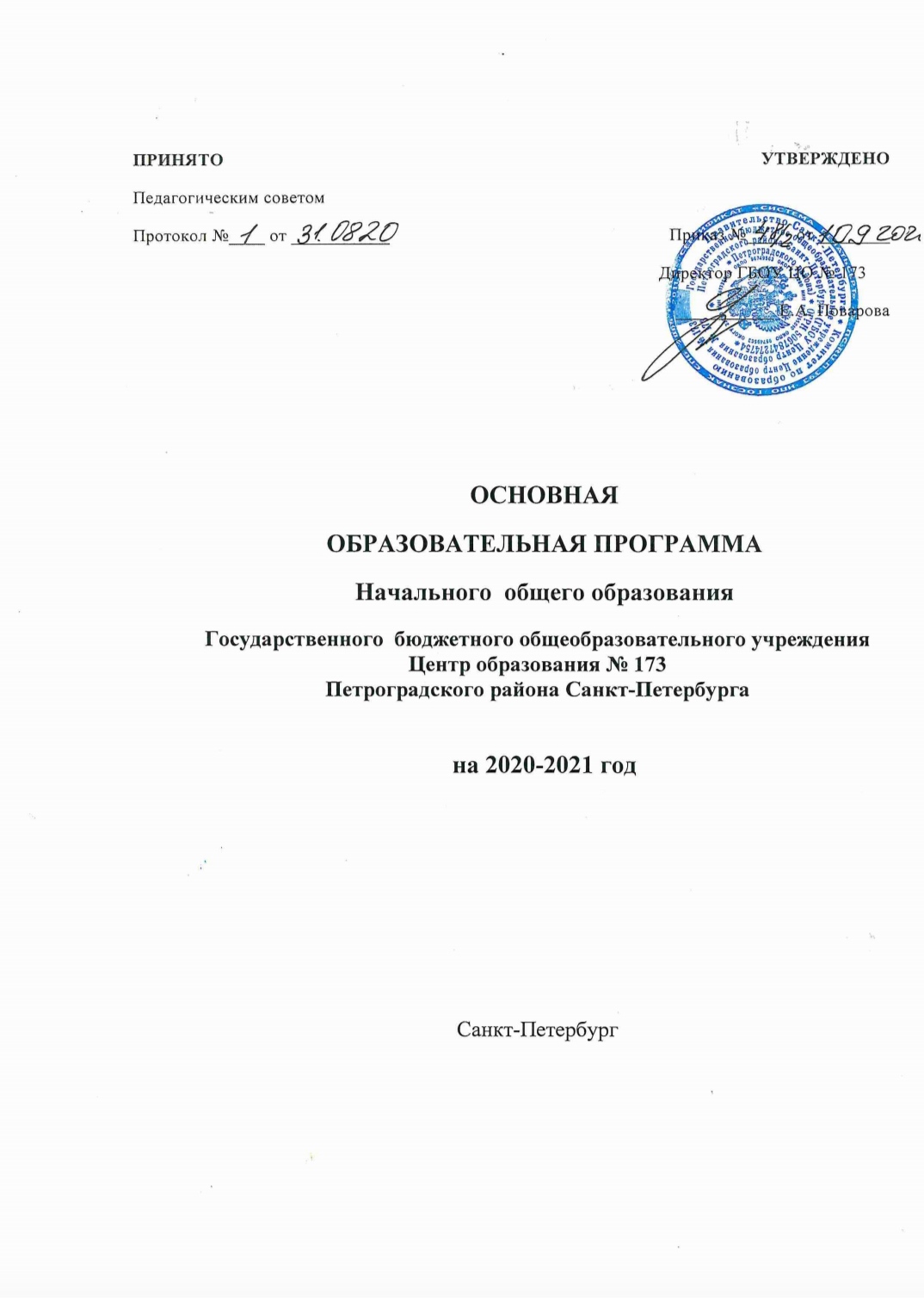 № п/пВид  КОДВремя проведенияСодержаниеФормы и виды оценки11Стартовая работасентябрьОпределяет актуальный уровень знаний, необходимый для продолжения обучения, а также намечает «зону ближайшего развития» и предметных знаний, организует коррекционную работу в зоне актуальных знанийФиксируется учителем в журнале и листе анализа отдельно задания актуального уровня и уровня ближайшего  развития в многобалльной  шкале оценивания. Результаты работы не влияют на дальнейшую итоговую оценку младшего школьника. 2.2Диагностическая работаПроводится на выходе темы при освоении способов действия,средств в учебном предмете. Количество работ зависит от количества учебных задачНаправлена  на проверку пооперационного состава действия, которым необходимо овладеть учащимся в рамках решения учебной задачиРезультаты фиксируются  отдельно по каждому отдельному  заданию и влияют на дальнейшую итоговую оценку младшего школьника.3.3Самостоятельная  работаНе более  одной в  месяц (5-6 работ в год)Направлена, с одной стороны, на возможную коррекцию результатов предыдущей темы обучения, с другой стороны, на параллельную отработку и углубление текущей изучаемой учебной темы. Задания  составляются на двух  уровнях: 1 (базовый) и 2 (расширенный) по основным предметным содержательным линиям.Учащийся сам оценивает все задания, которые он выполнил, проводит  рефлексивную оценку своей работы: описывает объем выполненной  работы; указывает достижения  и трудности в данной  работе. Учитель  проверяет и оценивает выполненные школьником задания отдельно по уровням, определяет процент выполненных  заданий и качество их выполнения. Далее ученик соотносит свою оценку с оценкой учителя и определяется дальнейший шаг в самостоятельной работе учащихся.4.4Проверочная  работаПроводится  после решения учебной задачиПроверяется уровень освоения  учащимися предметных культурных способов/средств действия. Уровни:1 формальный; 2 –рефлексивный (предметный); 3 – ресурсный (функциональный).Представляет  собой трехуровневую  задачу, состоящую из трех заданий, соответствующих трем уровнямВсе задания  обязательны для выполнения. Учитель оценивает все задания по уровням5.5Решение  проектной задачиПроводится 2-3 раза в годНаправлена на выявление уровня освоения  ключевых  компетентностейЭкспертная  оценка по специально созданным экспертным картам. По каждому критерию 0-1 балл6.6Посещение консультаций  Проводится 1 раз в неделюСтавит задачу обучения  учащихся  задавать (инициировать) «умные» вопросы.Фиксируется учителем  следующим образом: 1балл – ученик присутствовал на консультации, но вопросов не  задавал; 2балла – задавал вопросы, но не содержательные; 3 балла – задавал «умные» (содержательные) вопросы.7.7Итоговая проверочная работаапрель-майВключает  основные  темы учебного  года. Задания рассчитаны на проверку не только знаний, но и развивающего эффекта обучения. Задания  разного уровня, как по сложности (базовый, расширенный), так и по уровню опосредствования (формальный, рефлексивный, ресурсный)Оценивание отметочное. Сравнение результатов стартовой и итоговой работы.8.8Предъявление (демонстрация) достижений ученика за год.Май  Каждый учащийся в конце года должен продемонстрировать (показать) все, на что он способен.Философия этой формы оценки в смещение акцента с того, что учащийся не знает и не умеет, к тому, что он знает и умеет по данной теме и данному предмету; перенос педагогического ударения с оценки на самооценку и отметку учителяКлассЛичностныеУУДРегулятивныеУУДПознавательныеУУДКоммуникативныеУУД1 кл.1. Ценить и приниматьбазовые ценности2. Уважение к своей семье.3. Освоить роли ученика,Сформировать интерес(мотивацию) к учению.4. Оценивать жизненныеситуаций и поступки героев художественныхтекстов с точки зрения общечеловеческих норм.1.Организовыватьсвое рабочее место под руководствомучителя.2. Определять цель выполнения заданий на уроке, во внеурочной деятельности, вЖизненных ситуациях подруководствомучителя.3. Определятьплан выполнениязаданий на уроках,внеурочной деятельности,жизненных ситуациях подруководствомучителя.4. Использовать вСвоей деятельностиПростейшие приборы.1.Ориентироватьсяв учебнике:определять умения,которые будутсформированы наоснове изученияданного раздела.2. Отвечать напростые вопросыучителя, находитьнужную информацию вучебнике.3. Сравниватьпредметы, объекты-находить общее иразличие.4. Группироватьпредметы, объекты на основесущественныхпризнаков.5. Подробнопересказыватьпрочитанное илипрослушанное;определять тему.1. Участвовать вдиалоге на уроке и в жизненныхситуациях.2. Соблюдатьпростейшие нормыречевого этикета:здороваться,прощаться,благодарить.3. Слушать ипонимать речьдругих.4. Участвовать в паре.2 кл.1. Ценить и приниматьбазовые ценности2. Уважение к своему народу, к своей родине.3. Освоение личностногосмысла учения, желания учиться.4. Оценка жизненных ситуаций и поступков героев художественныхтекстов с точки зренияобщечеловеческих норм1. Самостоятельноорганизовыватьсвое рабочееместо.2. Следовать режимуОрганизации учебной и внеучебной деятельности.3. Определять цель учебной деятельности спомощью учителяи самостоятельно.4. Определятьплан выполнениязаданий под руководствомучителя.5. Соотноситьвыполненноезадание с образцом,предложеннымучителем.6. Использовать вРаботе простейшиеИ более сложныеприборы.6. КорректироватьВыполнение задания в дальнейшем.7. Оценка своегозадания по следующим параметрам: легко выполнять, возниклисложности привыполнении.1.Ориентироватьсяв учебнике.2. Отвечать напростые и сложные вопросы учителя, самим задавать вопросы, находить нужнуюинформацию вучебнике.3. Сравнивать иГруппировать предметы, объектыпо несколькимоснованиям;находитьзакономерности;самостоятельнопродолжать их поустановленномправилу.4. Подробнопересказыватьпрочитанное илипрослушанное; составлять простой план .5. Определять, вкаких источникахможно найтинеобходимуюинформацию длявыполнения задания.6. Находитьнеобходимуюинформацию, как в учебнике, так и всловарях в учебнике.7. Наблюдать иДелать самостоятельныепростые выводы1. Участвовать вдиалоге; слушать ипонимать других,высказывать своюточку зрения насобытия, поступки.2. Оформлять своимысли в устной иписьменной речи сучетом своихучебных ижизненных речевыхситуаций.3.Читать вслух и просебя текстыучебников, другиххудожественных инаучно-популярныхкниг, пониматьпрочитанное.4. Выполняяразличные роли вгруппе, сотрудничать всовместном решениипроблемы (задачи).3 кл.1. Ценить и принимать базовые ценности2. Уважение ксвоему народу, кдругим народам,терпимость к обычаям итрадициям другихнародов.3. Освоение личностногосмысла учения; желанияпродолжать свою учебу.4. Оценка жизненныхситуаций и поступков героев художественныхтекстов с точки зренияобщечеловеческих норм,нравственных и этических ценностей.1. Самостоятельноорганизовыватьсвое рабочееместо в соответствии сцелью выполнениязаданий.2. СамостоятельноОпределять важность илинеобходимостьвыполнения различныхзадания в учебномпроцессе и жизненных ситуациях.3. Определятьцель учебнойдеятельности спомощьюсамостоятельно.4. Определятьплан выполнениязаданий науроках,внеурочнойдеятельности,жизненныхситуациях подруководствомучителя.5. Определятьправильностьвыполненногозадания на основесравнения спредыдущимизаданиями, или наоснове различныхобразцов.6. Корректироватьвыполнениезадания всоответствии спланом,условиямивыполнения,результатомдействий наопределенномэтапе.7. Использовать вработелитературу,инструменты,приборы.8. Оценка своегозадания попараметрам,заранеепредставленным.1.Ориентироватьсяв учебнике:определять умения,которые будутсформированы наоснове изученияданного раздела;определять кругсвоего незнания;планировать своюработу по изучению незнакомогоматериала.2. Самостоятельнопредполагать, какаядополнительнаяинформация буденужна для изучениянезнакомогоматериала;отбиратьнеобходимыеисточникиинформации средипредложенныхучителем словарей,энциклопедий,справочников. 3. Извлекатьинформацию,представленную вразных формах(тексте, таблицах,схемах, экспонатах,моделях, иллюстрациях идр.)4. Представлятьинформацию в виде текста, таблицы, схемы, в том числе с помощью ИКТ.5. Анализировать,сравнивать,группироватьразличные объекты,явления, факты.1. Участвовать вдиалоге; слушать ипонимать других,высказывать своюточку зрения насобытия, поступки.2. Оформлять своимысли в устной иписьменной речи сучетом своихучебных ижизненных речевыхситуаций.3. Читать вслух и про себя текстыучебников, другиххудожественных инаучно-популярныхкниг, пониматьпрочитанное.4. Выполняяразличные роли вгруппе,сотрудничать всовместном решениипроблемы (задачи).5. Отстаивать своюточку зрения,соблюдая правиларечевого этикета.6. Критичноотноситься к своему мнению7. Понимать точкузрения другого8. Участвовать вработе группы,распределять роли,договариваться друг с другом.4 класс1. Ценить и принимать следующиебазовые ценности: добро,терпение, родина, природа, семья,национальность, мир, настоящийдруг, справедливость, желаниепонимать друг друга, понимать позицию другого человека и народа2. Уважение к своему народу, к другим народам, принятие ценностей других народов3. Освоение личностного смыслаучения; выбор дальнейшегообразовательного маршрута4. Оценка жизненных ситуаций ипоступков героев художественныхтекстов с точки зренияобщечеловеческих норм,нравственных и этическихценностей, ценностей гражданинаРоссии1. Самостоятельно организовывать свое рабочее место в соответствии с целью выполнения заданий; осознанновыполнять режим учебной и внеучебной деятельности2. Самостоятельно определять цельвыполнения заданий на уроке, во внеурочной деятельности, вжизненных ситуациях с помощью учителя и самостоятельно в учебной деятельности.3. Самостоятельно формулироватьзадания; определять их цель,планировать алгоритм выполнения,корректировать работу по ходувыполнения, самостоятельнооценивать.4.Использовать в работеинструменты и приборы,справочную литературу, ИКТ5.Самостоятельно определять правильность выполнениязадания на основе сравнения с предыдущими заданиями.6. Самостоятельно корректировать выполнение задания.7. Самостоятельное определениекритериев оценивания, самооценкавыполненного задания.1. Ориентироваться в учебнике: определять умения, которые будут сформированы на основе изучения данного раздела;определять круг своего незнания; планировать свою работу поизучению незнакомого материала2. Отвечать на вопросыразличной сложности.3.Анализировать, сравнивать, группировать различные объекты, явления, факты; самостоятельно делать выводы. 4. Группировать предметы,объекты по несколькимоснованиям; находитьзакономерности;самостоятельнопродолжать их поустановленнойзакономерности5.Уметь передаватьсодержание в сжатом или развернутом виде,самостоятельно составлятьпростой план текста7.На основе наблюдений самостоятельно делать выводы,перерабатывать информацию, преобразовывать ее, представлятьв виде таблиц, схем, моделей, сообщений, в том числе с помощью ИКТ1. Участвовать в диалоге; слушать и понимать других, высказывать свою точку зрения насобытия, поступки2. Оформлять свои мысли в устной и письменной речи с учетом учебных и жизненных речевыхситуаций3. Отстаивать свою точку зрения,соблюдая правила речевого этикета;аргументировать свою точку зренияс помощью фактов и дополнительных сведений.4. Читать вслух и про себя тексты учебников, других художественных и научно-популярныхкниг, понимать прочитанное.5.Участвовать в работе группы,распределять роли, договариватьсядруг с другом; предвидетьпоследствия коллективныхрешений6.Критично относиться к своемумнению; уметь взглянуть наситуацию с иной позиции идоговариваться с людьми иныхпозиций.7.Понимать и принимать точкузрения другого.№Внеучебная деятельностьПланируемые результаты (личностные)Планируемые результаты (личностные)№Внеучебная деятельностьУ обучающихся будут сформированы:Обучающиеся получат возможность для формирования:1.Тематические беседы и классные часы, оформление классных уголков по экологии, БДД и ЗОЖ, проверка сохранности кабинетов «Наш маленький дом»Понятие о правильном режиме дня и отдыха;Представления об основных компонентах культуры здоровья и экологической культуры.2.Встречи с сотрудниками ГИБДДлисток здоровья, стенгазетыПонятие о ценности своего здоровья и здоровья своей семьиПредставления о влиянии позитивных и негативных эмоций на здоровье;3. «Весёлые старты», «Путешествие в страну весёлых игр», учебная эвакуация, беседы с педагогом–психологом.Понятие о полезности занятий физкультурой и спортом, здоровое соперничество на соревнованиях;Представления о негативных факторах риска здоровью;4.Школьная спартакиада, экскурсии.Понятие о гиподинамии и об её преодолении, о влиянии компьютера на здоровье и зрение;Анализировать свою занятость во внеурочное время и корректировать нагрузку при помощи взрослых и родителей5.Учебная эвакуация, беседы, дежурство по классу;Навыки действий при пожаре и чрезвычайной ситуации, навыки позитивного коммуникативного обученияНавыки общения в экстремальных ситуациях, осознанное отношение к трудовому поручению, ответственность к порученному делу.Физкультурно-оздоровительная деятельность(виды и формы работы)Планируемые результаты (личностные)Физкультурно-оздоровительная деятельность(виды и формы работы)У обучающихся будут сформированы:1.Урок-беседа, рассказ, групповая работа. Дополнительные образовательные программыНачальные представления о позитивных факторах, влияющих на здоровье человека;2.Обучение составлению режима дня, беседы о гигиене, праздники в классе, День Здоровья.Потребность в выполнении режима дня и правил гигиены;3.Беседы медработников, презентации на уроках, беседы по ПДД.Элементарные представления о вредных привычках и факторах, влияющих на здоровье;4.Учебная эвакуация, беседы, работа с родителями, консультации психолога.Потребность ребёнка безбоязненно обращаться к учителю по вопросам состояния здоровья.№Виды и формы работы с родителямиПланируемые результаты обучающихся(личностные)У обучающихся будут сформированы:Планируемые результаты работы с родителями1.Консультации по предметам, день открытых дверей для родителей.Понимание обязательности и полезности учения, положительная мотивация, уважительное отношение к учителям и специалистам школы.Согласованность педагогических и воспитательных воздействий на ребёнка со стороны семьи и школы.Коррекция проблемного поведения детей.2.Консультации психолога для родителейБесконфликтное общение в классе и семье, потребность безбоязненно обращаться за помощью к учителям и специалистам.Согласованность педагогических и воспитательных воздействий на ребёнка со стороны семьи и школы.Коррекция проблемного поведения детей.3.Родительские собрания:«Основы правильного питания», «Гигиенические основы режима дня школьника», «Физическая культура и здоровье», «Здоровый образ жизни», «Почему ребёнок не любит читать».-Навык организации режима дня и отдыха,-Уважительное отношение к родителям и старшим, потребность в выполнении правил поведения в школе и общественных местах,- Серьёзное отношение и потребность в чтении;- Умение общаться в коллективе класса, толерантность, милосердие.Повышение педагогической компетентности родителейПовышение количества инициативных обращений родителей к специалистам школыФормирование у родителей положительного эмоционального отношения к школе4.Практикум для родителей:«Уметь отказаться»,«Я и здоровье»,« Что делать, если…»«Профилактика острых и кишечных заболеваний»- Умение следить за своим здоровьем,-Начальные навыки и умения выхода из трудной жизненной ситуации;- Устойчивость к неблагоприятным условиям внешней средыПрактическое участие родителей в решении вопросов школьной жизни5.Анкетирование:«Здоровье и физическая культура ребёнка»:«Как ребёнок справляется с домашним заданием»-Потребность в общении со сверстниками, выбор установки на здоровый образ жизни;- Умение попросить совета и помощи у старших, мотивация к учению.Формирование положительной мотивации родителей к получению педагогических знаний6.Общешкольное тематическое собраниеПринятие установки на здоровый образ жизни, понимание важности здоровья, экологически сообразного поведения.Формирование «образа школы» как у родителей, так и у сторонних лиц и организаций7.Организация совместной работы педагогов и родителей (законных представителей) по проведению спортивных соревнований, дней здоровья, занятий по профилактике вредных привычек, организация походов, весёлых стартовНавык толерантности, коммуникабельности.Активное участие в делах школы и классаНаправления  формирования экологической культуры,  культуры здорового и безопасного образа жизниЦенностные установкиСодержание деятельности, мероприятияПланируемые результаты  формирования экологической культуры, культуры здорового и безопасного образа жизниФормирование ценностного отношения к здоровью и здоровому образу жизни.Здоровье физическое, стремление к здоровому образу жизни, здоровье нравственное, психологическое,нервно-психическое и социально-психологическоеРеализация общешкольного проекта «Быть здоровым – это здорово».Спортивные соревнование.У учащихся сформировано ценностное отношение к своему здоровью, здоровью близких и окружающих людей;- учащиеся имеют элементарные представления о физическом, нравственном,  психическом и социальном здоровье человека;-учащиеся имеют первоначальный личный опыт здоровьесберегающей деятельности;- учащиеся имеют первоначальные представления о роли физической культуры и спорта для здоровья человека, его образования, труда и творчества;- учащиеся знают о возможном негативном влиянии компьютерных игр, телевидения, рекламы на здоровье человека.Эффективное  внедрение в систему работы программ, направленных на формирование ценности здоровья и здорового образа жизни, в качестве отдельных модулей.создание здоровье-сберегающей инфраструктуры образовательного учрежденияЦенность здоровья и здорового образа жизниОбеспечение 2-х разовым питанием всех детей. Витаминизация блюд. Наличие различных видов спортивного оборудования на спортивной площадке. Наличие в штате педагога-психолога, учителей физкультуры, мед. работника.Соответствие состояния и содержания здания и помещений школы санитарным и гигиеническим нормам, нормам пожарной безопасности, требованиям охраны здоровья и охраны труда обучающихся.Рациональная организация образовательного процесса.Отношение к здоровью детей как главной ценности. Ценность рациональной организации учебной деятельностиПроведение тематических педсоветов по вопросам нормирования домашней работы обучающихся. Замеры объёма времени, расходуемого учащимися на выполнение тех или иных заданий. Работа в классах строится на основе УМК, система которых формирует установку школьников на безопасный и здоровый образ жизни (система развивающего обучения 1-4 кл. Школа России). Наличие в школе оснащенного компьютерного класса, режим использования ТСО и компьютерной техники на уроке. Праздники для детей и родителей по профилактике здорового образа жизни.Соблюдение гигиенических норм и требований к организации и объёму учебной и внеучебной нагрузки учащихся на всех этапах обучения.Реализация дополнительных образовательных программ.Ценность здоровья и здорового образа жизниРазработка программ по внеурочной деятельности- эффективное внедрение в систему работы образовательного учреждения программ, направленных на формирование ценности здоровья и здорового образа жизни, в качестве отдельных образовательных модулей или компонентов, включённых в учебный процессПросветительская работа  с родителямиОтношение к здоровью детей как главной ценности семейного воспитанияДни здоровья.Спортивные соревнования и эстафеты.эффективная совместная работа педагогов и родителей (законных представителей) по проведению спортивных соревнований, дней здоровья, занятий по профилактике вредных привычек.Формирование безопасного образа жизниПроведение:1. Классных часов по правилам дорожного движения. Включение бесед о правилах дорожного движения в темы уроков по окружающему миру.2. Проведение походов, соревнований.3. проведение классных  часов по правилам охраны труда, действовать в чрезвычайных ситуациях.4. Проведение практических занятий по оказанию медицинской помощи в различных ситуациях.    выпускники начальной школы будутзнать:● правила перехода дороги, перекрёстка;● правила безопасного поведения при следовании железнодорожным, водным и авиационным транспортом, обязанности пассажира; особенности жизнеобеспечения дома (квартиры) и основные причины, которые могут привести к возникновению опасной ситуации;● правила безопасного поведения в лесу, в поле, у водоёма;● меры пожарной безопасности при разведении костра;● правила личной безопасности в чрезвычайных ситуациях, которые  могут возникнуть дома, на улице, в общественном месте; опасные погодные явления, наиболее характерные для региона проживания;● основные  правила безопасности при использовании электроприборов и других бытовых приборов, препаратов бытовой химии;● рекомендации по соблюдению мер безопасности при купании, отдыхе у водоёмов;● порядок и правила вызова милиции, «скорой помощи», пожарной охраны;уметь:● ориентироваться на местности;● действовать в неблагоприятных погодных условия;● действовать в условиях возникновения чрезвычайной ситуации в регионе проживания;● оказывать первую медицинскую помощь при порезах, ожогах, укусах насекомых, кровотечении из носа, попадании  инородного тела в глаз, ухо или нос, при отравлении  пищевыми продуктами.ИзучениеребенкаСодержаниеработыГде и кемвыполняется работаМедицинскоеВыявление физического и психического здоровья. Изучение медицинской документации.Физическое состояние учащегося; изменения в физическом развитии (рост, вес и т.д.); нарушения движений (скованность, расторможенность, параличи, парезы, стереотипные и навязчивые движения); утомляемость; состояние анализаторов. медицинский работник,логопед, педагогнаблюденияво время занятий, на переменах, во время игр и т.д.ПедагогическоеУмение учиться: организованность, выполнение требований педагогов, самостоятельная работа, самоконтроль и др.Трудности в овладении новым материалом.Мотивы учебной деятельности: прилежание, отношение к отметке, похвале или порицанию учителя, воспитателя.Особенности личности: интересы, потребности, убеждения.Взаимоотношение с коллективом: роль в коллективе, симпатии, дружба с детьми, отношение к товарищам. Нарушения в поведении: гиперактивность, замкнутость, обидчивость и др.педагог, воспитатель ГПДНаблюденияво время занятий, изучение работ ученика, диагностика по выявлению школьных трудностейЗадачиМероприятияПодготовка педагогических кадров к работе с учащимися по внеурочной деятельностиИндивидуальные собеседования с преподавателями-предметниками и руководителями кружков, готовыми к деятельности в данном направлении.Повышение методического уровня всех участников воспитательного процессаСеминары.Обеспечение комфортных условий для работы педагоговИзыскать возможности поощрения руководителей кружков,  спортивных секций, воспитателей группы второй половины дня.Активизировать вовлеченность работников культуры в систему общешкольных мероприятийОрганизация и проведение общешкольных  мероприятий.Годовое планирование воспитательной работы с учетом возможностей педагогов.Создать банк методических разработок дел школы,    мероприятий, событийСистематизация авторских разработок педагогов.Организация обмена опытом педагогов в рамках сетевого взаимодействия.Разработать систему диагностической работы педагога по вопросам досуговой деятельности учащихся.Диагностика запросов учащихся на организацию свободного времени.Диагностика возможностей  школы и внешкольных учреждений по организации свободного времени учащихся.Информирование педагогического коллектива о результатах диагностики.Разработать систему мероприятий, обеспечивающую повышение методического уровня педагогов.Курсы повышения квалификации по вопросам  воспитательной и внеурочной  деятельности педагога.Создать банк методической литературы по организации досуга учащихся.Систематизация методической литературы.Информирование педагогов о наличии и их знакомство с содержанием имеющейся методической литературой. ЗадачиМероприятияСоздать систему информирования учащихся, родителей и педагогов о возможности участия в мероприятиях города и школы.Оформление информационного стендаРодительские собранияСоздать систему информирования родителей о возможности занятий во внеурочное время.Размещение материалов на информационных стендах.Экскурсии в учреждения внешкольного воспитания и обучения.Оформление расписания работы кружков, факультативов, спортивных секций.Создать систему информирования учащихся и взрослых о достижениях учащихся.Размещение копий благодарностей и грамот на информационных стендахОформление стенда «Сегодня и вчера»».Размещение на сайте школы.Предметные областиПредметные областиУчебные предметыКоличество часов в годКоличество часов в годКоличество часов в годКоличество часов в годВсегоПредметные областиПредметные областиУчебные предметыIIIIIIIVВсегоРусский язык и литературное чтениеРусский язык и литературное чтениеРусский язык132136136136540Русский язык и литературное чтениеРусский язык и литературное чтениеЛитературное чтение132136136102506Иностранный языкИностранный языкИностранный язык (английский)686868204Математика 
и информатикаМатематика 
и информатикаМатематика132136136136540Обществознание 
и естествознание (Окружающий мир)Обществознание 
и естествознание (Окружающий мир)Окружающий мир 66686868270Основы религиозных культур и светской этикиОсновы религиозных культур и светской этикиОсновы религиозных культур и светской этики3434ИскусствоИскусствоМузыка33343434135ИскусствоИскусствоИзобразительное искусство33343434135ТехнологияТехнологияТехнология33343434135Физическая культураФизическая культураФизическая культура99102102102405Итого:6607487487482904 Часть, формируемая участниками образовательных отношений при 5-дневной учебной неделе Часть, формируемая участниками образовательных отношений при 5-дневной учебной неделе Часть, формируемая участниками образовательных отношений при 5-дневной учебной неделе Часть, формируемая участниками образовательных отношений при 5-дневной учебной неделе Часть, формируемая участниками образовательных отношений при 5-дневной учебной неделе Часть, формируемая участниками образовательных отношений при 5-дневной учебной неделе Часть, формируемая участниками образовательных отношений при 5-дневной учебной неделе Часть, формируемая участниками образовательных отношений при 5-дневной учебной неделеРусский язык и литературное чтениеРусский языкРусский язык33343434135Итого:Итого:Итого:6937827827823039Предметные областиПредметные областиУчебные предметыКоличество часов в годКоличество часов в годКоличество часов в годКоличество часов в годВсегоПредметные областиПредметные областиУчебные предметыIIIIIIIVВсегоРусский язык и литератураРусский язык и литератураРусский язык444416Русский язык и литератураРусский язык и литератураЛитературное чтение444315Иностранный языкИностранный языкИностранный язык (английский)2226Математика 
и информатикаМатематика 
и информатикаМатематика444416Обществознание 
и естествознание (Окружающий мир)Обществознание 
и естествознание (Окружающий мир)Окружающий мир 22228Основы религиозных культур и светской этикиОсновы религиозных культур и светской этикиОсновы религиозных культур и светской этики11ИскусствоИскусствоМузыка11114ИскусствоИскусствоИзобразительное искусство11114ТехнологияТехнологияТехнология11114Физическая культураФизическая культураФизическая культура333312Итого:2022222286 Часть, формируемая участниками образовательных отношений  при 5-дневной учебной неделе Часть, формируемая участниками образовательных отношений  при 5-дневной учебной неделе Часть, формируемая участниками образовательных отношений  при 5-дневной учебной неделе Часть, формируемая участниками образовательных отношений  при 5-дневной учебной неделе Часть, формируемая участниками образовательных отношений  при 5-дневной учебной неделе Часть, формируемая участниками образовательных отношений  при 5-дневной учебной неделе Часть, формируемая участниками образовательных отношений  при 5-дневной учебной неделе Часть, формируемая участниками образовательных отношений  при 5-дневной учебной неделеРусский язык и литературное чтениеРусский языкРусский язык11114ИтогоИтогоИтого2123232390Предметные областиУчебные предметыФормы промежуточной аттестацииФормы промежуточной аттестацииФормы промежуточной аттестацииПредметные областиУчебные предметыII классIII классIV классРусский язык и литератураРусский языкДиктант с грамматическим заданиемДиктант с грамматическим заданиемДиктант с грамматическим заданиемРусский язык и литератураЛитературное чтениеСмысловое чтениеСмысловое чтениеСмысловое чтениеМатематика 
и информатикаМатематикаКомбинированная контрольная работаКомбинированная контрольная работаКомбинированная контрольная работаПредметные областиПредметные областиУчебные предметыУчебные предметыКоличество часов в неделюКоличество часов в неделюКоличество часов в неделюКоличество часов в неделюКоличество часов в неделюКоличество часов в неделюКоличество часов в неделюКоличество часов в неделюВсего Всего Всего Всего Всего Всего Всего Всего Всего Всего Всего Всего Всего Всего Предметные областиПредметные областиУчебные предметыУчебные предметыIIIIIIIVОбязательная частьОбязательная частьОбязательная частьРусский язык и литератураРусский язык и литератураРусский языкРусский язык2,52,52299999999999999999Русский язык и литератураРусский язык и литератураЛитературное чтениеЛитературное чтение2221,57,57,57,57,57,57,57,57,57,57,57,57,57,57,57,57,57,5Иностранный языкИностранный языкИностранный язык (английский)Иностранный язык (английский)11133333333333333333Математика 
и информатикаМатематика 
и информатикаМатематикаМатематика32,52,52,510,510,510,510,510,510,510,510,510,510,510,510,510,510,510,510,510,5Обществознание 
и естествознание(Окружающий мир)Обществознание 
и естествознание(Окружающий мир)Окружающий мирОкружающий мир111144444444444444444Основы религиозных культур и светской этикиОсновы религиозных культур и светской этикиОсновы религиозных культур и светской этикиОсновы религиозных культур и светской этики0,50,50,50,50,50,50,50,50,50,50,50,50,50,50,50,50,50,5ИскусствоИскусствоМузыкаМузыка0,250,250,250,2511111111111111111ИскусствоИскусствоИзобразительное искусствоИзобразительное искусство0,250,250,250,2511111111111111111ТехнологияТехнологияТехнологияТехнология0,50,50,50,544444444444444444Физическая культураФизическая культураФизическая культураФизическая культура0,50,50,50,522222222222222222Итого:Итого:101010108686868686868686868686868686868686Часть, формируемая участниками образовательных отношенийЧасть, формируемая участниками образовательных отношенийЧасть, формируемая участниками образовательных отношенийЧасть, формируемая участниками образовательных отношенийЧасть, формируемая участниками образовательных отношенийЧасть, формируемая участниками образовательных отношенийЧасть, формируемая участниками образовательных отношенийЧасть, формируемая участниками образовательных отношенийЧасть, формируемая участниками образовательных отношенийЧасть, формируемая участниками образовательных отношенийЧасть, формируемая участниками образовательных отношенийЧасть, формируемая участниками образовательных отношенийЧасть, формируемая участниками образовательных отношенийЧасть, формируемая участниками образовательных отношенийЧасть, формируемая участниками образовательных отношенийЧасть, формируемая участниками образовательных отношенийЧасть, формируемая участниками образовательных отношенийЧасть, формируемая участниками образовательных отношенийЧасть, формируемая участниками образовательных отношенийЧасть, формируемая участниками образовательных отношенийЧасть, формируемая участниками образовательных отношенийЧасть, формируемая участниками образовательных отношенийЧасть, формируемая участниками образовательных отношенийЧасть, формируемая участниками образовательных отношенийЧасть, формируемая участниками образовательных отношенийЧасть, формируемая участниками образовательных отношенийРусский язык и литератураРусский языкРусский языкРусский язык1111444444444444444444Максимально допустимая недельная нагрузка Максимально допустимая недельная нагрузка Максимально допустимая недельная нагрузка Максимально допустимая недельная нагрузка 21232323909090909090909090909090909090909090Обязательная учебная нагрузкаОбязательная учебная нагрузкаОбязательная учебная нагрузкаОбязательная учебная нагрузка10101010404040404040404040404040404040404040Часы самостоятельной работыЧасы самостоятельной работыЧасы самостоятельной работыЧасы самостоятельной работы1113131350505050505050505050505050505050505050Максимально допустимая учебная нагрузка при 5-дневной учебной неделе Максимально допустимая учебная нагрузка при 5-дневной учебной неделе Максимально допустимая учебная нагрузка при 5-дневной учебной неделе Максимально допустимая учебная нагрузка при 5-дневной учебной неделе 2123232390909090909090909090909090909090909090№ урока1 класс№ урока2-9 классыОчная форма обучения№ урока8-11 классыЗаочная форма обучения1 900 –  9351900 –  9451900 –  9452 945 – 1020 2955 – 10402955 – 104021020 – 1100 динамическая пауза2955 – 10402955 – 104031100 – 113531100 – 114531100 – 114541145 – 122041205 – 125041205 – 1250 51230 - 1305 51300 – 134551300 – 1345 61355 – 144061355 – 144071450 – 153571450 – 15352 смена11545 - 163021640 - 172531735 - 182041830 - 191551925 - 2010№п/пТребования ФГОС, нормативных и локальных актовНеобходимо/ имеется в наличии1Учебные кабинеты с автоматизированными рабочими местами обучающихся и педагогических работниковимеются2Помещения для занятий иностранными языкамиИмеются, необходимо помещение для занятий технологией3Помещения для занятий музыкой,  изобразительным искусствомимеютсяКомпоненты оснащенияНеобходимое оборудование и оснащениеНеобходимо/ имеется в наличии1. Компоненты оснащения учебного кабинета начальной школы1.1. Нормативные документы, программно-методическое обеспечение, локальные акты:1.2. Учебно-методические материалы:УМК «Школа России»;Дидактические и раздаточные материалы:Аудиозаписи,Игры и игрушки: дидактические игры;Оборудование (мебель)ИмеютсяИмеется Имеются Имеются Имеются полном комплекте2. Компоненты оснащения методического кабинета начальной школы2.1. Нормативные документы федерального, регионального и муниципального уровней, локальные акты:2.2. Документация ОУ.2.3. Комплекты диагностических материалов:2.4. Базы данных на учащихся.2.5. Материально-техническое оснащение.Все документы имеются Имеется1а2а3а4аНаправлениеНазвание модулейФ.И.О преподавателяКол-во час33343434Социальная деятельность«Мастерская волшебника»Махмутова М.Х.13534Социальная деятельность«Финансовая грамотность»Коптюхова Т. Г.3434Социальная деятельность«Безопасное детство»Коптюхова Т. Г.3434Социальная деятельность«Мир вокруг нас»Изотова Н. В.3434Социальная деятельность«Занимательный мир природы»Исянова И. А.34333434Социальная деятельность«Финансовая Грамотность»Харина Д. А.10133Социальная деятельность«Мир вокруг нас»Фомичева Е. Ю.333334спортивно-оздоровительное«Подвижные игры»Шаповал П.В.673434спортивно-оздоровительное«Планета здоровья»Томашевич Н.А.68	34общеинтеллектуальное«Основы исследовательской деятельности»Исянова И. А.3434общеинтеллектуальное«Основы исследовательской деятельности»Коптюхова Т. Г.3434общеинтеллектуальное«Шахматы»Сосновская А. В.3434общеинтеллектуальное«Шахматы»Томашевич Н. А.3433общеинтеллектуальное«Шахматы»Шаповал П. В.3334общеинтеллектуальное«Основы исследовательской деятельности»Изотова Н. В.3434общеинтеллектуальное«Как хорошо уметь читать»Коптюхова Т. Г.3434общеинтеллектуальное«Шахматы»Сосновская А.В.3433общеинтеллектуальное«Основы исследовательской деятельности»Фомичева Е. Ю.3334общеинтеллектуальное«Занимательный русский язык»Исянова И. А.34общеинтеллектуальное«Занимательный английский»Сурикова А.Ю.3434общекультурное«В царстве смекалки»Изотова Н. В.3433343434общекультурное«В мире музыки»Пасхалова Е.А.13533общекультурное«Развитие речи»Фомичева Е. Ю.3333343434общекультурное«Смотрю на мир глазами художника»Московкина Л.А.13534духовно-нравственное«История и культура Санкт-Петербурга»Изотова Н.В.3434духовно-нравственное«История и культура Санкт-Петербурга»Исянова И. А.3434духовно-нравственное«История и культура Санкт-Петербурга»Харина Д. А.3433духовно-нравственное«История и культура Санкт-Петербурга»Фомичева Е. Ю.3333034034034013501а2а3а4аНаправлениеНазвание модулейФ.И.О преподавателяКол-во час1111Социальная деятельность«Мастерская волшебника»Махмутова М.Х.41Социальная деятельность«Финансовая грамотность»Коптюхова Т. Г.11Социальная деятельность«Безопасное детство»Коптюхова Т. Г.11Социальная деятельность«Мир вокруг нас»Изотова Н. В.11Социальная деятельность«Занимательный мир природы»Исянова И. А.1111Социальная деятельность«Финансовая Грамотность»Харина Д. А.31Социальная деятельность«Мир вокруг нас»Фомичева Е. Ю.111спортивно-оздоровительное«Подвижные игры»Шаповал П.В.211спортивно-оздоровительное«Планета здоровья»Томашевич Н.А.2	1общеинтеллектуальное«Основы исследовательской деятельности»Исянова И. А.11общеинтеллектуальное«Основы исследовательской деятельности»Коптюхова Т. Г.11общеинтеллектуальное«Шахматы»Сосновская А. В.11общеинтеллектуальное«Шахматы»Томашевич Н. А.11общеинтеллектуальное«Шахматы»Шаповал П. В.11общеинтеллектуальное«Основы исследовательской деятельности»Изотова Н. В.11общеинтеллектуальное«Как хорошо уметь читать»Коптюхова Т. Г.11общеинтеллектуальное«Шахматы»Сосновская А.В.11общеинтеллектуальное«Основы исследовательской деятельности»Фомичева Е. Ю.11общеинтеллектуальное«Занимательный русский язык»Исянова И. А.11общекультурное«В царстве смекалки»Изотова Н. В.11111общекультурное«В мире музыки»Пасхалова Е.А.41общекультурное«Развитие речи»Фомичева Е. Ю.11111общекультурное«Смотрю на мир глазами художника»Московкина Л.А.41духовно-нравственное«История и культура Санкт-Петербурга»Изотова Н.В.11духовно-нравственное«История и культура Санкт-Петербурга»Исянова И. А.11духовно-нравственное«История и культура Санкт-Петербурга»Харина Д. А.11духовно-нравственное«История и культура Санкт-Петербурга»Фомичева Е. Ю.11010101040№Название мероприятияСроки Возраст (категория) участниковКоличество участниковОтветственный 1Научно-практическая конференция «Наследники Победы» при участии МО округ Петровский.Последний вторник апреля1-11 классы30 участниковГорохова М.Ю.2Декада естествознанияфевраль1-11 классыуточняетсяВронко И.О.3Кл час Всемирный день борьбы с мусоромсентябрь1-11 классыВсе учащиесяКл рук4Кл час День Землиапрель1-11 классыуточняетсяКл рук5Декада технических наукноябрь1-11 классыуточняетсяРафальская С.С.№Название мероприятияСроки Возраст (категория) участниковКоличество участниковОтветственный 1Тематический урок «Мой город - Санкт-Петербург»1 сентября1-11 классыВсе учащиесяБаженова Е.А.2Участие в районном фестивале «Культурной столице – культуру мира»октябрьуточняетсяуточняетсяБаженова Е.А.3Участие в проекте «Я живу на улице героя»октябрьуточняетсяуточняетсяТуренко Г.М.4Участие в акции «Бессмертный полк»майВсе желающиеВсе желающиеБаженова Е.А.5Уроки мужества с участием Совета ветерановЯнварь, май5-6 классы50 челТуренко Г.М.6Участие в районном конкурсе патриотической песни «Я люблю тебя, Россия!»февральуточняетсяуточняетсяМолотова А.В.7Участие в Патриотическая конференция ККЗ АРапрель7, 8, 10 классы40 челБаженова Е.А.Кл рук8Тематический урок в зале героевмайуточняетсяуточняетсяТуренко Г.М.9Декада гуманитарных наукянварь1-11 классыВсе учащиесяЗарина С.Г.Федосеева Е.П.10Кл час 8 сентября – годовщина начала блокады Ленинградасентябрь1-11 классыВсе ребята классаКл рук11Кл час 3 декабря - День неизвестного солдатадекабрь1-11 классыВсе ребята классаКл рук12Кл час 12 декабря – день Конституциидекабрь1-11 классыВсе ребята классаКл рук№Название мероприятияСроки Возраст (категория) участниковКоличество участниковОтветственный 1Участие в районном фестивале «Таланты Петроградской стороны. Салют талантов» апрельуточняется2-3 человекаБаженова Е.А. Молотова А.В.2Участие в акции «Белый цветок»май1-7 классыВсе желающиеУчителя изо и технологии.3СубботникОктябрь, апрель8 классы 8 классы с кл рукОгнева О.В.Кл рук4Открытка ветеранумайНач школауточняетсяИзотова Н. В.5Школьный конкурс детского творчества «Эхо войны»май1-11 классыуточняетсяМолотова А.В.. Кл рукБаженова Е.А.6Театральный уроксентябрь9-11 классуточняетсяБаженова Е.А.7Комплекс мероприятий «Диалог культур»:классный час, посвященный толерантному отношению к лицам различных национальностей и вероисповеданий.беседы на тему уважительного и доброжелательного отношения к другому человеку, его мнению, культуре, языку, религии, традициям.Тематический урок, посвященный Международному дню толерантностиОктябрьВ течение учебного года16 ноября1-11 классы1-11 классы5-11 классыВсе учащиесяВсе учащиесяВсе учащиесяКл рукВоронова А. Г.Горбань Н. С.Веневитинова Е. А.Воронова А. Г.Кл рук8Организация обучения русскому языку детей, для которых он не является роднымВ течение учебного года1-9 классыуточняетсяУчителя русского языка№Название мероприятияСроки Возраст (категория) участниковКоличество участниковОтветственный Работа с учащимисяРабота с учащимисяРабота с учащимисяРабота с учащимисяРабота с учащимисяРабота с учащимися1Тематический урок в Молодёжной консультациидекабрь6 классуточняетсяКл рук 6 класса2Работа школы гармонииеженедельно6-11 классыНе менее 15 человекВоронова А.Г.3Классные часы, посвящённые проблемам СПИДа.декабрь8-11 классыВсе ребята в классеКл рук4Организация совместно с округом Петровский соревнований (легкая атлетика, шахматы)Сентябрь, февраль4-9 классыуточняетсяБутыло А.В.5Занятия по программе «Волна»ежемесячноГруппа рискауточняетсяВоронова А.Г.6Подвижные переменыежедневноНач шк, старшиеуточняетсяБутыло А.В.7Декада физкультуры и спортафевральУчащиеся, родители, педагоги.уточняетсяБутыло А.В.Работа с педагогамиРабота с педагогамиРабота с педагогамиРабота с педагогамиРабота с педагогамиРабота с педагогами1Участие в районных соревнованиях «Веселые старты»сентябрьпедагоги7 человекБутыло А.В.2Тренинг для учителей «Профилактика профессионального выгорания педагога»мартпедагогиРабота с группами по 10-15 человекВеневитинова Е.А.Горбань Н.С.Работа с родителямиРабота с родителямиРабота с родителямиРабота с родителямиРабота с родителямиРабота с родителями1Информирование родителей и законных представителей учащихся о программе организации отдыха и оздоровления детей и молодёжи в СПб (Родительские собрания, информационные стенды)Раз в полгодародителиуточняетсяБаженова Е.А.Веневитинова Е.А.Горбань Н.С.Воронова А.Г.№Название мероприятияСроки Возраст (категория) участниковКоличество участниковОтветственный Работа с учащимисяРабота с учащимисяРабота с учащимисяРабота с учащимисяРабота с учащимисяРабота с учащимися1Декада семьиоктябрь1-11 классыуточняетсяСлужба сопровождения, кл. рук2Конкурс творческих работ «Мое родословное древо»октябрь1-11 классыВсе учащиесякл. рук3Мероприятия, посвященные Дню материноябрь1-11 классыуточняетсяБаженова Е.А.4Спортивный праздник «Дружная семья»февраль1-9 классыуточняетсяБаженова Е. А.Кл. рук.Учителя физкультуры5Кл час «Семейные ценности»март1-11 классыВсе учащиесяВеневитинова Е.А. Горбань Н.С.Воронова А.Г.Кл рук6Мероприятия, посвященные Международному дню семьи10-15 мая1-11 классыВсе учащиесяБаженова Е. А.Кл рук7Школьный праздник Масленицамарт1-8 классыуточняетсяБаженова Е.А.Кл рукРабота с родителямиРабота с родителямиРабота с родителямиРабота с родителямиРабота с родителямиРабота с родителями1Консультации по вопросам взаимоотношений в семье и воспитания детей.еженедельнородителиВсе желающиеВеневитинова Е.АГорбань Н.С.Воронова А.Г.2Приглашаем родителей на все школьные мероприятия для непосредственного участияеженедельнородителиВсе желающиеКл рук3Тренинг для родителей «Эффективная коммуникация в семье»Октябрь, мартродителиРабота в группах по 10-15 человекВеневитинова Е.АГорбань Н.С.№Название мероприятияСроки Возраст (категория) участниковКоличество участниковОтветственный 1Районный конкурс методических разработок «Защитим детей на дороге!»ноябрьпедагоги1-2 человекаБутыло А. В.2Размещение информации о воспитательной работе ГБОУ ЦО №173 в информационно-коммуникационной сети «Интернет»http://www.co173.ru/http://nsportal.ru/http://vk.com/club58491746обновление каждый месяц (или чаще)Зам. директора по ВРОтветственная за информатизацию2 человекаБаженова Е.А.Молотова А.В.3Разработка и проведение мониторинговых исследований педагогической деятельности по реализации проектов годового круга ( «Год открытых дверей» и «Профилактика, и еще раз профилактика»)Планируется начать исследование со второго полугодия1-11 класс, родители, педагогиВсе участники проектовБаженова Е.А. Веневитинова Е.А.Горбань Н.С.Воронова А.Г.4Организация повышения квалификации педагогов воспитательной службыежегоднопедагоги1-2 человекаГорохова М.Ю.5Проведение круглого стола по проблемам воспитания школьников2 раза в годПедагоги, родители20 человекБаженова Е.А.№Название мероприятияСроки Возраст (категория) участниковКоличество участниковОтветственный Работа с учащимисяРабота с учащимисяРабота с учащимисяРабота с учащимисяРабота с учащимисяРабота с учащимися1Тематический урок «День правовых знаний»сентябрь5-11 классыуточняетсяБаженова Е.А., кл рук2Тематический урок «Профориентация» совместно с ППЦоктябрь8 класс40 человекБаженова Е.А.Кл рук 8 класса3Тематический урок «Одарённость»ноябрь7 класс35 человекБаженова Е.А., кл рук 7 класса4Выявление семьи и детейгруппы социального рискаВ начале года 1-11 классыВсе учащиесяВеневитинова Е.А.Горбань Н.С.Воронова А.Г.Кл рук5Работа КЮДПП «Диалог»еженедельно7-11 классыБолее 15 человекВоронова А.Г.6Занятия по формированию социальной компетенции1 раз в четверть7-11 классыУточняетсяВоронова А.Г.7Кл час «30 октября – день безопасного интернета»октябрь1-11 классыВсе учащиесяВеневитинова Е.А. Горбань Н.С.Кл рук8Кл час «Конвенции ООН о правах ребенка»ноябрь7-11 классыВсе учащиеся классовКл рук9Кл час «Международный день борьбы с коррупцией»декабрь7-11 классыВсе учащиеся классовКл рук10Неделя безопасного интернетафевраль1-11 классыВсе учащиеся классовМолотова А.В.Служба сопровождения11Встреча учащихся с работниками правоохранительных органов по вопросу ответственности за участие в противоправных действиях.март6-11 классыВсе учащиеся классовКл рук12Классный час «Детский телефон доверия»май5-11 классыВсе учащиеся классовВеневитинова Е.А. Горбань Н.С.Кл рук13Организация работы Совета профилактики школыежемесячноПо необходимостиуточняетсяВоронова А.Г.14Социально-педагогический мониторинг по выявлению причин совершенных несовершеннолетними обучающимися противоправных действийв течение года5-11 классыВсе учащиеся классовВоронова А. Г.Работа с педагогамиРабота с педагогамиРабота с педагогамиРабота с педагогамиРабота с педагогамиРабота с педагогами1Проведение семинаров с классными руководителями по проблемам безнадзорности и правонарушений несовершеннолетних.2 раза в годпедагоги30 человекБаженова Е.А.Воронова А.Г.Инспектор ОДНРабота с родителямиРабота с родителямиРабота с родителямиРабота с родителямиРабота с родителямиРабота с родителями1Выявление и постановка на учет неблагополучных семей, в которых родители ненадлежащим образом исполняют родительские обязанности по воспитанию, содержанию, обучению детей, жестоко с ними обращающихсяСентябрь-майПо необходимостиуточняетсяВоронова А.Г.Кл рукИндивидуальная помощь родителям, испытывающим затруднения в предупреждении девиантного поведения детейСентябрь-майПо необхдимостиуточняетсяВеневитинова Е.А.Горбань Н.С.Воронова А.Г.№Название мероприятияСроки Возраст (категория) участниковКоличество участниковОтветственный Работа с учащимисяРабота с учащимисяРабота с учащимисяРабота с учащимисяРабота с учащимисяРабота с учащимися1Работа с комплексной образовательно-профилактической программой «Сталкер»еженедельно6-11 классуточняетсяВоронова А.Г.2Проведение месячника антинарктотической направленностиапрель-май5-11 классуточняетсяВоронова А. Г.Баженова Е. А.Веневитинова Е.А.3Проведение классных часов «Задумайся о будущем»«Наше здоровье в наших руках»«Выбор за тобой»Раз в полугодие5-11 классуточняетсяКл. руководителиРабота с педагогамиРабота с педагогамиРабота с педагогамиРабота с педагогамиРабота с педагогамиРабота с педагогами1Занятия по созданию воспитывающей и воспитательной средыежемесячнопедагогиуточняетсяВоронова А.Г.Работа с родителямиРабота с родителямиРабота с родителямиРабота с родителямиРабота с родителямиРабота с родителями1Работа родительского клубаежемесячнородителиуточняетсяВоронова А.Г.№Название мероприятияСроки Возраст (категория) участниковКоличество участниковОтветственный Работа с учащимисяРабота с учащимисяРабота с учащимисяРабота с учащимисяРабота с учащимисяРабота с учащимися1Участие в районной акции «Внимание, дети!»сентябрь4-6 классы20 человекБутыло А. В.2Участие в районном конкурсе информационных уголков по профилактике ДДТТоктябрьУточняетсяУточняетсяБутыло А. В.3Викторина «А ты знаешь ПДД?»октябрь7-8 классыУточняетсяБутыло А. В.4Викторина «А ты знаешь ПДД?»январь4-5 классыУточняетсяБутыло А. В.5Участие в районном конкурсе рисунков «Дорога и мы»январь1-7 классУточняетсяБутыло А. В.6Участие в районном фестивале детского музыкально-художественного творчества «Дети за безопасность на дорогах»февральУточняетсяУточняетсяБутыло А. В.Баженова Е. А.7Участие в районной олимпиаде по ПДДмартУточняетсяУточняетсяБутыло А. В.8Классные часы, инструктажи по безопасностиОктябрь, декабрь, март, май1-11 классыВсе учащиеся классовКл. рук.№Название мероприятияСроки Возраст (категория) участниковКоличество участниковОтветственный Работа с учащимисяРабота с учащимисяРабота с учащимисяРабота с учащимисяРабота с учащимисяРабота с учащимися1Мероприятия, посвященные Дню толерантностиноябрь1-11 классыВсе учащиесяВеневитинова Е.А. Горбань Н.С.Воронова А.Г.2Анкетирование учащихся по вопросу анализа межнациональных отношений.сентябрь5-11 классыВсе учащиеся классовВеневитинова Е.А. Горбань Н.С.Воронова А.Г.3Проведение тематических классных часов по проблеме воспитания толерантности у учащихся, по профилактике экстремизма, расовой, национальной, религиозной розни.Каждое полугодие5-11 классыВсе учащиеся классовКл рук4Встреча учащихся с работниками правоохранительных органов по вопросу ответственности за участие в противоправных действиях.февраль9-11 классыВсе учащиеся классовВеневитинова Е.А. Горбань Н.С.Воронова А.Г.5Классный час Знакомство с  законом РФ «О противодействии экстремистской деятельности»октябрь8-11 классыВсе учащиеся классовКл рук, инспектор ОДН6Конкурс рисунков и плакатов «Добром Земля полнится»март1-5 классыПо желаниюКласс рук,.7Классный час «Урок мира – терпимость в многонациональной России»апрель6-11 классыВсе учащиеся классовКл рук8Индивидуальная работа с детьми, проявляющими национализм, экстремизм, склонными к агрессии.еженедельноУточняетсяУточняетсяВеневитинова Е.А. Горбань Н.С.Воронова А.Г.Класс рукРабота с педагогамиРабота с педагогамиРабота с педагогамиРабота с педагогамиРабота с педагогамиРабота с педагогами1Семинар «Изучение основ нормативных актов, понятий необходимых для осуществления работы по профилактике экстремизма»,«Организация работы с детьми по профилактике экстремизма»сентябрьпедагогиУточняетсяВоронова А.Г.Инспектор ОДН2Семинар «Психолого-педагогические технологии  профилактики проявлений экстремизма в школе»декабрьпедагогиУточняетсяБаженова Е.А. Специалисты ППЦ ЗдоровьеРабота с родителямиРабота с родителямиРабота с родителямиРабота с родителямиРабота с родителямиРабота с родителями1Проведение родительских собраний по проблеме воспитания толерантности у учащихся, проявлений экстремизма.ноябрьРодителиУточняетсяКл рук2Разработка памяток для родителей и обучающихся по профилактике экстремизмаПервое полугодиеРодителиВсе родителиБаженова Е.А. Веневитинова Е.А. Горбань Н.С.Воронова А.Г.3Индивидуальная работа с родителями подростков, проявляющих агрессию.По возможностиРодителиУточняетсяВеневитинова Е.А. Горбань Н.С.Воронова А.Г.№№Название мероприятияСроки Сроки Возраст (категория) участниковКоличество участниковОтветственный Работа с учащимисяРабота с учащимисяРабота с учащимисяРабота с учащимисяРабота с учащимисяРабота с учащимисяРабота с учащимисяРабота с учащимися1Классные часы, посвящённые здоровому питанию: «Правила поведения за столом» «Я ем – я расту» «Секреты правильного питания»«Продукты красоты и здоровья»Классные часы, посвящённые здоровому питанию: «Правила поведения за столом» «Я ем – я расту» «Секреты правильного питания»«Продукты красоты и здоровья»Классные часы, посвящённые здоровому питанию: «Правила поведения за столом» «Я ем – я расту» «Секреты правильного питания»«Продукты красоты и здоровья»Каждое полугодиеНачальная школа5-6 классы7-8 классы9-11 кл. Все ребята в классеКл рук2В рамках декады естествознания « Витаминный коктейль» - В рамках декады естествознания « Витаминный коктейль» - В рамках декады естествознания « Витаминный коктейль» - февраль1-11 классыУточняетсяВронко И.О.3Выставка в библиотеке «Простые истины о здоровье и питании» (литература, связанная свопросами правильного питания, рецепты блюди напитков) Выставка в библиотеке «Простые истины о здоровье и питании» (литература, связанная свопросами правильного питания, рецепты блюди напитков) Выставка в библиотеке «Простые истины о здоровье и питании» (литература, связанная свопросами правильного питания, рецепты блюди напитков) Декабрь, апрель1-11 классыПо желаниюКузнецова О.И.4Осуществление постоянного контроля за питанием учащихся своего класса. Осуществление постоянного контроля за питанием учащихся своего класса. Осуществление постоянного контроля за питанием учащихся своего класса. ежедневно1-11 классыВсе учащиесяКл рук.Работа с педагогамиРабота с педагогамиРабота с педагогамиРабота с педагогамиРабота с педагогамиРабота с педагогамиРабота с педагогамиРабота с педагогами11ИМС с классными руководителями«Организация питания в школьной столовой.Нормативно-правовая база». сентябрь сентябрь Классные руководители30 человекОтветственный за питание22ИМС «О работе педагогического коллектива по формированию культуры поведения учащихсяво время приема пищи; соблюдение санитарно-гигиенических требований» декабрьдекабрьПедагоги60 человекБаженова Е. А.Работа с родителямиРабота с родителямиРабота с родителямиРабота с родителямиРабота с родителямиРабота с родителямиРабота с родителямиРабота с родителями11Информационные листки для родителей оправилах постановки на льготное питание. сентябрьсентябрьродителиРодители учащихся, имеющих льготы на питаниеОтветственный за питаниеКл рук22Лекторий для родителей «Формированиездорового образа жизни школьников»:«Меню и режим питания школьника» «Профилактика желудочно-кишечных заболеваний и инфекционных,простудных заболеваний» «Итоги медицинских осмотров. Еслихочешь быть здоров – правильно питайся» «Весенний авитаминоз. Питание вособых условиях, требующих значительныхэнергетических затрат»I четвертьII четвертьIII четверть IV четвертьI четвертьII четвертьIII четверть IV четвертьродителиУточняетсяМед работники, ответственный за питаниеКлассныеруководители